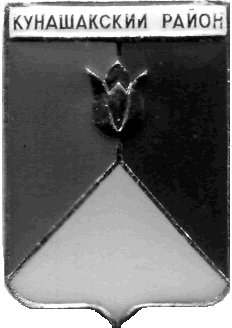 
СОБРАНИЕ ДЕПУТАТОВКУНАШАКСКОГО МУНИЦИПАЛЬНОГО РАЙОНАЧЕЛЯБИНСКОЙ ОБЛАСТИРЕШЕНИЕ10 заседание« 29 » ноября 2022 г. №  69О внесении изменений в решение Собрания депутатов Кунашакскогомуниципального района от 28.12.2021г.№ 115«О районном бюджете на 2022год и на плановый период 2023 и 2024годов»В соответствии с Бюджетным Кодексом РФ, Федеральным Законом от 06.10.2003г. № 131-ФЗ «Об общих принципах организации местного самоуправления в Российской Федерации», Уставом Кунашакского муниципального района, Положением о бюджетном процессе в Кунашакском муниципальном районе, утвержденным решением Собрания депутатов от 20.05.2020 года № 58, Собрание депутатов Кунашакского муниципального района   РЕШАЕТ:	1.Внести в решение Собрания депутатов Кунашакского муниципального района от 28.12.2021 г. № 115 «О районном бюджете на 2022 год и на плановый период 2023 и 2024 годов» (далее – решение) изменения согласно приложению.  2. Настоящее решение вступает в силу со дня его подписания и подлежит опубликованию в средствах массовой информации.3. Контроль исполнения данного решения возложить на комиссию по бюджету, налогам и предпринимательству Собрания депутатов Кунашакского муниципального района.ПредседательСобрания депутатов		      		         	  Н.В. ГусеваПриложениек решению Собрания депутатовКунашакского муниципального районаот « 29 »  ноября  2022г. №  69Изменения в решение Собрания депутатов Кунашакского муниципального района от 28.12.2021 г. № 115 «О районном бюджете на 2022 год и на плановый период 2023 и 2024 годов»Пункт 1 изложить в следующей редакции:«1. Утвердить основные характеристики районного бюджета на 2022 год:1) прогнозируемый общий объем доходов районного бюджета в сумме            1 919 421,251 тыс. рублей, в том числе безвозмездные поступления от других бюджетов бюджетной системы Российской Федерации в сумме 1 569 989,801 тыс. рублей;2) общий объем расходов районного бюджета в сумме 1 961 660,873 тыс. рублей, в том числе за счет остатков на расчетном счете на 01.01.2022 г. в сумме  42 239,622 тыс. рублей;- объем дефицита районного бюджета в сумме 42 239,622  тыс. рублей.2) В пункте 5 приложения 2,3,4,5,6,7 изложить в следующей редакции, согласно приложению 1,2,3,4,5,6.Глава района 										С.Н. АминовПриложение 1Приложение 1Приложение 1Приложение 1Приложение 1Приложение 1Приложение 1Приложение 1Приложение 1Приложение 1Распределение бюджетных ассигнований по целевым статьям (государственным, муниципальным программам и непрограммным направлениям деятельности), группам видов расходов, разделам и подразделам классификации расходов бюджетов на 2022 годРаспределение бюджетных ассигнований по целевым статьям (государственным, муниципальным программам и непрограммным направлениям деятельности), группам видов расходов, разделам и подразделам классификации расходов бюджетов на 2022 годРаспределение бюджетных ассигнований по целевым статьям (государственным, муниципальным программам и непрограммным направлениям деятельности), группам видов расходов, разделам и подразделам классификации расходов бюджетов на 2022 годРаспределение бюджетных ассигнований по целевым статьям (государственным, муниципальным программам и непрограммным направлениям деятельности), группам видов расходов, разделам и подразделам классификации расходов бюджетов на 2022 годРаспределение бюджетных ассигнований по целевым статьям (государственным, муниципальным программам и непрограммным направлениям деятельности), группам видов расходов, разделам и подразделам классификации расходов бюджетов на 2022 годРаспределение бюджетных ассигнований по целевым статьям (государственным, муниципальным программам и непрограммным направлениям деятельности), группам видов расходов, разделам и подразделам классификации расходов бюджетов на 2022 годРаспределение бюджетных ассигнований по целевым статьям (государственным, муниципальным программам и непрограммным направлениям деятельности), группам видов расходов, разделам и подразделам классификации расходов бюджетов на 2022 годРаспределение бюджетных ассигнований по целевым статьям (государственным, муниципальным программам и непрограммным направлениям деятельности), группам видов расходов, разделам и подразделам классификации расходов бюджетов на 2022 годРаспределение бюджетных ассигнований по целевым статьям (государственным, муниципальным программам и непрограммным направлениям деятельности), группам видов расходов, разделам и подразделам классификации расходов бюджетов на 2022 годРаспределение бюджетных ассигнований по целевым статьям (государственным, муниципальным программам и непрограммным направлениям деятельности), группам видов расходов, разделам и подразделам классификации расходов бюджетов на 2022 годРаспределение бюджетных ассигнований по целевым статьям (государственным, муниципальным программам и непрограммным направлениям деятельности), группам видов расходов, разделам и подразделам классификации расходов бюджетов на 2022 годРаспределение бюджетных ассигнований по целевым статьям (государственным, муниципальным программам и непрограммным направлениям деятельности), группам видов расходов, разделам и подразделам классификации расходов бюджетов на 2022 годРаспределение бюджетных ассигнований по целевым статьям (государственным, муниципальным программам и непрограммным направлениям деятельности), группам видов расходов, разделам и подразделам классификации расходов бюджетов на 2022 годРаспределение бюджетных ассигнований по целевым статьям (государственным, муниципальным программам и непрограммным направлениям деятельности), группам видов расходов, разделам и подразделам классификации расходов бюджетов на 2022 годРаспределение бюджетных ассигнований по целевым статьям (государственным, муниципальным программам и непрограммным направлениям деятельности), группам видов расходов, разделам и подразделам классификации расходов бюджетов на 2022 годРаспределение бюджетных ассигнований по целевым статьям (государственным, муниципальным программам и непрограммным направлениям деятельности), группам видов расходов, разделам и подразделам классификации расходов бюджетов на 2022 годРаспределение бюджетных ассигнований по целевым статьям (государственным, муниципальным программам и непрограммным направлениям деятельности), группам видов расходов, разделам и подразделам классификации расходов бюджетов на 2022 годРаспределение бюджетных ассигнований по целевым статьям (государственным, муниципальным программам и непрограммным направлениям деятельности), группам видов расходов, разделам и подразделам классификации расходов бюджетов на 2022 годРаспределение бюджетных ассигнований по целевым статьям (государственным, муниципальным программам и непрограммным направлениям деятельности), группам видов расходов, разделам и подразделам классификации расходов бюджетов на 2022 годРаспределение бюджетных ассигнований по целевым статьям (государственным, муниципальным программам и непрограммным направлениям деятельности), группам видов расходов, разделам и подразделам классификации расходов бюджетов на 2022 годРаспределение бюджетных ассигнований по целевым статьям (государственным, муниципальным программам и непрограммным направлениям деятельности), группам видов расходов, разделам и подразделам классификации расходов бюджетов на 2022 годРаспределение бюджетных ассигнований по целевым статьям (государственным, муниципальным программам и непрограммным направлениям деятельности), группам видов расходов, разделам и подразделам классификации расходов бюджетов на 2022 годРаспределение бюджетных ассигнований по целевым статьям (государственным, муниципальным программам и непрограммным направлениям деятельности), группам видов расходов, разделам и подразделам классификации расходов бюджетов на 2022 годРаспределение бюджетных ассигнований по целевым статьям (государственным, муниципальным программам и непрограммным направлениям деятельности), группам видов расходов, разделам и подразделам классификации расходов бюджетов на 2022 годРаспределение бюджетных ассигнований по целевым статьям (государственным, муниципальным программам и непрограммным направлениям деятельности), группам видов расходов, разделам и подразделам классификации расходов бюджетов на 2022 годРаспределение бюджетных ассигнований по целевым статьям (государственным, муниципальным программам и непрограммным направлениям деятельности), группам видов расходов, разделам и подразделам классификации расходов бюджетов на 2022 годРаспределение бюджетных ассигнований по целевым статьям (государственным, муниципальным программам и непрограммным направлениям деятельности), группам видов расходов, разделам и подразделам классификации расходов бюджетов на 2022 годРаспределение бюджетных ассигнований по целевым статьям (государственным, муниципальным программам и непрограммным направлениям деятельности), группам видов расходов, разделам и подразделам классификации расходов бюджетов на 2022 годРаспределение бюджетных ассигнований по целевым статьям (государственным, муниципальным программам и непрограммным направлениям деятельности), группам видов расходов, разделам и подразделам классификации расходов бюджетов на 2022 годРаспределение бюджетных ассигнований по целевым статьям (государственным, муниципальным программам и непрограммным направлениям деятельности), группам видов расходов, разделам и подразделам классификации расходов бюджетов на 2022 годРаспределение бюджетных ассигнований по целевым статьям (государственным, муниципальным программам и непрограммным направлениям деятельности), группам видов расходов, разделам и подразделам классификации расходов бюджетов на 2022 годРаспределение бюджетных ассигнований по целевым статьям (государственным, муниципальным программам и непрограммным направлениям деятельности), группам видов расходов, разделам и подразделам классификации расходов бюджетов на 2022 годРаспределение бюджетных ассигнований по целевым статьям (государственным, муниципальным программам и непрограммным направлениям деятельности), группам видов расходов, разделам и подразделам классификации расходов бюджетов на 2022 годРаспределение бюджетных ассигнований по целевым статьям (государственным, муниципальным программам и непрограммным направлениям деятельности), группам видов расходов, разделам и подразделам классификации расходов бюджетов на 2022 годРаспределение бюджетных ассигнований по целевым статьям (государственным, муниципальным программам и непрограммным направлениям деятельности), группам видов расходов, разделам и подразделам классификации расходов бюджетов на 2022 годРаспределение бюджетных ассигнований по целевым статьям (государственным, муниципальным программам и непрограммным направлениям деятельности), группам видов расходов, разделам и подразделам классификации расходов бюджетов на 2022 годРаспределение бюджетных ассигнований по целевым статьям (государственным, муниципальным программам и непрограммным направлениям деятельности), группам видов расходов, разделам и подразделам классификации расходов бюджетов на 2022 годРаспределение бюджетных ассигнований по целевым статьям (государственным, муниципальным программам и непрограммным направлениям деятельности), группам видов расходов, разделам и подразделам классификации расходов бюджетов на 2022 годРаспределение бюджетных ассигнований по целевым статьям (государственным, муниципальным программам и непрограммным направлениям деятельности), группам видов расходов, разделам и подразделам классификации расходов бюджетов на 2022 годРаспределение бюджетных ассигнований по целевым статьям (государственным, муниципальным программам и непрограммным направлениям деятельности), группам видов расходов, разделам и подразделам классификации расходов бюджетов на 2022 годРаспределение бюджетных ассигнований по целевым статьям (государственным, муниципальным программам и непрограммным направлениям деятельности), группам видов расходов, разделам и подразделам классификации расходов бюджетов на 2022 годРаспределение бюджетных ассигнований по целевым статьям (государственным, муниципальным программам и непрограммным направлениям деятельности), группам видов расходов, разделам и подразделам классификации расходов бюджетов на 2022 годРаспределение бюджетных ассигнований по целевым статьям (государственным, муниципальным программам и непрограммным направлениям деятельности), группам видов расходов, разделам и подразделам классификации расходов бюджетов на 2022 годРаспределение бюджетных ассигнований по целевым статьям (государственным, муниципальным программам и непрограммным направлениям деятельности), группам видов расходов, разделам и подразделам классификации расходов бюджетов на 2022 годРаспределение бюджетных ассигнований по целевым статьям (государственным, муниципальным программам и непрограммным направлениям деятельности), группам видов расходов, разделам и подразделам классификации расходов бюджетов на 2022 годРаспределение бюджетных ассигнований по целевым статьям (государственным, муниципальным программам и непрограммным направлениям деятельности), группам видов расходов, разделам и подразделам классификации расходов бюджетов на 2022 годРаспределение бюджетных ассигнований по целевым статьям (государственным, муниципальным программам и непрограммным направлениям деятельности), группам видов расходов, разделам и подразделам классификации расходов бюджетов на 2022 годРаспределение бюджетных ассигнований по целевым статьям (государственным, муниципальным программам и непрограммным направлениям деятельности), группам видов расходов, разделам и подразделам классификации расходов бюджетов на 2022 годРаспределение бюджетных ассигнований по целевым статьям (государственным, муниципальным программам и непрограммным направлениям деятельности), группам видов расходов, разделам и подразделам классификации расходов бюджетов на 2022 годРаспределение бюджетных ассигнований по целевым статьям (государственным, муниципальным программам и непрограммным направлениям деятельности), группам видов расходов, разделам и подразделам классификации расходов бюджетов на 2022 год(тыс. рублей)(тыс. рублей)(тыс. рублей)(тыс. рублей)(тыс. рублей)(тыс. рублей)(тыс. рублей)(тыс. рублей)(тыс. рублей)(тыс. рублей)НаименованиеЦелевая
статьяГруппа вида расходовРазделПодразделСуммаИзмененияИзменения за счет остатков на 01.01.2022г.Изменения за счет областных и федеральных средств и прочих поступленийВсегоВСЕГО1 891 842,6210,0000,00069 818,2521 961 660,873Государственная программа Челябинской области "Развитие образования в Челябинской области"03 0 00 00000251 710,6000,0000,00051 953,280303 663,880Организация отдыха детей в каникулярное время  (Закупка товаров, работ и услуг для обеспечения государственных (муниципальных) нужд)03 1 00 0301020007072 323,4680,0000,0000,0002 323,468Организация отдыха детей в каникулярное время (Предоставление субсидий бюджетным, автономным учреждениям и иным некоммерческим организациям)03 1 00 0301060007072 306,3320,0000,0000,0002 306,332Компенсация затрат родителей (законных представителей) детей-инвалидов в части организации обучения по основным общеобразовательным программам на дому (Социальное обеспечение и иные выплаты населению)03 1 00 0302030010030,0000,0000,0000,0000,000Компенсация затрат родителей (законных представителей) детей-инвалидов в части организации обучения по основным общеобразовательным программам на дому (Социальное обеспечение и иные выплаты населению)03 1 00 0302030010047 462,7000,0000,000953,5008 416,200Обеспечение питанием детей из малообеспеченных семей и детей с нарушениями здоровья, обучающихся в муниципальных общеобразовательных организациях (Закупка товаров, работ и услуг для обеспечения государственных (муниципальных) нужд)03 1 00 0303020007021 097,2250,0000,0000,0001 097,225Обеспечение питанием детей из малообеспеченных семей и детей с нарушениями здоровья, обучающихся в муниципальных общеобразовательных организациях (Предоставление субсидий бюджетным, автономным учреждениям и иным некоммерческим организациям)03 1 00 030306000702163,2750,0000,0000,000163,275Приобретение транспортных средств для организации перевозки обучающихся (Закупка товаров, работ и услуг для обеспечения государственных (муниципальных) нужд)03 1 00 0304020007091 606,4000,0000,0000,0001 606,400Организация работы комиссий по делам несовершеннолетних и защите их прав (Расходы на выплаты персоналу в целях обеспечения выполнения функций государственными (муниципальными) органами, казенными учреждениями, органами управления государственными внебюджетными фондами)03 1 00 030601000113907,485-154,0000,0000,000753,485Организация работы комиссий по делам несовершеннолетних и защите их прав (Закупка товаров, работ и услуг для обеспечения государственных (муниципальных) нужд)03 1 00 030602000113118,415154,0000,0000,000272,415Организация предоставления психолого-педагогической, медицинской и социальной помощи обучающимся, испытывающим трудности в освоении основных общеобразовательных программ, своем развитии и социальной адаптации (Закупка товаров, работ и услуг для обеспечения государственных (муниципальных) нужд)03 1 00 03070200070267,9000,0000,0005,50073,400Обеспечение государственных гарантий реализации прав на получение общедоступного и бесплатного дошкольного, начального общего, основного общего, среднего общего образования и обеспечение дополнительного образования детей в муниципальных общеобразовательных организациях (Расходы на выплаты персоналу в целях обеспечения выполнения функций государственными (муниципальными) органами, казенными учреждениями, органами управления государственными внебюджетными фондами)03 1 00 031201000702171 760,4330,0000,00047 193,350218 953,783Обеспечение государственных гарантий реализации прав на получение общедоступного и бесплатного дошкольного, начального общего, основного общего, среднего общего образования и обеспечение дополнительного образования детей в муниципальных общеобразовательных организациях (Закупка товаров, работ и услуг для обеспечения государственных (муниципальных) нужд)03 1 00 0312020007022 032,9940,0000,0001 607,9103 640,904Обеспечение государственных гарантий реализации прав на получение общедоступного и бесплатного дошкольного, начального общего, основного общего, среднего общего образования и обеспечение дополнительного образования детей в муниципальных общеобразовательных организациях (Предоставление субсидий бюджетным, автономным учреждениям и иным некоммерческим организациям)03 1 00 03120600070222 192,1730,0000,0002 193,02024 385,193Обеспечение молоком (молочной продукцией) обучающихся по программам начального общего образования в муниципальных общеобразовательных организациях (Закупка товаров, работ и услуг для обеспечения государственных (муниципальных) нужд)03 1 00 0330020007021 788,4200,0000,0000,0001 788,420Обеспечение молоком (молочной продукцией) обучающихся по программам начального общего образования в муниципальных общеобразовательных организациях (Предоставление субсидий бюджетным, автономным учреждениям и иным некоммерческим организациям)03 1 00 033006000702152,6800,0000,0000,000152,680Проведение капитального ремонта зданий и сооружений муниципальных организаций отдыха и оздоровления детей (Предоставление субсидий бюджетным, автономным учреждениям и иным некоммерческим организациям)03 1 00 0331060007073 220,1000,0000,0000,0003 220,100Проведение ремонтных работ по замене оконных блоков в муниципальных общеобразовательных организациях (Закупка товаров, работ и услуг для обеспечения государственных (муниципальных) нужд)03 1 00 033302000702853,9000,0000,0000,000853,900Организация бесплатного горячего питания обучающихся, получающих начальное общее образование в муниципальных образовательных организациях (Закупка товаров, работ и услуг для обеспечения государственных (муниципальных) нужд)03 1 00 L304420007020,0000,0000,0000,0000,000Организация бесплатного горячего питания обучающихся, получающих начальное общее образование в муниципальных образовательных организациях (Предоставление субсидий бюджетным, автономным учреждениям и иным некоммерческим организациям)03 1 00 L304460007020,0000,0000,0000,0000,000Организация бесплатного горячего питания обучающихся, получающих начальное общее образование в муниципальных образовательных организациях (Закупка товаров, работ и услуг для обеспечения государственных (муниципальных) нужд)03 1 00 L3040200070212 726,4620,0000,0000,00012 726,462Организация бесплатного горячего питания обучающихся, получающих начальное общее образование в муниципальных образовательных организациях (Предоставление субсидий бюджетным, автономным учреждениям и иным некоммерческим организациям)03 1 00 L304060007021 182,8380,0000,0000,0001 182,838Обеспечение выплат ежемесячного денежного вознаграждения за классное руководство педагогическим работникам муниципальных образовательных организаций, реализующих образовательные программы начального общего, основного общего и среднего общего образования, в том числе адаптированные основные общеобразовательные программы (Расходы на выплаты персоналу в целях обеспечения выполнения функций государственными (муниципальными) органами, казенными учреждениями, органами управления государственными внебюджетными фондами)03 1 00 5303410007020,0000,0000,0000,0000,000Обеспечение выплат ежемесячного денежного вознаграждения за классное руководство педагогическим работникам муниципальных образовательных организаций, реализующих образовательные программы начального общего, основного общего и среднего общего образования, в том числе адаптированные основные общеобразовательные программы (Расходы на выплаты персоналу в целях обеспечения выполнения функций государственными (муниципальными) органами, казенными учреждениями, органами управления государственными внебюджетными фондами)03 1 00 53035100070217 455,9150,0000,0000,00017 455,915Обеспечение выплат ежемесячного денежного вознаграждения за классное руководство педагогическим работникам муниципальных образовательных организаций, реализующих образовательные программы начального общего, основного общего и среднего общего образования, в том числе адаптированные основные общеобразовательные программы (Предоставление субсидий бюджетным, автономным учреждениям и иным некоммерческим организациям)03 1 00 5303560007021 851,3850,0000,0000,0001 851,385Оборудование пунктов проведения экзаменов государственной итоговой аттестации по образовательным программам среднего общего образования (Закупка товаров, работ и услуг для обеспечения государственных (муниципальных) нужд)03 2 E1 030502000702440,1000,0000,0000,000440,100Внедрение целевой модели цифровой образовательной среды в общеобразовательных организациях, расположенных на территории Челябинской области (Закупка товаров, работ и услуг для обеспечения государственных (муниципальных) нужд)03 5 E4 5210020007020,0000,0000,0000,0000,000Государственная программа Челябинской области «Поддержка и развитие дошкольного образования в Челябинской области» на 2015–2025 годы04 0 00 0000065 730,9000,0000,0001 797,33367 528,233Компенсация части платы, взимаемой с родителей (законных представителей) за присмотр и уход за детьми в образовательных организациях, реализующих образовательную программу дошкольного образования, расположенных на территории Челябинской области (Социальное обеспечение и иные выплаты населению)04 0 00 0405030010043 493,5000,0000,000-96,2003 397,300Привлечение детей из малообеспеченных, неблагополучных семей, а также семей, оказавшихся в трудной жизненной ситуации, в расположенные на территории Челябинской области муниципальные дошкольные образовательные организации через предоставление компенсации части родительской платы (Закупка товаров, работ и услуг для обеспечения государственных (муниципальных) нужд)04 1 00 040602001004375,3000,0000,0000,000375,300Обеспечение государственных гарантий реализации прав на получение общедоступного и бесплатного дошкольного образования в муниципальных дошкольных образовательных организациях (Расходы на выплаты персоналу в целях обеспечения выполнения функций государственными (муниципальными) органами, казенными учреждениями, органами управления государственными внебюджетными фондами)04 1 00 04010100070159 864,0000,0000,0001 894,53061 758,530Обеспечение государственных гарантий реализации прав на получение общедоступного и бесплатного дошкольного образования в муниципальных дошкольных образовательных организациях (Закупка товаров, работ и услуг для обеспечения государственных (муниципальных) нужд)04 1 00 0401020007011 392,0000,0000,0000,0001 392,000Создание в расположенных на территории Челябинской области муниципальных образовательных организациях, реализующих образовательную программу дошкольного образования, условий для получения детьми дошкольного возраста с ограниченными возможностями здоровья качественного образования и коррекции развития (Закупка товаров, работ и услуг для обеспечения государственных (муниципальных) нужд)04 1 00 040202000701202,3000,0000,0000,000202,300Проведение капитального ремонта зданий и сооружений муниципальных организаций дошкольного образования (Закупка товаров, работ и услуг для обеспечения государственных (муниципальных) нужд)04 1 00 040802000701403,8000,0000,000-0,997402,803Государственная программа Челябинской области «Развитие дорожного хозяйства и транспортной доступности в Челябинской области»06 0 00 0000056 211,0000,0000,0000,00056 211,000Капитальный ремонт, ремонт и содержание автомобильных дорог общего пользования местного значения (Закупка товаров, работ и услуг для обеспечения государственных (муниципальных) нужд)06 1 00 06050200040952 467,3000,0000,0000,00052 467,300Организация регулярных перевозок пассажиров и багажа автомобильным транспортом по муниципальным маршрутам регулярных перевозок по регулируемым тарифам06 6 00 0616020004083 743,7000,0000,0000,0003 743,700Государственная программа Челябинской области «Доступная среда»08 0 00 000000,0000,0000,0000,0000,000Приобретение технических средств реабилитации для пунктов проката в муниципальных учреждениях системы социальной защиты населения (Закупка товаров, работ и услуг для обеспечения государственных (муниципальных) нужд)08 2 00 0808020010060,0000,0000,0000,0000,000Государственная программа Челябинской области "Управление государственными финансами и государственным долгом Челябинской области" 10 0 00 0000020 351,4000,0000,0000,00020 351,400Осуществление государственных полномочий по расчету и предоставлению дотаций сельским поселениям за счет средств областного бюджета (Межбюджетные трансферты)10 3 00 7287050014010,0000,0000,0000,0000,000Осуществление государственных полномочий по расчету и предоставлению дотаций сельским поселениям за счет средств областного бюджета (Межбюджетные трансферты)10 3 00 10220500140120 351,4000,0000,0000,00020 351,400Государственная программа Челябинской области «Содействие созданию в Челябинской области (исходя из прогнозируемой потребности) новых мест в общеобразовательных организациях»11 0 00 00000191 037,8150,0000,0000,000191 037,815Создание новых мест в общеобразовательных организациях, расположенных на территории Челябинской области (Закупка товаров, работ и услуг для обеспечения государственных (муниципальных) нужд)11 1 E1 55202200070214 989,5320,0000,0000,00014 989,532Создание новых мест в общеобразовательных организациях, расположенных на территории Челябинской области (Капитальные вложения в объекты недвижимого имущества государственной (муниципальной) собственности)11 1 E1 552024000702176 048,2830,0000,0000,000176 048,283Государственная программа Челябинской области "Развитие архивного дела в Челябинской области"12 0 00 00000100,5000,0000,0000,000100,500Подпрограмма "Организация приема и обеспечение сохранности принятых на государственное хранение в государственный и муниципальные архивы Челябинской области архивных документов в 2016-2018 годах"12 1 00 00000100,5000,0000,0000,000100,500Комплектование, учет, использование и хранение архивных документов, отнесенных к государственной собственности Челябинской области (Закупка товаров, работ и услуг для обеспечения государственных (муниципальных) нужд)12 1 00 120102000804100,5000,0000,0000,000100,500Государственная программа Челябинской области "Обеспечение доступным и комфортным жильем граждан Российской Федерации" в Челябинской области на 2014 - 2020 годы14 0 00 0000024 129,1480,0000,0000,00024 129,148Строительство газопроводов и газовых сетей (Капитальные вложения в объекты недвижимого имущества государственной (муниципальной) собственности)14 2 00 1405040005057 979,9700,0000,0000,0007 979,970Модернизация, реконструкция, капитальный ремонт и строительство котельных, систем водоснабжения, водоотведения, систем электроснабжения, теплоснабжения, включая центральные тепловые пункты, в том числе проектно-изыскательские работы (Закупка товаров, работ и услуг для обеспечения государственных (муниципальных) нужд)14 2 00 1406020005029 490,0000,0000,0000,0009 490,000Предоставление молодым семьям - участникам подпрограммы социальных выплат на приобретение (строительство) жилья (Социальное обеспечение и иные выплаты населению)14 4 00 L497030010046 659,1780,0000,0000,0006 659,178Государственная программа Челябинской области «Капитальное строительство в Челябинской области»15 0 00 0000089 540,6000,0000,0000,00089 540,600Капитальные вложения в объекты физической культуры и спорта (Закупка товаров, работ и услуг для обеспечения государственных (муниципальных) нужд)15 0 00 0004020007023 356,64023,5110,0000,0003 380,151Капитальные вложения в объекты физической культуры и спорта(Капитальные вложения в объекты недвижимого имущества государственной (муниципальной) собственности)15 0 00 00040400070286 183,960-23,5110,0000,00086 160,449Государственная программа Челябинской области «Чистая вода» на территории Челябинской области16 0 00 000000,0000,0000,0000,0000,000Строительство, модернизация, реконструкция и капитальный ремонт объектов систем водоснабжения, водоотведения и очистки сточных вод, а также очистных сооружений канализации (Закупка товаров, работ и услуг для обеспечения государственных (муниципальных) нужд)16 0 00 1601020005020,0000,0000,0000,0000,000Государственная программа Челябинской области "Развитие физической культуры и спорта в Челябинской области" на 2020 - 2022 годы20 0 00 000005 742,3000,0000,0000,0005 742,300Приобретение спортивного инвентаря и оборудования для физкультурно-спортивных организаций (Закупка товаров, работ и услуг для государственных (муниципальных) нужд)20 1 00 2004420011020,0000,0000,0000,0000,000Приобретение спортивного инвентаря и оборудования для физкультурно-спортивных организаций (Предоставление субсидий бюджетным, автономным учреждениям и иным некоммерческим организациям)20 1 00 2004460011021 500,0000,0000,0000,0001 500,000Оплата услуг специалистов по организации физкультурно-оздоровительной и спортивно-массовой работы с населением от 6 до 18 лет (Расходы на выплаты персоналу в целях обеспечения выполнения функций государственными (муниципальными) органами, казенными учреждениями, органами управления государственными внебюджетными фондами)20 1 00 2004510011020,0000,0000,0000,0000,000Оплата услуг специалистов по организации физкультурно-оздоровительной и спортивно-массовой работы с населением от 6 до 18 лет (Закупка товаров, работ и услуг для государственных (муниципальных) нужд)20 1 00 200452001102528,3000,0000,0000,000528,300Оплата услуг специалистов по организации физкультурно-оздоровительной и спортивно-массовой работы с населением, занятым в экономике, и гражданами старшего поколения (Расходы на выплаты персоналу в целях обеспечения выполнения функций государственными (муниципальными) органами, казенными учреждениями, органами управления государственными внебюджетными фондами)20 3 00 2004Д1001102352,200-352,2000,0000,0000,000Оплата услуг специалистов по организации физкультурно-оздоровительной и спортивно-массовой работы с населением, занятым в экономике, и гражданами старшего поколения (Закупка товаров, работ и услуг для государственных (муниципальных) нужд)20 3 00 2004Д20011020,000352,2000,0000,000352,200Оплата услуг специалистов по организации физкультурно-оздоровительной и спортивно-массовой работы с лицами с ограниченными возможностями здоровья (Расходы на выплаты персоналу в целях обеспечения выполнения функций государственными (муниципальными) органами, казенными учреждениями, органами управления государственными внебюджетными фондами)20 2 00 200471001102176,100-176,1000,0000,0000,000Оплата услуг специалистов по организации физкультурно-оздоровительной и спортивно-массовой работы с лицами с ограниченными возможностями здоровья (Закупка товаров, работ и услуг для государственных (муниципальных) нужд)20 2 00 2004720011020,000176,1000,0000,000176,100Расходы на доведение средней заработной платы инструкторов по спорту и тренеров, работающих в сельской местности и малых городах Челябинской области с населением до 50 тысяч человек, до среднемесячного дохода от трудовой деятельности в Челябинской области (Расходы на выплаты персоналу в целях обеспечения выполнения функций государственными (муниципальными) органами, казенными учреждениями, органами управления государственными внебюджетными фондами)20 4 00 2004И10011021 005,7730,0000,0000,0001 005,773Расходы на доведение средней заработной платы инструкторов по спорту и тренеров, работающих в сельской местности и малых городах Челябинской области с населением до 50 тысяч человек, до среднемесячного дохода от трудовой деятельности в Челябинской области(Предоставление субсидий бюджетным, автономным учреждениям и иным некоммерческим организациям)20 4 00 2004И60011021 237,4940,0000,0000,0001 237,494Расходы на доведение средней заработной платы инструкторов по спорту и тренеров, работающих в сельской местности и малых городах Челябинской области с населением до 50 тысяч человек, до среднемесячного дохода от трудовой деятельности в Челябинской области(Предоставление субсидий бюджетным, автономным учреждениям и иным некоммерческим организациям)20 4 00 2004И6001101483,4330,0000,0000,000483,433Выплата заработной платы тренерам, дополнительно привлеченным к работе в сельской местности и малых городах Челябинской области с населением до 50 тысяч человек (Расходы на выплаты персоналу в целях обеспечения выполнения функций государственными (муниципальными) органами, казенными учреждениями, органами управления государственными внебюджетными фондами)20 4 00 2004К10011020,0000,0000,0000,0000,000Выплата заработной платы тренерам, дополнительно привлеченным к работе в сельской местности и малых городах Челябинской области с населением до 50 тысяч человек Предоставление субсидий бюджетным, автономным учреждениям и иным некоммерческим организациям)20 4 00 2004К6001102459,0000,0000,0000,000459,000Государственная программа Челябинской области "Повышение эффективности реализации молодежной политики в Челябинской области" на 2020 - 2022 годы21 0 00 00000371,0000,0000,0000,000371,000Организация и проведение мероприятий с детьми и молодежью (Закупка товаров, работ и услуг для государственных (муниципальных) нужд)21 1 E8 210102000707321,0000,0000,0000,000321,000Организация и проведение мероприятий с детьми и молодежью (Социальное обеспечение и иные выплаты населению)21 1 E8 21010300070750,0000,0000,0000,00050,000Государственная программа Челябинской области "Улучшение условий и охраны труда в Челябинской области на 2019-2021 годы"22 0 00 000000,0000,0000,0000,0000,000Реализация переданных государственных полномочий в области охраны труда (Расходы на выплаты персоналу в целях обеспечения выполнения функций государственными (муниципальными) органами, казенными учреждениями, органами управления государственными внебюджетными фондами)22 0 00 2203010004010,0000,0000,0000,0000,000Реализация переданных государственных полномочий в области охраны труда (Закупка товаров, работ и услуг для государственных (муниципальных) нужд)22 0 00 2203020004010,0000,0000,0000,0000,000Государственная программа Челябинской области «Стимулирование развития жилищного строительства в Челябинской области»23 0 00 000002 841,1100,0000,0000,0002 841,110Подготовка документов территориального планирования, градостроительного зонирования и документации по планировке территорий муниципальных образований Челябинской области (Закупка товаров, работ и услуг для государственных (муниципальных) нужд)23 1 00 2302020005052 841,1100,0000,0000,0002 841,110Государственная программа Челябинской области «Развитие социальной защиты населения в Челябинской области» на 2020–2022 годы28 0 00 00000255 877,8990,0000,000-406,620255 471,279Подпрограмма "Дети Южного Урала"28 1 00 00000104 967,1300,0000,000663,800105 630,930Обеспечение предоставления жилых помещений детям-сиротам и детям, оставшимся без попечения родителей, лицам из их числа по договорам найма специализированных жилых помещений за счет средств областного бюджета28 1 00 L082040010045 438,1960,0000,0000,0005 438,196Реализация полномочий Российской Федерации по выплате государственных пособий лицам, не подлежащим обязательному социальному страхованию на случай временной нетрудоспособности и в связи с материнством, и лицам, уволенным в связи с ликвидацией организаций (прекращением деятельности, полномочий физическими лицами), в соответствии с Федеральным законом от 19 мая 1995 года № 81-ФЗ «О государственных пособиях гражданам, имеющим детей»(Социальное обеспечение и иные выплаты населению)28 1 00 5380030010040,0000,0000,0000,0000,000Социальная поддержка детей-сирот и детей, оставшихся без попечения родителей, находящихся в муниципальных образовательных организациях для детей-сирот и детей, оставшихся без попечения родителей (Предоставление субсидий бюджетным, автономным учреждениям и иным некоммерческим организациям)28 1 00 28100600100422 207,0400,0000,000663,80022 870,840Обеспечение предоставления жилых помещений детям-сиротам и детям, оставшимся без попечения родителей, лицам из их числа по договорам найма специализированных жилых помещений за счет средств областного бюджета (Капитальные вложения в объекты недвижимого имущества)28 1 00 28130400100410 889,9040,0000,0000,00010 889,904Содержание ребенка в семье опекуна и приемной семье, а также вознаграждение, причитающееся приемному родителю в соответствии с Законом Челябинской области "О мерах социальной поддержки детей-сирот и детей, оставшихся без попечения родителей, вознаграждении, причитающемся приемному родителю, и социальных гарантиях приемной семье" (Закупка товаров, работ и услуг для государственных (муниципальных) нужд)28 1 00 281402001004500,0000,0000,0000,000500,000Содержание ребенка в семье опекуна и приемной семье, а также вознаграждение, причитающееся приемному родителю в соответствии с Законом Челябинской области "О мерах социальной поддержки детей-сирот и детей, оставшихся без попечения родителей, вознаграждении, причитающемся приемному родителю, и социальных гарантиях приемной семье" (Социальное обеспечение и иные выплаты населению)28 1 00 28140300100438 422,4000,0000,0000,00038 422,400Ежемесячная денежная выплата на оплату жилья и коммунальных услуг многодетной семье в соответствии с Законом Челябинской области «О статусе и дополнительных мерах социальной поддержки многодетной семьи в Челябинской области» ((Закупка товаров, работ и услуг для государственных (муниципальных) нужд)28 1 00 282202001004120,0000,0000,0000,000120,000Ежемесячная денежная выплата на оплату жилья и коммунальных услуг многодетной семье в соответствии с Законом Челябинской области «О статусе и дополнительных мерах социальной поддержки многодетной семьи в Челябинской области» (Социальное обеспечение и иные выплаты населению)28 1 00 2822030010047 827,4000,0000,0000,0007 827,400Пособие на ребенка в соответствии с Законом Челябинской области «О пособии на ребенка» (Закупка товаров, работ и услуг для государственных (муниципальных)28 1 00 281902001004230,0000,0000,0000,000230,000Пособие на ребенка в соответствии с Законом Челябинской области «О пособии на ребенка» (Социальное обеспечение и иные выплаты населению)28 1 00 28190300100415 739,0000,0000,0000,00015 739,000Выплата областного единовременного пособия при рождении ребенка в соответствии с Законом Челябинской области «Об областном единовременном пособии при рождении ребенка" (Закупка товаров, работ и услуг для государственных (муниципальных)28 1 Р1 28180200100420,0000,0000,0000,00020,000Выплата областного единовременного пособия при рождении ребенка в соответствии с Законом Челябинской области «Об областном единовременном пособии при рождении ребенка" (Социальное обеспечение и иные выплаты населению)28 1 Р1 2818030010041 470,4000,0000,0000,0001 470,400Организация и осуществление деятельности по опеке и попечительству (Расходы на выплаты персоналу в целях обеспечения выполнения функций государственными (муниципальными) органами, казенными учреждениями, органами управления государственными внебюджетными фондами)28 1 00 2811010010061 894,0440,0000,0000,0001 894,044Организация и осуществление деятельности по опеке и попечительству (Закупка товаров, работ и услуг для государственных (муниципальных) нужд)28 1 00 281102001006143,0040,0000,0000,000143,004Организация и осуществление деятельности по опеке и попечительству (Социальное обеспечение и иные выплаты населению)28 1 00 2811030010061,5460,0000,0000,0001,546Организация и осуществление деятельности по опеке и попечительству (Иные бюджетные ассигнования)28 1 00 2811080010064,1960,0000,0000,0004,196Субвенция местным бюджетам на реализацию переданных государственных полномочий по приему, регистрации заявлений и документов, необходимых для предоставления областного материнского (семейного) капитала, принятию решения о предоставлении (об отказе в предоставлении) семьям, имеющим детей, областного материнского (семейного) капитала, формированию электронных реестров для зачисления денежных средств на счета физических лиц в кредитных организациях и электронных реестров для зачисления денежных средств на счета организаций в кредитных организациях  (Закупка товаров, работ и услуг для государственных (муниципальных) нужд)28 1 00 28670200100660,0000,0000,0000,00060,000Подпрограмма "Повышение качества жизни граждан пожилого возраста и иных категорий граждан"28 2 00 00000101 608,9590,0000,000-3 817,12097 791,839Ежемесячная денежная выплата в соответствии с Законом Челябинской области "О мерах социальной поддержки ветеранов в Челябинской области" (Социальное обеспечение и иные выплаты населению)28 2 00 28300300100311 530,0000,0000,0000,00011 530,000Ежемесячная денежная выплата в соответствии с Законом Челябинской области "О мерах социальной поддержки ветеранов в Челябинской области" (Закупка товаров, работ и услуг для государственных (муниципальных) нужд)28 2 00 283002001003250,0000,0000,0000,000250,000Ежемесячная денежная выплата в соответствии с Законом Челябинской области "О мерах социальной поддержки жертв политических репрессий в Челябинской области" (Закупка товаров, работ и услуг для государственных (муниципальных) нужд)28 2 00 28310200100315,0000,0000,0000,00015,000Ежемесячная денежная выплата в соответствии с Законом Челябинской области "О мерах социальной поддержки жертв политических репрессий в Челябинской области" (Социальное обеспечение и иные выплаты населению)28 2 00 283103001003667,8000,0000,0000,000667,800Ежемесячная денежная выплата в соответствии с Законом Челябинской области "О звании "Ветеран труда Челябинской области" (Закупка товаров, работ и услуг для государственных (муниципальных) нужд)28 2 00 283202001003150,0000,0000,0000,000150,000Ежемесячная денежная выплата в соответствии с Законом Челябинской области "О звании "Ветеран труда Челябинской области" (Социальное обеспечение и иные выплаты населению)28 2 00 2832030010037 727,2000,0000,0000,0007 727,200Компенсация расходов на оплату жилых помещений и коммунальных услуг в соответствии с Законом Челябинской области "О дополнительных мерах социальной поддержки отдельных категорий граждан в Челябинской области" (Закупка товаров, работ и услуг для государственных (муниципальных) нужд)28 2 00 2833020010032,0000,0000,0000,0002,000Компенсация расходов на оплату жилых помещений и коммунальных услуг в соответствии с Законом Челябинской области "О дополнительных мерах социальной поддержки отдельных категорий граждан в Челябинской области" (Социальное обеспечение и иные выплаты населению)28 2 00 28330300100381,6000,0000,0000,00081,600Компенсационные выплаты за пользование услугами связи в соответствии с Законом Челябинской области "О дополнительных мерах социальной поддержки отдельных категорий граждан в Челябинской области" (Закупка товаров, работ и услуг для государственных (муниципальных) нужд)28 2 00 2834020010030,1000,0000,0000,0000,100Компенсационные выплаты за пользование услугами связи в соответствии с Законом Челябинской области "О дополнительных мерах социальной поддержки отдельных категорий граждан в Челябинской области" (Социальное обеспечение и иные выплаты населению)28 2 00 2834030010036,4000,0000,0000,0006,400Компенсация расходов на уплату взноса на капитальный ремонт общего имущества в многоквартирном доме в соответствии с Законом Челябинской области "О дополнительных мерах социальной поддержки отдельных категорий граждан в Челябинской области"  (Закупка товаров, работ и услуг для государственных (муниципальных) нужд)28 2 00 28350200100316,0000,0000,0000,00016,000Компенсация расходов на уплату взноса на капитальный ремонт общего имущества в многоквартирном доме в соответствии с Законом Челябинской области "О дополнительных мерах социальной поддержки отдельных категорий граждан в Челябинской области"  (Социальное обеспечение и иные выплаты населению)28 2 00 283503001003570,8000,0000,0000,000570,800Предоставление гражданам субсидий на оплату жилого помещения и коммунальных услуг (Расходы на выплаты персоналу в целях обеспечения выполнения функций государственными (муниципальными) органами, казенными учреждениями, органами управления государственными внебюджетными фондами)28 2 00 2837010010033 387,2970,0000,0000,0003 387,297Предоставление гражданам субсидий на оплату жилого помещения и коммунальных услуг (Закупка товаров, работ и услуг для государственных (муниципальных) нужд)28 2 00 283702001003597,9630,0000,0000,000597,963Предоставление гражданам субсидий на оплату жилого помещения и коммунальных услуг (Социальное обеспечение и иные выплаты населению)28 2 00 28370300100311 545,8000,0000,000-4 348,2007 197,600Реализация переданных государственных полномочий по назначению государственной социальной помощи отдельным категориям граждан, в том числе на основании социального контракта (Закупка товаров, работ и услуг для государственных (муниципальных) нужд)28 2 00 28540200100620,6000,0000,0000,00020,600Реализация переданных государственных полномочий по назначению государственной социальной помощи отдельным категориям граждан, в том числе на основании социального контракта (Социальное обеспечение и иные выплаты населению)28 2 00 2854030010030,0000,0000,0000,0000,000Реализация переданных государственных полномочий по назначению гражданам единовременной социальной выплаты и формированию электронных реестров для зачисления денежных средств на счета физических лиц в кредитных организациях (Закупка товаров, работ и услуг для государственных (муниципальных) нужд)28 2 00 285802001006187,4000,0000,0000,000187,400Реализация переданных государственных полномочий по назначению гражданам единовременной социальной выплаты и формированию электронных реестров для зачисления денежных средств на счета физических лиц в кредитных организациях (Социальное обеспечение и иные выплаты населению)28 2 00 2858030010060,0000,0000,0000,0000,000Реализация полномочий Российской Федерации по предоставлению отдельных мер социальной поддержки гражданам, подвергшимся воздействию радиации (Социальное обеспечение и иные выплаты населению)28 2 00 5137030010030,0000,0000,0000,0000,000Реализация полномочий Российской Федерации по осуществлению ежегодной денежной выплаты лицам, награжденным нагрудным знаком "Почетный донор России" (Закупка товаров, работ и услуг для государственных (муниципальных) нужд)28 2 00 5220020010037,6070,0000,0000,0007,607Реализация полномочий Российской Федерации по осуществлению ежегодной денежной выплаты лицам, награжденным нагрудным знаком "Почетный донор России" (Социальное обеспечение и иные выплаты населению)28 2 00 522003001003550,7930,0000,000-0,600550,193Реализация полномочий Российской Федерации на оплату жилищно-коммунальных услуг отдельным категориям граждан (Закупка товаров, работ и услуг для государственных (муниципальных) нужд)28 2 00 525002001003305,0000,0000,0000,000305,000Реализация полномочий Российской Федерации на оплату жилищно-коммунальных услуг отдельным категориям граждан (Социальное обеспечение и иные выплаты населению)28 2 00 52500300100321 592,4000,0000,0000,00021 592,400Реализация полномочий Российской Федерации по выплате инвалидам компенсаций страховых премий по договорам обязательного страхования гражданской ответственности владельцев транспортных средств в соответствии с Федеральным законом от 25 апреля 2002 года № 40-ФЗ "Об обязательном страховании гражданской ответственности владельцев транспортных средств" (Социальное обеспечение и иные выплаты населению)28 2 00 5280030010030,0000,0000,0000,0000,000Осуществление мер социальной поддержки граждан, работающих и проживающих в сельских населенных пунктах и рабочих поселках Челябинской области (Закупка товаров, работ и услуг для государственных (муниципальных) нужд)28 2 00 283802001003250,0000,0000,0000,000250,000Осуществление мер социальной поддержки граждан, работающих и проживающих в сельских населенных пунктах и рабочих поселках Челябинской области (Социальное обеспечение и иные выплаты населению)28 2 00 28380300100318 870,179-1 386,5740,0000,00017 483,605Осуществление мер социальной поддержки граждан, работающих и проживающих в сельских населенных пунктах и рабочих поселках Челябинской области (Расходы на выплаты персоналу в целях обеспечения выполнения функций государственными (муниципальными) органами, казенными учреждениями, органами управления государственными внебюджетными фондами)28 2 00 2838010007012 932,940175,0400,0000,0003 107,980Осуществление мер социальной поддержки граждан, работающих и проживающих в сельских населенных пунктах и рабочих поселках Челябинской области (Расходы на выплаты персоналу в целях обеспечения выполнения функций государственными (муниципальными) органами, казенными учреждениями, органами управления государственными внебюджетными фондами)28 2 00 28380100070213 540,131954,8840,0000,00014 495,015Осуществление мер социальной поддержки граждан, работающих и проживающих в сельских населенных пунктах и рабочих поселках Челябинской области (Расходы на выплаты персоналу в целях обеспечения выполнения функций государственными (муниципальными) органами, казенными учреждениями, органами управления государственными внебюджетными фондами)28 2 00 2838010007031 390,71191,3790,0000,0001 482,090Осуществление мер социальной поддержки граждан, работающих и проживающих в сельских населенных пунктах и рабочих поселках Челябинской области (Расходы на выплаты персоналу в целях обеспечения выполнения функций государственными (муниципальными) органами, казенными учреждениями, органами управления государственными внебюджетными фондами)28 2 00 2838010008011 593,022162,1230,0000,0001 755,145Осуществление мер социальной поддержки граждан, работающих и проживающих в сельских населенных пунктах и рабочих поселках Челябинской области (Расходы на выплаты персоналу в целях обеспечения выполнения функций государственными (муниципальными) органами, казенными учреждениями, органами управления государственными внебюджетными фондами)28 2 00 283801001002800,0000,0000,0000,000800,000Осуществление мер социальной поддержки граждан, работающих и проживающих в сельских населенных пунктах и рабочих поселках Челябинской области (Расходы на выплаты персоналу в целях обеспечения выполнения функций государственными (муниципальными) органами, казенными учреждениями, органами управления государственными внебюджетными фондами)28 2 00 283801001004800,0000,0000,0000,000800,000Осуществление мер социальной поддержки граждан, работающих и проживающих в сельских населенных пунктах и рабочих поселках Челябинской области (Расходы на выплаты персоналу в целях обеспечения выполнения функций государственными (муниципальными) органами, казенными учреждениями, органами управления государственными внебюджетными фондами)28 2 00 28380100110131,4803,1480,0000,00034,628Осуществление мер социальной поддержки граждан, работающих и проживающих в сельских населенных пунктах и рабочих поселках Челябинской области (Расходы на выплаты персоналу в целях обеспечения выполнения функций государственными (муниципальными) органами, казенными учреждениями, органами управления государственными внебюджетными фондами)28 2 00 28380100110222,0360,0000,0000,00022,036Возмещение стоимости услуг по погребению, и выплата социального пособия на погребение в соответствии с Законом Челябинской области "О возмещении стоимости услуг по погребению и выплате социального пособия на погребение" (Закупка товаров, работ и услуг для государственных (муниципальных) нужд)28 2 00 28390200100310,0000,0000,0000,00010,000Возмещение стоимости услуг по погребению, и выплата социального пособия на погребение в соответствии с Законом Челябинской области "О возмещении стоимости услуг по погребению и выплате социального пособия на погребение" (Социальное обеспечение и иные выплаты населению)28 2 00 283903001003381,1000,0000,0000,000381,100Адресная субсидия гражданам в связи с ростом платы за коммунальные услуги (Социальное обеспечение и иные выплаты населению)28 2 00 2840030010030,2000,0000,0000,0000,200Меры социальной поддержки в соответствии с Законом Челябинской области «О дополнительных мерах социальной поддержки детей погибших участников Великой Отечественной войны и приравненных к ним лиц» (ежемесячные денежные выплаты и возмещение расходов, связанных с проездом к местам захоронения) (Закупка товаров, работ и услуг для государственных (муниципальных) нужд)28 2 00 28410200100333,0000,0000,0000,00033,000Меры социальной поддержки в соответствии с Законом Челябинской области «О дополнительных мерах социальной поддержки детей погибших участников Великой Отечественной войны и приравненных к ним лиц» (ежемесячные денежные выплаты и возмещение расходов, связанных с проездом к местам захоронения) (Социальное обеспечение и иные выплаты населению)28 2 00 2841030010031 742,4000,0000,000531,6802 274,080Подпрограмма "Функционирование системы социального обслуживания и социальной поддержки отдельных категорий граждан28 4 00 0000049 301,8100,0000,0002 746,70052 048,510Реализация переданных государственных полномочий по социальному обслуживанию граждан (Предоставление субсидий бюджетным, автономным учреждениям и иным некоммерческим организациям)28 4 00 28000600100239 648,0500,0000,0002 544,30042 192,350Организация работы органов управления социальной защиты населения муниципальных образований  (Расходы на выплаты персоналу в целях обеспечения выполнения функций государственными (муниципальными) органами, казенными учреждениями, органами управления государственными внебюджетными фондами)28 4 00 2808010010068 104,3720,0000,000202,4008 306,772Организация работы органов управления социальной защиты населения муниципальных образований (Закупка товаров, работ и услуг для государственных (муниципальных) нужд)28 4 00 2808020010061 463,3230,0000,0000,0001 463,323Организация работы органов управления социальной защиты населения муниципальных образований (Социальное обеспечение и иные выплаты населению)28 4 00 28080300100684,6430,0000,0000,00084,643Организация работы органов управления социальной защиты населения муниципальных образований  (Иные бюджетные ассигнования)28 4 00 2808080010061,4220,0000,0000,0001,422Государственная программа Челябинской области «Профилактика безнадзорности и правонарушений несовершеннолетних в Челябинской области»29 0 00 0000093,6000,0000,0000,00093,600Организация профильных смен для детей, состоящих на профилактическом учете (Предоставление субсидий бюджетным, автономным учреждениям и иным некоммерческим организациям)29 0 00 29010600070793,6000,0000,0000,00093,600Государственная программа Челябинской области "Развитие сельского хозяйства в Челябинской области"31 0 00 000000,0000,0000,0000,0000,000Разработка и внедрение цифровых технологий, направленных на рациональное использование земель сельскохозяйственного назначения (Закупка товаров, работ и услуг для государственных (муниципальных) нужд)31 6 00 3102020004050,0000,0000,0000,0000,000Государственная программа Челябинской области «Охрана окружающей среды Челябинской области»43 0 00 000001 839,7000,0000,000-103,1501 736,550Рекультивация земельных участков, нарушенных размещением твердых коммунальных отходов, и ликвидация объектов накопленного экологического вреда43 2 G1 4303020006051 839,7000,0000,000-103,1501 736,550Государственная программа Челябинской области "Благоустройство населенных пунктов Челябинской области" на 2018 - 2022 годы45 0 00 0000010 689,7900,0000,0000,00010 689,790Субсидии местным бюджетам для со финансирования расходных обязательств, возникающих при выполнении полномочий органов местного самоуправления по вопросам местного значения45 0 01 0000010 689,7900,0000,0000,00010 689,790Реализация программ Формирование комфортной городской среды" (Закупка товаров, работ и услуг для обеспечения государственных (муниципальных) нужд)45 0 F2 55550200050310 689,7900,0000,0000,00010 689,790Государственная программа Челябинской области «Обеспечение общественной безопасности в Челябинской области»46 0 00 000002 299,0000,0000,000114,4002 413,400 Осуществление первичного воинского учета органами местного самоуправления поселений, муниципальных и городских округов(Межбюджетные трансферты)46 3 00 5118050002031 959,8000,0000,000114,4002 074,200Организация тушения ландшафтных (природных) пожаров (за исключением тушения лесных пожаров и других ландшафтных (природных) пожаров на землях лесного фонда, землях обороны и безопасности, землях особо охраняемых природных территорий, осуществляемого в соответствии с частью 5 статьи 51 Лесного кодекса Российской Федерации)силами и средствами Челябинской областной подсистемы единой государственной системы предупреждения и ликвидации чрезвычайных ситуаций в соответствии с полномочиями, установленными Федеральным законом "О защите населения и территорий от чрезвычайных ситуаций природного и техногенного характера"(Закупка товаров, работ и услуг для обеспечения государственных (муниципальных) нужд)46 2 00 46030200 0310339,2000,0000,0000,000339,200Государственная программа Челябинской области "Развитие информационного общества в Челябинской области"60 0 00 00000813,8000,0000,000-185,120628,680Иные межбюджетные трансферты местным бюджетам на обеспечение защиты информации, содержащейся в информационных системах, и проведение аттестации информационных систем в соответствии с требованиями защиты информации, осуществляемые в органах социальной защиты населения муниципальных образований Челябинской области (Закупка товаров, работ и услуг для обеспечения государственных (муниципальных) нужд)60 2 D4 602502001006813,8000,0000,000-185,120628,680Государственная программа Челябинской области «Развитие сельского хозяйства в Челябинской области»61 0 00 00000833,0000,0000,0000,000833,000Осуществление органами местного самоуправления переданных государственных полномочий по организации мероприятий при осуществлении деятельности по обращению с животными без владельцев (Закупка товаров, работ и услуг для обеспечения государственных (муниципальных) нужд)61 6 00 6108020004050,0000,0000,0000,0000,000Осуществление органами местного самоуправления переданных государственных полномочий по организации мероприятий при осуществлении деятельности по обращению с животными без владельцев (Закупка товаров, работ и услуг для обеспечения государственных (муниципальных) нужд)61 8 00 610802000405605,7000,0000,0000,000605,700Разработка и внедрение цифровых технологий, направленных на рациональное использование земель сельскохозяйственного назначения (Закупка товаров, работ и услуг для государственных (муниципальных) нужд)61 6 00 610202000405227,3000,0000,0000,000227,300Государственная программа Челябинской области «Содействие занятости населения Челябинской области»67 0 00 00000433,9700,0000,0000,000433,970Реализация переданных государственных полномочий в области охраны труда  (Расходы на выплаты персоналу в целях обеспечения выполнения функций государственными (муниципальными) органами, казенными учреждениями, органами управления государственными внебюджетными фондами)67 6 00 670401000401351,1190,0000,0000,000351,119Реализация переданных государственных полномочий в области охраны труда  (Закупка товаров, работ и услуг для государственных (муниципальных) нужд)67 6 00 67040200040182,8510,0000,0000,00082,851Государственная программа Челябинской области "Развитие культуры и туризма в Челябинской области на 2020 - 2022 годы"68 0 00 0000055 497,4820,0000,0000,00055 497,482Модернизация библиотек в части комплектования книжных фондов библиотек муниципальных образований и государственных общедоступных библиотек (Закупка товаров, работ и услуг для государственных (муниципальных) нужд)68 1 00 L519120008 01269,2000,0000,0000,000269,200Проведение ремонтных работ, противопожарных мероприятий, энергосберегающих мероприятий в зданиях учреждений культуры, находящихся в муниципальной собственности, и приобретение основных средств для муниципальных учреждений68 6 00 6811020008017 555,8600,0000,0000,0007 555,860Проведение ремонтных работ, противопожарных и энергосберегающих мероприятий в зданиях муниципальных учреждений дополнительного образования в сфере культуры и искусства (Закупка товаров, работ и услуг для государственных (муниципальных) нужд)68 6 00 681202000703147,0000,0000,0000,000147,000Создание и модернизация муниципальных учреждений культурно-досугового типа в сельской местности, включая обеспечение объектов инфраструктуры (в том числе строительство, реконструкция и капитальный ремонт зданий) на 2020 год и плановый период 2021 и 2022 годов (Закупка товаров, работ и услуг для государственных (муниципальных) нужд)68 6 A1 5513120008010,0000,0000,0000,0000,000Создание и модернизация муниципальных учреждений культурно-досугового типа в сельской местности, включая обеспечение объектов инфраструктуры  (в том числе строительство, реконструкция и капитальный ремонт зданий) на 2020 год и плановый период 2021 и 2022 годов (Капитальные вложения в объекты недвижимого имущества)68 6 A1 55131400080121 441,5020,0000,0000,00021 441,502Создание и модернизация муниципальных учреждений культурно-досугового типа в сельской местности, включая обеспечение объектов инфраструктуры (в том числе строительство, реконструкция и капитальный ремонт зданий) за счет средств областного бюджета (Закупка товаров, работ и услуг для государственных (муниципальных) нужд)68 6 A1 6807020008040,0000,0000,0000,0000,000Создание и модернизация муниципальных учреждений культурно-досугового типа в сельской местности, включая обеспечение объектов инфраструктуры (в том числе строительство, реконструкция и капитальный ремонт зданий) за счет средств областного бюджета (Капитальные вложения в объекты недвижимого имущества)68 6 A1 68070400080426 083,9200,0000,0000,00026 083,920Повышение уровня и качества жизни населения Кунашакского муниципального района79 0 00 00000540 806,030714,5820,00012 847,748554 368,360Повышение эффективности системы управления муниципальным образованием79 0 00 1000015 388,6980,0000,000547,43915 936,137Обеспечение исполнения муниципальных функций в рамках полномочий муниципального образования79 0 00 1100013 590,6980,0000,000547,43914 138,137МП "Улучшение условий и охраны труда в Кунашакском муниципальном районе на 2022-2024 годы" (Закупка товаров, работ и услуг для обеспечения государственных (муниципальных) нужд)79 0 00 11010200011320,0000,0000,0000,00020,000МП "Управление муниципальным имуществом  и земельными ресурсами на 2021-2023 годы" (Закупка товаров, работ и услуг для обеспечения государственных (муниципальных) нужд)79 0 00 11020200011312 839,4960,0000,000252,13913 091,635МП "Управление муниципальным имуществом  и земельными ресурсами на 2021-2023 годы"  (Капитальные вложения в объекты недвижимого имущества)79 0 00 110204000113551,0000,0000,0000,000551,000МП "Управление муниципальным имуществом  и земельными ресурсами на 2021-2023 годы"  (Предоставление субсидий бюджетным, автономным учреждениям и иным некоммерческим организациям)79 0 00 1102060010020,0000,0000,000295,300295,300МП «Описание местоположения границ  населенных пунктов Кунашакского муниципального района на 2021-2023 годы» (Закупка товаров, работ и услуг для обеспечения государственных (муниципальных) нужд)79 0 00 1103020001130,0000,0000,0000,0000,000МП "Переселение в 2022-2024 годы граждан из аварийного жилищного фонда на территории Кунашакского муниципального района" (Закупка товаров, работ и услуг для обеспечения государственных (муниципальных) нужд)79 0 00 1104020005010,0000,0000,0000,0000,000МП "Переселение в 2022-2024 годы граждан из аварийного жилищного фонда на территории Кунашакского муниципального района" (Капитальные вложения в объекты недвижимого имущества)79 0 00 1104040005010,0000,0000,0000,0000,000Обеспечение мероприятий по переселению граждан из аварийного жилищного фонда за счет средств местного бюджета79 1 F3 6748340005010,0000,0000,0000,0000,000Обеспечение мероприятий по переселению граждан из аварийного жилищного фонда за счет средств местного бюджета79 1 F3 6748440005010,0000,0000,0000,0000,000Обеспечение мероприятий по переселению граждан из аварийного жилищного фонда за счет средств местного бюджета79 1 F3 6748S4000501180,2020,0000,0000,000180,202Повышение эффективности и результативности деятельности муниципальных служащих79 0 00 12000150,0000,0000,0000,000150,000МП "Развитие муниципальной службы в Кунашакском муниципальном районе на 2021-2023 годы"(Закупка товаров, работ и услуг для обеспечения государственных (муниципальных) нужд)79 0 00 120102000113100,0000,0000,0000,000100,000МП "Противодействия коррупции на территории Кунашакского муниципального района на 2020-2022 годы" (Закупка товаров, работ и услуг для обеспечения государственных (муниципальных) нужд)79 0 00 12020200011350,0000,0000,0000,00050,000Информационное освещение деятельности органов государственной власти Челябинской области и поддержка средств массовой информации79 0 00 130001 648,0000,0000,0000,0001 648,000МП "Развитие средств массовой информации в Кунашакском муниципальном районе на 2020-2022 годы" (Предоставление субсидий бюджетным, автономным учреждениям и иным некоммерческим организациям)79 0 00 1301060012021 273,0000,0000,0000,0001 273,000МП "Развитие средств массовой информации в Кунашакском муниципальном районе на 2020-2022 годы" (Закупка товаров, работ и услуг для обеспечения государственных (муниципальных)79 0 00 130102001202375,0000,0000,0000,000375,000Обеспечение устойчивых темпов экономического развития79 0 00 200001 947,8840,0000,0000,0001 947,884Обеспечение благоприятных условий для развития малого и среднего предпринимательства, повышение его роли в социально-экономическом развитии района, стимулирование экономической активности субъектов малого и среднего предпринимательства в Кунашакском муниципальном районе79 0 00 21000500,0000,0000,0000,000500,000МП "Развитие малого и среднего предпринимательства, сельского хозяйства и рыболовства в Кунашакском муниципальном районе на 2020-2022 годы" (Закупка товаров, работ и услуг для обеспечения государственных (муниципальных) нужд)79 0 00 21020200011390,958-34,9580,0000,00056,000МП "Развитие малого и среднего предпринимательства, сельского хозяйства и рыболовства в Кунашакском муниципальном районе на 2020-2022 годы" (Закупка товаров, работ и услуг для обеспечения государственных (муниципальных) нужд)79 0 00 2102020004051,0000,0000,0000,0001,000МП "Развитие малого и среднего предпринимательства, сельского хозяйства и рыболовства в Кунашакском муниципальном районе на 2020-2022 годы" (Социальное обеспечение и иные выплаты населению)79 0 00 210203000113408,04234,9580,0000,000443,000Муниципальная программа "Развитие информационного общества в Кунашакском муниципальном районе на 2020-2030 годы"(Закупка товаров, работ и услуг для обеспечения государственных (муниципальных) нужд)79 0 00 2301020001 13200,0000,0000,0000,000200,000Создание условий для стабильного функционирования пассажирского автомобильного транспорта, обеспечения качества и равной доступности услуг общественного транспорта для всех категорий населения79 0 00 220001 247,8840,0000,0000,0001 247,884Муниципальная программа «Развитие общественного пассажирского транспорта в Кунашакском муниципальном районе на 2020-2022 годы» (Закупка товаров, работ и услуг для обеспечения государственных (муниципальных) нужд)79 0 00 2201020004081 247,8840,0000,0000,0001 247,884Развитие человеческого капитала79 0 00 30000523 469,448714,5820,00012 300,309536 484,339Развитие образования79 0 00 31000283 683,12425,0000,0008 609,008292 317,132МП "Развитие образования в Кунашакском муниципальном районе на 2020-2022 годы""79 0 00 31010283 683,12425,0000,0008 609,008292 317,132Подпрограмма "Развитие дошкольного образования Кунашакского муниципального района"(Расходы на выплаты персоналу в целях обеспечения выполнения функций государственными (муниципальными) органами, казенными учреждениями, органами управления государственными внебюджетными фондами)79 1 00 31010100070116 955,9060,0000,000123,88517 079,791Подпрограмма "Развитие дошкольного образования Кунашакского муниципального района"(Закупка товаров, работ и услуг для обеспечения государственных (муниципальных) нужд)79 1 00 31010200070120 100,068351,3310,000657,36621 108,765Подпрограмма "Развитие дошкольного образования Кунашакского муниципального района"  (Иные бюджетные ассигнования)79 1 00 3101080007011 055,282-2,2590,0000,0001 053,023Создание в расположенных на территории Челябинской области муниципальных образовательных организациях, реализующих образовательную программу дошкольного образования, условий для получения детьми дошкольного возраста с ограниченными возможностями здоровья качественного образования и коррекции развития (Закупка товаров, работ и услуг для обеспечения государственных (муниципальных) нужд)79 1 00 S4020200070140,0000,0000,0000,00040,000Привлечение детей из малообеспеченных, неблагополучных семей, а также семей, оказавшихся в трудной жизненной ситуации, в расположенные на территории Челябинской области муниципальные дошкольные образовательные организации через предоставление компенсации части родительской платы (со финансирование с МБ) (Закупка товаров, работ и услуг для обеспечения государственных (муниципальных) нужд)79 1 00 S40602000702154,2490,0000,0000,000154,249Привлечение детей из малообеспеченных, неблагополучных семей, а также семей, оказавшихся в трудной жизненной ситуации, в расположенные на территории Челябинской области муниципальные дошкольные образовательные организации через предоставление компенсации части родительской платы (со финансирование с МБ) (Предоставление субсидий бюджетным, автономным учреждениям и иным некоммерческим организациям)79 1 00 S4060600070222,3510,0000,0000,00022,351Проведение капитального ремонта зданий и сооружений муниципальных организаций дошкольного образования (Закупка товаров, работ и услуг для обеспечения государственных (муниципальных) нужд)79 1 00 S40802000701136,0000,0000,0000,000136,000Подпрограмма "Развитие общего образования Кунашакского муниципального района" (Расходы на выплаты персоналу в целях обеспечения выполнения функций государственными (муниципальными) органами, казенными учреждениями, органами управления государственными внебюджетными фондами)79 2 00 31010100070272 312,5990,0000,000322,87472 635,473Подпрограмма "Развитие общего образования Кунашакского муниципального района"  (Закупка товаров, работ и услуг для обеспечения государственных (муниципальных) нужд)79 2 00 31010200070266 983,945-2 313,8040,0005 665,65370 335,794Подпрограмма "Развитие общего образования Кунашакского муниципального района"  (Социальное обеспечение и иные выплаты населению)79 2 00 310103000702206,3740,0000,0000,000206,374Подпрограмма "Развитие общего образования Кунашакского муниципального района" (Предоставление субсидий бюджетным, автономным учреждениям и иным некоммерческим организациям)79 2 00 31010600070225 550,859-571,4290,0000,00024 979,430Подпрограмма "Развитие общего образования Кунашакского муниципального района" (Иные бюджетные ассигнования)79 2 00 3101080007025 684,4601 022,7920,0000,0006 707,252Создание новых мест в общеобразовательных организациях, расположенных на территории Челябинской области (со финансирование с МБ) (Закупка товаров, работ и услуг для обеспечения государственных (муниципальных) нужд)79 2 00 S102020007020,0000,0000,0000,0000,000Оборудование пунктов проведения экзаменов государственной итоговой аттестации по образовательным программам среднего общего образования (со финансирование с МБ)(Закупка товаров, работ и услуг для обеспечения государственных (муниципальных) нужд)79 2 E1 S3050200070262,5000,0000,0000,00062,500Приобретение транспортных средств для организации перевозки обучающихся (со финансирование с МБ)(Закупка товаров, работ и услуг для обеспечения государственных (муниципальных) нужд)79 2 00 S304020007092 491,6000,0000,0000,0002 491,600Подпрограмма "Развитие дополнительного образования Кунашакского муниципального района"  (Расходы на выплаты персоналу в целях обеспечения выполнения функций государственными (муниципальными) органами, казенными учреждениями, органами управления государственными внебюджетными фондами) 79 3 00 31010100070314 038,8280,0000,00010,25714 049,085Подпрограмма "Развитие дополнительного образования Кунашакского муниципального района" (Закупка товаров, работ и услуг для обеспечения государственных (муниципальных) нужд)79 3 00 310102000703784,330-7,5560,0003,547780,321Подпрограмма "Организация питания детей в муниципальных образовательных учреждениях" (Закупка товаров, работ и услуг для обеспечения государственных (муниципальных) нужд)79 4 00 3101020007026 146,340-35,8690,000799,3476 909,818Подпрограмма "Организация питания детей в муниципальных образовательных учреждениях" (Предоставление субсидий бюджетным, автономным учреждениям и иным некоммерческим организациям)79 4 00 310106000702570,473-4,5540,0000,000565,919Обеспечение питанием детей из малообеспеченных семей и детей с нарушениями здоровья, обучающихся в муниципальных общеобразовательных организациях (со финансирование с МБ)(Закупка товаров, работ и услуг для обеспечения государственных (муниципальных) нужд)79 4 00 S303020007021 372,3750,0000,0000,0001 372,375Обеспечение питанием детей из малообеспеченных семей и детей с нарушениями здоровья, обучающихся в муниципальных общеобразовательных организациях (со финансирование с МБ)(Предоставление субсидий бюджетным, автономным учреждениям и иным некоммерческим организациям)79 4 00 S30306000702204,2250,0000,0000,000204,225Обеспечение молоком (молочной продукцией) обучающихся муниципальных общеобразовательных организаций, обучающихся по программам начального общего образования(Закупка товаров, работ и услуг для обеспечения государственных (муниципальных) нужд)79 4 00 S33002000702414,3890,0000,0000,000414,389Обеспечение молоком (молочной продукцией) обучающихся муниципальных общеобразовательных организаций, обучающихся по программам начального общего образования(Предоставление субсидий бюджетным, автономным учреждениям и иным некоммерческим организациям)79 4 00 S330060007020,0000,0000,0000,0000,000Подпрограмма "Отдых, оздоровление, занятость детей и молодежи Кунашакского муниципального района" (Предоставление субсидий бюджетным, автономным учреждениям и иным некоммерческим организациям)79 5 00 3101060007074 985,146-106,4760,0006,6994 885,369Подпрограмма "Отдых, оздоровление, занятость детей и молодежи Кунашакского муниципального района" (Расходы на выплаты персоналу в целях обеспечения выполнения функций государственными (муниципальными) органами, казенными учреждениями, органами управления государственными внебюджетными фондами)79 5 00 310101000702337,46465,9090,0000,000403,373Подпрограмма "Отдых, оздоровление, занятость детей и молодежи Кунашакского муниципального района" (Предоставление субсидий бюджетным, автономным учреждениям и иным некоммерческим организациям)79 5 00 31010600070242,54041,6700,0000,00084,210Подпрограмма "Отдых, оздоровление, занятость детей и молодежи Кунашакского муниципального района"  (Закупка товаров, работ и услуг для обеспечения государственных (муниципальных) нужд)79 5 00 310102000709119,995-107,5780,0000,00012,417Организация отдыха детей в каникулярное время (со финансирование с МБ)(Закупка товаров, работ и услуг для обеспечения государственных (муниципальных) нужд)79 5 00 S301020007020,0000,0000,0000,0000,000Организация отдыха детей в каникулярное время (со финансирование с МБ)(Предоставление субсидий бюджетным, автономным учреждениям и иным некоммерческим организациям))79 5 00 S301060007020,0000,0000,0000,0000,000Организация отдыха детей в каникулярное время (со финансирование с МБ)(Закупка товаров, работ и услуг для обеспечения государственных (муниципальных) нужд)79 5 00 S30102000707403,6070,0000,0000,000403,607Организация отдыха детей в каникулярное время (со финансирование с МБ)(Предоставление субсидий бюджетным, автономным учреждениям и иным некоммерческим организациям))79 5 00 S30106000707363,8930,0000,0000,000363,893Подпрограмма "Прочие мероприятия в области образования "  (Расходы на выплаты персоналу в целях обеспечения выполнения функций государственными (муниципальными) органами, казенными учреждениями, органами управления государственными внебюджетными фондами)79 6 00 31010100070918 304,3870,0000,000306,04318 610,430Подпрограмма "Прочие мероприятия в области образования "(Закупка товаров, работ и услуг для обеспечения государственных (муниципальных) нужд)79 6 00 3101020007092 694,41416,0840,000194,4582 904,956Подпрограмма "Прочие мероприятия в области образования"(Социальное обеспечение и иные выплаты населению)79 6 00 31010300070942,0000,0000,0000,00042,000Подпрограмма "Прочие мероприятия в области образования " (Иные бюджетные ассигнования)79 6 00 31010800070921,683-3,1070,0000,00018,576Подпрограмма "Организация внешкольной и внеурочной деятельности"(Закупка товаров, работ и услуг для обеспечения государственных (муниципальных) нужд)79 7 00 310102000709848,0890,0000,0000,000848,089Подпрограмма "Развитие кадрового потенциала системы образования Кунашакского муниципального района"(Закупка товаров, работ и услуг для обеспечения государственных (муниципальных) нужд)79 8 00 310102000709132,7000,0000,0000,000132,700Подпрограмма "Комплексная безопасность образовательных учреждений Кунашакского муниципального района"(Закупка товаров, работ и услуг для обеспечения государственных (муниципальных) нужд)79 9 00 3101020007011 740,8211 254,7490,0000,0002 995,570Подпрограмма "Комплексная безопасность образовательных учреждений Кунашакского муниципального района"(Закупка товаров, работ и услуг для обеспечения государственных (муниципальных) нужд)79 9 00 3101020007024 890,999457,5970,0000,0005 348,596Подпрограмма "Комплексная безопасность образовательных учреждений Кунашакского муниципального района"(Предоставление субсидий бюджетным, автономным учреждениям и иным некоммерческим организациям)79 9 00 3101060007021 105,203-1,3060,0000,0001 103,897Подпрограмма "Комплексная безопасность образовательных учреждений Кунашакского муниципального района"(Предоставление субсидий бюджетным, автономным учреждениям и иным некоммерческим организациям)79 9 00 310106000707166,2190,0000,0000,000166,219Подпрограмма "Комплексная безопасность образовательных учреждений Кунашакского муниципального района"(Закупка товаров, работ и услуг для обеспечения государственных (муниципальных) нужд)79 9 00 31010200070943,6150,0000,0000,00043,615Подпрограмма "Профилактика безнадзорности и правонарушений несовершеннолетних"  (Закупка товаров, работ и услуг для обеспечения государственных (муниципальных) нужд)79 А 00 31010200070938,5320,0000,0000,00038,532Подпрограмма "Профилактика безнадзорности и правонарушений несовершеннолетних"  (Предоставление субсидий бюджетным, автономным учреждениям и иным некоммерческим организациям)79 А 00 31010600070731,4680,0000,0000,00031,468Организация профильных смен для детей, состоящих на профилактическом учете (со финансирование с МБ)(Предоставление субсидий бюджетным, автономным учреждениям и иным некоммерческим организациям)79 А 00 S901060007071,0000,0000,0000,0001,000Подпрограмма "Капитальный ремонт образовательных организаций Кунашакского муниципального района"  (Закупка товаров, работ и услуг для обеспечения государственных (муниципальных) нужд)79 Б 00 3101020007090,0000,0000,0000,0000,000Подпрограмма "Капитальный ремонт образовательных организаций Кунашакского муниципального района"  (Закупка товаров, работ и услуг для обеспечения государственных (муниципальных) нужд)79 Б 00 3101020007011 935,3540,0000,00051,0001 986,354Подпрограмма "Капитальный ремонт образовательных организаций Кунашакского муниципального района"  (Закупка товаров, работ и услуг для обеспечения государственных (муниципальных) нужд)79 Б 00 3101020007029 390,092-290,5160,000467,8799 567,455Подпрограмма "Капитальный ремонт образовательных организаций Кунашакского муниципального района"  (Капитальные вложения в объекты недвижимого имущества)79 Б 00 31010400070286,2700,0000,0000,00086,270Подпрограмма "Капитальный ремонт образовательных организаций Кунашакского муниципального района"  (Предоставление субсидий бюджетным, автономным учреждениям и иным некоммерческим организациям)79 Б 00 3101060007020,000259,3220,0000,000259,322Подпрограмма "Капитальный ремонт образовательных организаций Кунашакского муниципального района"  (Предоставление субсидий бюджетным, автономным учреждениям и иным некоммерческим организациям)79 Б 00 31010600070779,1800,0000,0000,00079,180Проведение капитального ремонта зданий и сооружений муниципальных организаций отдыха и оздоровления детей (Предоставление субсидий бюджетным, автономным учреждениям и иным некоммерческим организациям)79 Б 00 S33106000707500,0000,0000,0000,000500,000Проведение ремонтных работ по замене оконных блоков в муниципальных общеобразовательных организациях (Закупка товаров, работ и услуг для обеспечения государственных (муниципальных) нужд)79 Б 00 S3330200070291,3000,0000,0000,00091,300Обеспечение безопасности жизнедеятельности граждан79 0 00 3200060 897,289736,3560,0000,00061 633,645МП "Комплексные меры по профилактике наркомании в Кунашакском муниципальном районе  на 2020-2022 годы" (Закупка товаров, работ и услуг для обеспечения государственных (муниципальных) нужд)79 0 00 3201020001130,0000,0000,0000,0000,000МП "Комплексные меры по профилактике наркомании в Кунашакском муниципальном районе  на 2020-2022 годы" (Закупка товаров, работ и услуг для обеспечения государственных (муниципальных) нужд)79 0 00 32010200070310,0000,0000,0000,00010,000МП "Комплексные меры по профилактике наркомании в Кунашакском муниципальном районе  на 2020-2022 годы" (Закупка товаров, работ и услуг для обеспечения государственных (муниципальных) нужд)79 0 00 32010200080410,0000,0000,0000,00010,000МП "Комплексные меры по профилактике наркомании в Кунашакском муниципальном районе  на 2020-2022 годы" (Закупка товаров, работ и услуг для обеспечения государственных (муниципальных) нужд)79 0 00 3201020010060,0000,0000,0000,0000,000МП "Комплексные меры по профилактике наркомании в Кунашакском муниципальном районе  на 2020-2022 годы" (Предоставление субсидий бюджетным, автономным учреждениям и иным некоммерческим организациям)79 0 00 32010600100610,000-10,0000,0000,0000,000МП "Комплексные меры по профилактике наркомании в Кунашакском муниципальном районе  на 2020-2022 годы" (Закупка товаров, работ и услуг для обеспечения государственных (муниципальных) нужд)79 0 00 32010200110220,00010,0000,0000,00030,000МП "Комплексные меры по профилактике наркомании в Кунашакском муниципальном районе  на 2020-2022 годы" (Закупка товаров, работ и услуг для обеспечения государственных (муниципальных) нужд)79 0 00 3201020007090,0000,0000,0000,0000,000МП "Профилактика терроризма и экстремизма на территории  Кунашакского района на 2021-2023 годы" (Закупка товаров, работ и услуг для обеспечения государственных (муниципальных) нужд)79 0 00 3202020001130,0000,0000,0000,0000,000МП "Профилактика терроризма и экстремизма на территории  Кунашакского района на 2021-2023 годы" (Закупка товаров, работ и услуг для обеспечения государственных (муниципальных) нужд)79 0 00 32020200070313,0000,0000,0000,00013,000МП "Профилактика терроризма и экстремизма на территории  Кунашакского района на 2021-2023 годы" (Закупка товаров, работ и услуг для обеспечения государственных (муниципальных) нужд)79 0 00 3202020007090,0000,0000,0000,0000,000МП "Профилактика терроризма и экстремизма на территории  Кунашакского района на 2021-2023 годы" (Закупка товаров, работ и услуг для обеспечения государственных (муниципальных) нужд)79 0 00 32020200080437,0000,0000,0000,00037,000МП "Организация временного трудоустройства  безработных граждан, испытывающих  трудности в поиске работы  на территории Кунашакского муниципального района на 2020 год и плановый период до 2022 года" (Закупка товаров, работ и услуг для обеспечения государственных (муниципальных) нужд)79 0 00 3203020001130,0000,0000,0000,0000,000МП "Организация временного трудоустройства  безработных граждан, испытывающих  трудности в поиске работы  на территории Кунашакского муниципального района на 2020 год и плановый период до 2022 года" (Межбюджетные трансферты)79 0 00 320305000113101,944-0,3840,0000,000101,560МП "Повышение безопасности дорожного движения в Кунашакском муниципальном районе на 2020-2022 годы"79 0 00 3204052 463,3450,0000,0000,00052 463,345Подпрограмма "Создание безопасных условий для движения пешеходов в Кунашакском муниципальном районе на 2020-2022 годы" (Закупка товаров, работ и услуг для обеспечения государственных (муниципальных) нужд)79 1 00 3204020004091 500,0000,0000,0000,0001 500,000Подпрограмма "Содержание, ремонт и капитальный ремонт автомобильных дорог общего пользования районного значения в Кунашакском муниципальном районе на 2020-2022 годы" (Закупка товаров, работ и услуг для обеспечения государственных (муниципальных) нужд)79 2 00 32040200040917 323,0160,0000,0000,00017 323,016Подпрограмма "Содержание, ремонт и капитальный ремонт автомобильных дорог общего пользования районного значения в Кунашакском муниципальном районе на 2020-2022 годы" (Межбюджетные трансферты)79 2 00 320405000409450,0000,0000,0000,000450,000Подпрограмма "Содержание, ремонт и капитальный ремонт автомобильных дорог общего пользования районного значения в Кунашакском муниципальном районе на 2020-2022 годы" (Предоставление субсидий бюджетным, автономным учреждениям и иным некоммерческим организациям)79 2 00 32040600040933 190,3290,0000,0000,00033 190,329МП "Обеспечение общественного порядка и противодействие преступности в Кунашакском  районе на 2021-2023 годы" (Закупка товаров, работ и услуг для обеспечения государственных (муниципальных) нужд)79 0 00 32050200011310,5000,0000,0000,00010,500МП "Обеспечение общественного порядка и противодействие преступности в Кунашакском  районе на 2021-2023 годы" (Закупка товаров, работ и услуг для обеспечения государственных (муниципальных) нужд)79 0 00 3205020008042,0000,0000,0000,0002,000МП "Обеспечение общественного порядка и противодействие преступности в Кунашакском  районе на 2021-2023 годы" (Социальное обеспечение и иные выплаты населению)79 0 00 3205030001136,0000,0000,0000,0006,000МП "Обеспечение общественного порядка и противодействие преступности в Кунашакском  районе на 2021-2023 годы" (Межбюджетные трансферты)79 0 00 320505000113313,5000,0000,0000,000313,500МП "Развитие гражданской обороны, защита населения и территории Кунашакского муниципального района от чрезвычайных ситуаций природного и техногенного характера, обеспечения пожарной безопасности на 2021-2023 годы" (Межбюджетные трансферты)79 0 00 3206050003106 373,5051 036,7400,0000,0007 410,245МП "Развитие гражданской обороны, защита населения и территории Кунашакского муниципального района от чрезвычайных ситуаций природного и техногенного характера, обеспечения пожарной безопасности на 2021-2023 годы"  (Межбюджетные трансферты)79 0 00 32060500030938,0000,0000,0000,00038,000МП "Развитие гражданской обороны, защита населения и территории Кунашакского муниципального района от чрезвычайных ситуаций природного и техногенного характера, обеспечения пожарной безопасности на 2021-2023 годы"  (Закупка товаров, работ и услуг для обеспечения государственных (муниципальных) нужд)79 0 00 3206020003091 488,495-300,0000,0000,0001 188,495Обеспечение качественного и доступного здравоохранения79 0 00 330001 000,0000,0000,0000,0001 000,000МП "Развитие здравоохранения Кунашакского муниципального района на 2020-2022 годы" (Закупка товаров, работ и услуг для обеспечения государственных (муниципальных) нужд)79 0 00 33010200090913,5000,0000,0000,00013,500МП "Развитие здравоохранения Кунашакского муниципального района на 2020-2022 годы" (Предоставление субсидий бюджетным, автономным учреждениям и иным некоммерческим организациям)79 0 00 330106000909986,5000,0000,0000,000986,500Повышение эффективности мер по социальной защите в поддержке  населения79 0 00 340002 208,2380,0000,0001 000,0003 208,238МП "Развитие социальной защиты населения Кунашакского муниципального района" на 2020-2022 годы" (Закупка товаров, работ и услуг для обеспечения государственных (муниципальных) нужд)79 0 00 3401020010068,8000,0000,0000,0008,800МП "Развитие социальной защиты населения Кунашакского муниципального района" на 2020-2022 годы" (Социальное обеспечение и иные выплаты населению)79 0 00 340103001006303,5000,0000,0000,000303,500МП "Развитие социальной защиты населения Кунашакского муниципального района" на 2020-2022 годы" (Предоставление субсидий бюджетным, автономным учреждениям и иным некоммерческим организациям)79 0 00 3401060010061 524,8000,0000,0001 000,0002 524,800Подпрограмма "Формирование доступной среды для инвалидов и маломобильных групп населения в Кунашакском муниципальном районе" на 2020-2022 годы (Закупка товаров, работ и услуг для обеспечения государственных (муниципальных) нужд)79 1 00 34010200011388,7870,0000,0000,00088,787Подпрограмма "Формирование доступной среды для инвалидов и маломобильных групп населения в Кунашакском муниципальном районе" на 2020-2022 годы (Закупка товаров, работ и услуг для обеспечения государственных (муниципальных) нужд)79 1 00 34010200070285,4820,0000,0000,00085,482Подпрограмма "Формирование доступной среды для инвалидов и маломобильных групп населения в Кунашакском муниципальном районе" на 2020-2022 годы (Закупка товаров, работ и услуг для обеспечения государственных (муниципальных) нужд)79 1 00 34010200070934,2560,0000,0000,00034,256Подпрограмма "Формирование доступной среды для инвалидов и маломобильных групп населения в Кунашакском муниципальном районе" на 2020-2022 годы (Закупка товаров, работ и услуг для обеспечения государственных (муниципальных) нужд)79 1 00 34010200080192,2440,0000,0000,00092,244Подпрограмма "Формирование доступной среды для инвалидов и маломобильных групп населения в Кунашакском муниципальном районе" на 2020-2022 годы (Предоставление субсидий бюджетным, автономным учреждениям и иным некоммерческим организациям)79 1 00 34010600100670,3690,0000,0000,00070,369Обеспечение населения Кунашакского муниципального района комфортными условиями проживания79 0 00 3500040 916,6580,0000,0002 186,44543 103,103МП "Доступное и комфортное жилье - гражданам России" в Кунашакском муниципальном районе Челябинской области на 2020-2022 гг."79 0 00 3501034 076,6360,0000,0002 186,44536 263,081Подпрограмма "Газификация в Кунашакском муниципальном районе" (Закупка товаров, работ и услуг для обеспечения государственных (муниципальных) нужд)79 1 00 3501020005051 176,3010,0000,0002 186,4453 362,746Подпрограмма "Газификация в Кунашакском муниципальном районе" (Капитальные вложения в объекты недвижимого имущества государственной (муниципальной) собственности)79 1 00 35010400050513 982,080726,1220,0000,00014 708,202Подпрограмма "Оказание молодым семьям государственной поддержки для улучшения жилищных условий в Кунашакском муниципальном районе" (Социальное обеспечение и иные выплаты населению)79 2 00 3501030010040,0000,0000,0000,0000,000Подпрограмма "Комплексное развитие систем коммунальной инфраструктуры" (Закупка товаров, работ и услуг для обеспечения государственных (муниципальных) нужд)79 3 00 3501020005055 924,805342,2620,0000,0006 267,067Подпрограмма "Комплексное развитие систем коммунальной инфраструктуры" (Капитальные вложения в объекты недвижимого имущества государственной (муниципальной) собственности)79 3 00 3501040005052 917,381-1 385,4620,0000,0001 531,919Подпрограмма "Комплексное развитие систем коммунальной инфраструктуры" (Межбюджетные трансферты)79 3 00 350105000505100,0000,0000,0000,000100,000Создание и содержание мест (площадок) накопления твердых коммунальных отходов, приобретение контейнеров для сбора и вывоза твердых коммунальных отходов с территории Кунашакского муниципального район на 2022-2024гг. (Закупка товаров, работ и услуг для обеспечения государственных (муниципальных) нужд)79 7 00 350102000605780,3240,0000,0000,000780,324Подпрограмма "Подготовка земельных участков для освоения в целях жилищного строительства в Кунашакском муниципальном районе Челябинской области"79 6 00 3501020005051 759,7980,0000,0000,0001 759,798Подпрограмма "Ликвидация объектов накопленного экологического вреда (свалок ТКО) на территории Кунашакского муниципального района на 2020-2022 годы" (Закупка товаров, работ и услуг для обеспечения государственных (муниципальных) нужд)79 8 00 35010200060539,1170,0000,0000,00039,117Подпрограмма "Ликвидация объектов накопленного экологического вреда (свалок ТКО) на территории Кунашакского муниципального района на 2020-2022 годы" (Закупка товаров, работ и услуг для обеспечения государственных (муниципальных) нужд)79 8 G1 S3030200060596,8300,0000,0000,00096,830Подпрограмма "Капитальное строительство и ремонт в Кунашакском муниципальном районе на 2020-2022 годы"(Закупка товаров, работ и услуг для обеспечения государственных (муниципальных) нужд)79 9 00 35010200050540,000317,0780,0000,000357,078Подпрограмма "Капитальное строительство и ремонт в Кунашакском муниципальном районе на 2020-2022 годы"(Капитальные вложения в объекты недвижимого имущества государственной (муниципальной) собственности)79 9 00 3501040005057 260,0000,0000,0000,0007 260,000МП «Комплексное развитие Кунашакского муниципального района  на 2020-2022 годы» (Закупка товаров, работ и услуг для обеспечения государственных (муниципальных) нужд)79 0 00 350202000502766,0340,0000,0000,000766,034МП «Комплексное развитие Кунашакского муниципального района  на 2020-2022 годы» (Закупка товаров, работ и услуг для обеспечения государственных (муниципальных) нужд)79 0 00 3502020005050,0000,0000,0000,0000,000МП "Формирование современной городской среды на 2020-2022 годы"(Закупка товаров, работ и услуг для обеспечения государственных (муниципальных) нужд)79 0 00 3503020005036 073,9880,0000,0000,0006 073,988Укрепление здоровья и физического воспитания детей и взрослого населения Кунашакского района79 0 00 3600052 264,1760,0000,000462,87652 727,052МП "Развитие физической культуры и спорта в Кунашакском муниципальном районе" на 2020-2022 годы79 0 00 3601052 264,1760,0000,000462,87652 727,052МП "Развитие физической культуры и спорта в Кунашакском муниципальном районе" на 2020-2022 годы (Расходы на выплаты персоналу в целях обеспечения выполнения функций государственными (муниципальными) органами, казенными учреждениями, органами управления государственными внебюджетными фондами)79 0 00 3601010011025 314,8370,0000,00063,5045 378,341МП "Развитие физической культуры и спорта в Кунашакском муниципальном районе" на 2020-2022 годы (Закупка товаров, работ и услуг для обеспечения государственных (муниципальных) нужд)79 0 00 3601020011023 617,9510,0000,0000,0003 617,951МП "Развитие физической культуры и спорта в Кунашакском муниципальном районе" на 2020-2022 годы (Социальное обеспечение и иные выплаты населению)79 0 00 360103001102243,3510,0000,0000,000243,351МП "Развитие физической культуры и спорта в Кунашакском муниципальном районе" на 2020-2022 годы (Предоставление субсидий бюджетным, автономным учреждениям и иным некоммерческим организациям)79 0 00 36010600110136 634,448-89,5140,000292,34936 837,283МП "Развитие физической культуры и спорта в Кунашакском муниципальном районе" на 2020-2022 годы (Предоставление субсидий бюджетным, автономным учреждениям и иным некоммерческим организациям)79 0 00 3601060011026 364,99689,5140,000107,0236 561,533МП "Развитие физической культуры и спорта в Кунашакском муниципальном районе" на 2020-2022 годы (Иные бюджетные ассигнования)79 0 00 3601080011028,5930,0000,0000,0008,593Оплата услуг специалистов по организации физкультурно-оздоровительной работы и спортивно-массовой работы с детьми и подростками в возрасте от 6 до 18 лет (Закупка товаров, работ и услуг для обеспечения государственных (муниципальных) нужд)79 1 00 S0045200110210,0000,0000,0000,00010,000Приобретение спортивного инвентаря и оборудования для физкультурно-спортивных организаций  (Предоставление субсидий бюджетным, автономным учреждениям и иным некоммерческим организациям)79 2 00 S0044600110210,0000,0000,0000,00010,000Оплата услуг специалистов по организации физкультурно-оздоровительной и спортивно-массовой работы с населением занятым в экономике, и гражданами старшего поколения (Закупка товаров, работ и услуг для обеспечения государственных (муниципальных) нужд)79 3 00 S004Г200110210,0000,0000,0000,00010,000Строительство, ремонт, реконструкция и оснащение спортивных объектов, универсальных спортивных площадок, лыже роллерных трасс и троп здоровья в местах массового отдыха населения (Закупка товаров, работ и услуг для обеспечения государственных (муниципальных) нужд)79 4 00 S004320011020,0000,0000,0000,0000,000Оплата услуг специалистов по организации физкультурно-оздоровительной работы и спортивно-массовой работы с лицами с ограниченными возможностями здоровья (Закупка товаров, работ и услуг для обеспечения государственных (муниципальных) нужд)79 5 00 S0047200110210,0000,0000,0000,00010,000Расходы на доведение средней заработной платы инструкторов по спорту и тренеров, работающих в сельской местности и малых городах Челябинской области с населением до 50 тысяч человек, до среднемесячного дохода от трудовой деятельности в Челябинской области (Предоставление субсидий бюджетным, автономным учреждениям и иным некоммерческим организациям) 79 8 00 S004И600110230,0000,0000,0000,00030,000Выплата заработной платы тренерам, дополнительно привлеченным к работе в сельской местности и малых городах Челябинской области с населением до 50 тысяч человек  (Предоставление субсидий бюджетным, автономным учреждениям и иным некоммерческим организациям) 79 9 00 S004К600110210,0000,0000,0000,00010,000Обеспечение творческого и культурного развития личности, участия населения в культурной жизни Кунашакского муниципального района79 0 00 3700081 999,963-46,7740,00041,98081 995,169МП "Повышение эффективности реализации молодежной политики в Кунашакском муниципальном районе на 2020-2022 годы"50,0000,0000,0000,00050,000Подпрограмма "Патриотическое воспитание молодых граждан Кунашакского муниципального района" (со финансирование) (Закупка товаров, работ и услуг для обеспечения государственных (муниципальных) нужд)79 1 E8 S1010200070725,0000,0000,0000,00025,000Подпрограмма "Молодые граждане Кунашакского муниципального района" (Закупка товаров, работ и услуг для обеспечения государственных (муниципальных) нужд)79 2 E8 S1010200070725,0000,0000,0000,00025,000МП "Развитие культуры Кунашакского муниципального района на 2021-2023 годы"79 0 00 3702081 949,963-46,7740,00041,98081 945,169Подпрограмма "Совершенствование библиотечного обслуживания Кунашакского муниципального района" на 2021-2023 годы" (Расходы на выплаты персоналу в целях обеспечения выполнения функций государственными (муниципальными) органами, казенными учреждениями, органами управления государственными внебюджетными фондами)79 1 00 37020100080117 394,6120,0000,0000,00017 394,612Подпрограмма "Совершенствование библиотечного обслуживания Кунашакского муниципального района" (Закупка товаров, работ и услуг для обеспечения государственных (муниципальных) нужд)79 1 00 3702020008012 273,337168,8300,00041,9802 484,147Подпрограмма "Совершенствование библиотечного обслуживания Кунашакского муниципального района"  (Иные бюджетные ассигнования)79 1 00 37020800080168,9530,0000,0000,00068,953Подпрограмма "Развитие дополнительного образования МКУДО ДШИ с.Халитово, МКУДО с. Кунашак" (Расходы на выплаты персоналу в целях обеспечения выполнения функций государственными (муниципальными) органами, казенными учреждениями, органами управления государственными внебюджетными фондами)79 2 00 37020100070310 389,8100,0000,0000,00010 389,810Подпрограмма "Развитие дополнительного образования МКУДО ДШИ с.Халитово, МКУДО с. Кунашак" (Закупка товаров, работ и услуг для обеспечения государственных (муниципальных) нужд)79 2 00 3702020007032 119,437-27,4810,0000,0002 091,956Подпрограмма "Развитие дополнительного образования МКУДО ДШИ с.Халитово, МКУДО с. Кунашак" (Социальное обеспечение и иные выплаты населению)79 2 00 37020300070317,6200,0000,0000,00017,620Подпрограмма "Развитие дополнительного образования МКУДО ДШИ с.Халитово, МКУДО с. Кунашак" (Иные бюджетные ассигнования)79 2 00 37020800070333,5141,0000,0000,00034,514Проведение ремонтных работ, противопожарных и энергосберегающих мероприятий в зданиях муниципальных учреждений дополнительного образования в сфере культуры и искусства  (Закупка товаров, работ и услуг для обеспечения государственных (муниципальных) нужд)79 2 00 S812020007033,0000,0000,0000,0003,000Подпрограмма "Развитие музейной деятельности районного историко-краеведческого музея"  (Расходы на выплаты персоналу в целях обеспечения выполнения функций государственными (муниципальными) органами, казенными учреждениями, органами управления государственными внебюджетными фондами)79 3 00 3702010008011 094,9460,0000,0000,0001 094,946Подпрограмма "Развитие музейной деятельности районного историко-краеведческого музея"  (Закупка товаров, работ и услуг для обеспечения государственных (муниципальных) нужд)79 3 00 370202000801578,551-58,8680,0000,000519,683Подпрограмма "Развитие музейной деятельности районного историко-краеведческого музея"  (Капитальные вложения в объекты недвижимого имущества государственной (муниципальной) собственности)79 3 00 370204000801210,0000,0000,0000,000210,000Подпрограмма "Развитие творческой деятельности, обеспечение и улучшение материально-технической базы, пожарной безопасности районного Дома культуры и сельских Домов культуры"  (Расходы на выплаты персоналу в целях обеспечения выполнения функций государственными (муниципальными) органами, казенными учреждениями, органами управления государственными внебюджетными фондами)79 4 00 37020100080125 377,1430,0000,0000,00025 377,143Подпрограмма "Развитие творческой деятельности, обеспечение и улучшение материально-технической базы, пожарной безопасности районного Дома культуры и сельских Домов культуры" (Закупка товаров, работ и услуг для обеспечения государственных (муниципальных) нужд)79 4 00 3702020008018 405,735-35,9770,0000,0008 369,758Проведение ремонтных работ, противопожарных мероприятий, энергосберегающих мероприятий в зданиях учреждений культуры, находящихся в муниципальной собственности, и приобретение основных средств для муниципальных учреждений (со финансирование с местного бюджета) (Закупка товаров, работ и услуг для обеспечения государственных (муниципальных) нужд)79 4 00 S81102000801151,1200,0000,0000,000151,120Подпрограмма "Развитие творческой деятельности, обеспечение и улучшение материально-технической базы, пожарной безопасности районного Дома культуры и сельских Домов культуры" (Капитальные вложения в объекты недвижимого имущества государственной (муниципальной) собственности)79 4 00 37020400080114,6100,0000,0000,00014,610Создание и модернизация муниципальных учреждений культурно-досугового типа в сельской местности, включая обеспечение объектов инфраструктуры (в том числе строительство, реконструкция и капитальный ремонт зданий) со финансирование с местного бюджета79 4 А1 6807040008041 585,6750,0000,0000,0001 585,675Подпрограмма "Развитие творческой деятельности, обеспечение и улучшение материально-технической базы, пожарной безопасности районного Дома культуры и сельских Домов культуры" (Предоставление субсидий бюджетным, автономным учреждениям и иным некоммерческим организациям)79 4 00 3702060008017 543,0920,0000,0000,0007 543,092Подпрограмма "Развитие творческой деятельности, обеспечение и улучшение материально-технической базы, пожарной безопасности районного Дома культуры и сельских Домов культуры" (Иные бюджетные ассигнования)79 4 00 370208000801226,6680,5860,0000,000227,254Подпрограмма "Проведение культурно-массовых мероприятий в соответствии с Календарным планом Управления культуры, спорта, молодежной политики и информации администрации Кунашакского муниципального района" (Закупка товаров, работ и услуг для обеспечения государственных (муниципальных) нужд)79 5 00 3702020008012 207,140-253,2360,0000,0001 953,904Подпрограмма "Проведение культурно-массовых мероприятий в соответствии с Календарным планом Управления культуры, спорта, молодежной политики и информации администрации Кунашакского муниципального района" (Закупка товаров, работ и услуг для обеспечения государственных (муниципальных) нужд)79 5 00 370202000703280,000-40,5170,0000,000239,483Подпрограмма "Проведение культурно-массовых мероприятий в соответствии с Календарным планом Управления культуры, спорта, молодежной политики и информации администрации Кунашакского муниципального района" (Предоставление субсидий бюджетным, автономным учреждениям и иным некоммерческим организациям)79 5 00 3702060008011 825,000198,8890,0000,0002 023,889Подпрограмма "Подпрограмма "Развитие туризма в Кунашакском районе"(Закупка товаров, работ и услуг для обеспечения государственных (муниципальных) нужд)79 7 00 370202000801150,0000,0000,0000,000150,000Модернизация системы коммунальной инфраструктуры79 0 00 38000500,0000,0000,0000,000500,000МП «Энергосбережение на территории Кунашакского муниципального района Челябинской области на  2021-2023 годы» (Закупка товаров, работ и услуг для обеспечения государственных (муниципальных) нужд)79 0 00 380202000505500,0000,0000,0000,000500,000Областная адресная программа «Переселение в 2019-2025 годах граждан из аварийного жилищного фонда в городах и районах Челябинской области»85 0 00 00000162 115,7000,0000,0000,000162 115,700Обеспечение мероприятий по переселению граждан из аварийного жилищного фонда (Закупка товаров, работ и услуг для обеспечения государственных (муниципальных) нужд)85 0 F3 6748420005010,0000,0000,0000,0000,000Обеспечение мероприятий по переселению граждан из аварийного жилищного фонда (Капитальные вложения в объекты недвижимого имущества государственной (муниципальной) собственности)85 0 F3 67484400050112 115,7000,0000,0000,00012 115,700Обеспечение мероприятий по переселению граждан из аварийного жилищного фонда за счет средств Фонда содействия реформированию жилищно-коммунального хозяйства(Закупка товаров, работ и услуг для обеспечения государственных (муниципальных) нужд)85 0 F3 6748320005010,0000,0000,0000,0000,000Обеспечение мероприятий по переселению граждан из аварийного жилищного фонда за счет средств Фонда содействия реформированию жилищно-коммунального хозяйства(Капитальные вложения в объекты недвижимого имущества государственной (муниципальной) собственности)85 0 F3 674834000501150 000,0000,0000,0000,000150 000,000Непрограммные направления деятельности99 0 00 00000152 776,277-714,5820,0003 800,381155 862,076Осуществление переданных полномочий Российской Федерации на государственную регистрацию актов гражданского состояния (Расходы на выплаты персоналу в целях обеспечения выполнения функций государственными (муниципальными) органами, казенными учреждениями, органами управления государственными внебюджетными фондами)99 0 00 5930010003041 259,785-6,7440,0000,0001 253,041Осуществление переданных полномочий Российской Федерации на государственную регистрацию актов гражданского состояния (Закупка товаров, работ и услуг для обеспечения государственных (муниципальных) нужд)99 0 00 593002000304426,9250,0000,0000,000426,925Осуществление переданных полномочий Российской Федерации на государственную регистрацию актов гражданского состояния (Иные бюджетные ассигнования)99 0 00 59300800030449,8906,7440,0000,00056,634Создание административных комиссий и определение перечня должностных лиц, уполномоченных составлять протоколы об административных правонарушениях, а также осуществление органами местного самоуправления муниципальных районов полномочий органов государственной власти Челябинской области по расчету и предоставлению субвенций бюджетам городских и сельских поселений на осуществление государственного полномочия по определению перечня должностных лиц, уполномоченных составлять протоколы об административных правонарушениях, предусмотренных Законом Челябинской области «Об административных комиссиях и о наделении органов местного самоуправления государственными полномочиями по созданию административных комиссий и определению перечня должностных лиц, уполномоченных составлять протоколы об административных правонарушениях» (Расходы на выплаты персоналу в целях обеспечения выполнения функций государственными (муниципальными) органами, казенными учреждениями, органами управления государственными внебюджетными фондами)99 0 00 990901000113126,5700,0000,0000,000126,570Реализация переданных государственных полномочий по установлению необходимости проведения капитального ремонта общего имущества в многоквартирном доме (Расходы на выплаты персоналу в целях обеспечения выполнения функций государственными (муниципальными) органами, казенными учреждениями, органами управления государственными внебюджетными фондами)99 0 00 99120100050560,7000,0000,0000,00060,700Реализация переданных государственных полномочий по установлению необходимости проведения капитального ремонта общего имущества в многоквартирном доме (Закупка товаров, работ и услуг для обеспечения государственных (муниципальных) нужд)99 0 00 9912020005056,6000,0000,0000,0006,600Поощрение муниципальных управленческих команд в Челябинской области (Расходы на выплаты персоналу в целях обеспечения выполнения функций государственными (муниципальными) органами, казенными учреждениями, органами управления государственными внебюджетными фондами)99 0 00 9922010001131 026,0170,0010,0000,0001 026,018Распределение субсидий местным бюджетам на со финансирование расходных обязательств муниципальных образований Челябинской области, возникающих при осуществлении органами местного самоуправления муниципальных образований полномочий по решению вопросов местного значения, основанных на инициативных проектах, внесенных в местную администрацию в соответствии с Федеральным законом от 20 июля 2020 года № 236-ФЗ «О внесении изменений в Федеральный закон «Об общих принципах организации местного самоуправления в Российской Федерации» (Закупка товаров, работ и услуг для обеспечения государственных (муниципальных) нужд)99 0 00 9960020001130,0000,0000,0000,0000,000Реализация инициативных проектов (Закупка товаров, работ и услуг для обеспечения государственных (муниципальных) нужд)99 0 00 9960120007011 135,5340,0000,0000,0001 135,534Реализация инициативных проектов (Закупка товаров, работ и услуг для обеспечения государственных (муниципальных) нужд)99 0 00 996022000701499,5000,0000,0000,000499,500Реализация инициативных проектов (Закупка товаров, работ и услуг для обеспечения государственных (муниципальных) нужд)99 0 00 99603200070259,9400,0000,0000,00059,940Реализация инициативных проектов (Закупка товаров, работ и услуг для обеспечения государственных (муниципальных) нужд)99 0 00 996042000702149,8500,0000,0000,000149,850Реализация инициативных проектов (Закупка товаров, работ и услуг для обеспечения государственных (муниципальных) нужд)99 0 00 996052000702614,3030,0000,0000,000614,303Реализация инициативных проектов (Закупка товаров, работ и услуг для обеспечения государственных (муниципальных) нужд)99 0 00 9960620007021 718,4850,0000,0000,0001 718,485Реализация инициативных проектов (Закупка товаров, работ и услуг для обеспечения государственных (муниципальных) нужд)99 0 00 996072000801114,5880,0000,0000,000114,588Реализация инициативных проектов (Закупка товаров, работ и услуг для обеспечения государственных (муниципальных) нужд)99 0 00 9960820008012 681,2570,0000,0000,0002 681,257Реализация инициативных проектов (Закупка товаров, работ и услуг для обеспечения государственных (муниципальных) нужд)99 0 00 996092000702298,2400,0000,0000,000298,240Реализация инициативных проектов (Предоставление субсидий бюджетным, автономным учреждениям и иным некоммерческим организациям)99 0 00 9961060007020,000-1 140,3480,0000,000-1 140,348Реализация инициативных проектов (Закупка товаров, работ и услуг для обеспечения государственных (муниципальных) нужд)99 0 00 9961020007021 140,3481 140,3480,0000,0002 280,696Реализация инициативных проектов (Закупка товаров, работ и услуг для обеспечения государственных (муниципальных) нужд)99 0 00 9961120007013 060,0130,0000,0000,0003 060,013Реализация инициативных проектов (Закупка товаров, работ и услуг для обеспечения государственных (муниципальных) нужд)99 0 00 996122000701857,1420,0000,0000,000857,142Распределение субсидий местным бюджетам на со финансирование расходных обязательств муниципальных образований Челябинской области, возникающих при осуществлении органами местного самоуправления муниципальных образований полномочий по решению вопросов местного значения, основанных на инициативных проектах, внесенных в местную администрацию в соответствии с Федеральным законом от 20 июля 2020 года № 236-ФЗ «О внесении изменений в Федеральный закон «Об общих принципах организации местного самоуправления в Российской Федерации» (со финансирование с местного бюджета) (Закупка товаров, работ и услуг для обеспечения государственных (муниципальных) нужд)99 0 00 S960020001130,0000,0000,0000,0000,000Реализация инициативных проектов (Закупка товаров, работ и услуг для обеспечения государственных (муниципальных) нужд)99 0 00 S960120007011,1370,0000,0000,0001,137Реализация инициативных проектов (Закупка товаров, работ и услуг для обеспечения государственных (муниципальных) нужд)99 0 00 S960220007010,5000,0000,0000,0000,500Реализация инициативных проектов (Закупка товаров, работ и услуг для обеспечения государственных (муниципальных) нужд)99 0 00 S960320007020,0600,0000,0000,0000,060Реализация инициативных проектов (Закупка товаров, работ и услуг для обеспечения государственных (муниципальных) нужд)99 0 00 S960420007020,1500,0000,0000,0000,150Реализация инициативных проектов (Закупка товаров, работ и услуг для обеспечения государственных (муниципальных) нужд)99 0 00 S960520007020,6150,0000,0000,0000,615Реализация инициативных проектов (Закупка товаров, работ и услуг для обеспечения государственных (муниципальных) нужд)99 0 00 S960620007021,7200,0000,0000,0001,720Реализация инициативных проектов (Закупка товаров, работ и услуг для обеспечения государственных (муниципальных) нужд)99 0 00 S960720008010,1150,0000,0000,0000,115Реализация инициативных проектов (Закупка товаров, работ и услуг для обеспечения государственных (муниципальных) нужд)99 0 00 S960820008012,6840,0000,0000,0002,684Реализация инициативных проектов (Закупка товаров, работ и услуг для обеспечения государственных (муниципальных) нужд)99 0 00 S960920007020,2990,0000,0000,0000,299Реализация инициативных проектов (Предоставление субсидий бюджетным, автономным учреждениям и иным некоммерческим организациям)99 0 00 S961060007020,000-1,1410,0000,000-1,141Реализация инициативных проектов (Закупка товаров, работ и услуг для обеспечения государственных (муниципальных) нужд)99 0 00 S961020007021,1411,1410,0000,0002,282Реализация инициативных проектов (Закупка товаров, работ и услуг для обеспечения государственных (муниципальных) нужд)99 0 00 S961120007013,0630,0000,0000,0003,063Реализация инициативных проектов (Закупка товаров, работ и услуг для обеспечения государственных (муниципальных) нужд)99 0 00 S961220007010,8580,0000,0000,0000,858Проведение комплексных кадастровых работ на территории Челябинской области  (Закупка товаров, работ и услуг для обеспечения государственных (муниципальных) нужд)99 0 00 R51102000113253,3000,0000,0000,000253,300Субвенции местным бюджетам для финансового обеспечения расходных обязательств муниципальных образований, возникающих при выполнении государственных полномочий Российской Федерации, субъектов Российской Федерации, переданных для осуществления органам местного самоуправления в установленном порядке99 0 02 0000030,1000,0000,0000,00030,100Субвенции местным бюджетам на осуществление полномочий Российской Федерации по составлению (изменению) списков кандидатов в присяжные заседатели федеральных судов общей юрисдикции в Российской Федерации  (Закупка товаров, работ и услуг для обеспечения государственных (муниципальных) нужд)99 0 02 5120020001050,0000,0000,0000,0000,000Субвенции местным бюджетам на осуществление полномочий Российской Федерации по составлению (изменению) списков кандидатов в присяжные заседатели федеральных судов общей юрисдикции в Российской Федерации  (Закупка товаров, работ и услуг для обеспечения государственных (муниципальных) нужд)99 0 00 51200200010530,1000,0000,0000,00030,100Расходы общегосударственного характера99 0 04 0000098 046,829-15,5380,0001 110,16099 141,451Проведение выборов в представительные органы местного самоуправления (Иные бюджетные ассигнования)99 0 04 000208000107279,3580,0000,0000,000279,358Резервные фонды местных администраций (Иные бюджетные ассигнования)99 0 04 070058000111244,717-25,0000,0000,000219,717Выполнение других обязательств муниципальных образований  (Закупка товаров, работ и услуг для обеспечения государственных (муниципальных) нужд)99 0 04 0920320001132 197,347-1,2000,0000,0002 196,147Выполнение других обязательств муниципальных образований  (Иные бюджетные ассигнования)99 0 04 092038000113460,0000,0000,000874,1251 334,125Выполнение других обязательств муниципальных образований  (Иные бюджетные ассигнования)99 0 04 0920380005051 252,2140,0000,000125,8751 378,089Руководитель контрольно-счетной палаты муниципального образования и его заместители (Расходы на выплаты персоналу в целях обеспечения выполнения функций государственными (муниципальными) органами, казенными учреждениями, органами управления государственными внебюджетными фондами)99 0 04 2250010001061 418,6030,0000,00015,3311 433,934 Глава муниципального образования (Расходы на выплаты персоналу в целях обеспечения выполнения функций государственными (муниципальными) органами, казенными учреждениями, органами управления государственными внебюджетными фондами)99 0 04 2030010001022 083,7650,0000,0000,0002 083,765Председатель представительного органа муниципального образования (Расходы на выплаты персоналу в целях обеспечения выполнения функций государственными (муниципальными) органами, казенными учреждениями, органами управления государственными внебюджетными фондами)99 0 04 2110010001 031 382,9330,0000,0000,0001 382,933Финансовое обеспечение выполнения функций государственными органами (Расходы на выплаты персоналу в целях обеспечения выполнения функций государственными (муниципальными) органами, казенными учреждениями, органами управления государственными внебюджетными фондами)99 0 04 2040110001032 927,1920,0000,0000,0002 927,192Финансовое обеспечение выполнения функций государственными органами  (Закупка товаров, работ и услуг для обеспечения государственных (муниципальных) нужд)99 0 04 204012000103682,8469,4620,00026,458718,766Финансовое обеспечение выполнения функций государственными органами (Иные бюджетные ассигнования)99 0 04 20401800010313,6240,0000,0000,00013,624Финансовое обеспечение выполнения функций государственными органами (Расходы на выплаты персоналу в целях обеспечения выполнения функций государственными (муниципальными) органами, казенными учреждениями, органами управления государственными внебюджетными фондами)99 0 04 20401100010429 195,3800,0000,0000,00029 195,380Финансовое обеспечение выполнения функций государственными органами(Закупка товаров, работ и услуг для обеспечения государственных (муниципальных) нужд)99 0 04 2040120001045 554,5511,2000,0000,0005 555,751Финансовое обеспечение выполнения функций государственными органами  (Иные бюджетные ассигнования)99 0 04 20401800010496,4180,0000,0000,00096,418Финансовое обеспечение выполнения функций государственными органами (Расходы на выплаты персоналу в целях обеспечения выполнения функций государственными (муниципальными) органами, казенными учреждениями, органами управления государственными внебюджетными фондами)99 0 04 20401100010615 051,1100,0000,00054,24315 105,353Финансовое обеспечение выполнения функций государственными органами(Закупка товаров, работ и услуг для обеспечения государственных (муниципальных) нужд)99 0 04 2040120001062 097,2270,0000,0000,0002 097,227Финансовое обеспечение выполнения функций государственными органами  (Иные бюджетные ассигнования)99 0 04 2040180001061,7000,0000,0000,0001,700Финансовое обеспечение выполнения функций государственными органами (Расходы на выплаты персоналу в целях обеспечения выполнения функций государственными (муниципальными) органами, казенными учреждениями, органами управления государственными внебюджетными фондами)99 0 04 204011000804401,8770,0000,0000,000401,877Финансовое обеспечение выполнения функций государственными органами (Расходы на выплаты персоналу в целях обеспечения выполнения функций государственными (муниципальными) органами, казенными учреждениями, органами управления государственными внебюджетными фондами)99 0 04 20401100011311 625,2620,0000,0000,00011 625,262Финансовое обеспечение выполнения функций государственными органами (Закупка товаров, работ и услуг для обеспечения государственных (муниципальных) нужд)99 0 04 2040120001131 116,4390,0000,0000,0001 116,439Финансовое обеспечение выполнения функций государственными органами  (Иные бюджетные ассигнования)99 0 04 204018000113510,6690,0000,0000,000510,669Финансовое обеспечение выполнения функций государственными органами (Расходы на выплаты персоналу в целях обеспечения выполнения функций государственными (муниципальными) органами, казенными учреждениями, органами управления государственными внебюджетными фондами)99 0 04 20401100050513 490,8690,0000,0000,00013 490,869Финансовое обеспечение выполнения функций государственными органами(Закупка товаров, работ и услуг для обеспечения государственных (муниципальных) нужд)99 0 04 2040120005051 334,4810,0000,0000,0001 334,481Финансовое обеспечение выполнения функций государственными органами  (Иные бюджетные ассигнования)99 0 04 2040180005052,0820,0000,0000,0002,082Финансовое обеспечение выполнения функций государственными органами (Расходы на выплаты персоналу в целях обеспечения выполнения функций государственными (муниципальными) органами, казенными учреждениями, органами управления государственными внебюджетными фондами)99 0 04 2040110007092 030,7650,0000,0000,1912 030,956Финансовое обеспечение выполнения функций государственными органами (Расходы на выплаты персоналу в целях обеспечения выполнения функций государственными (муниципальными) органами, казенными учреждениями, органами управления государственными внебюджетными фондами)99 0 04 2040110010061 062,9340,0000,0000,0001 062,934Финансовое обеспечение выполнения функций государственными органами (Социальное обеспечение и иные выплаты населению)99 0 04 20401300100645,2740,0000,0000,00045,274Финансовое обеспечение выполнения функций государственными органами (Расходы на выплаты персоналу в целях обеспечения выполнения функций государственными (муниципальными) органами, казенными учреждениями, органами управления государственными внебюджетными фондами)99 0 04 204011001105633,9670,0000,0000,000633,967Финансовое обеспечение выполнения функций контрольно-счетными органами (Расходы на выплаты персоналу в целях обеспечения выполнения функций государственными (муниципальными) органами, казенными учреждениями, органами управления государственными внебюджетными фондами)99 0 04 204021000106574,9230,0000,00013,937588,860Финансовое обеспечение выполнения функций контрольно-счетными органами (Закупка товаров, работ и услуг для обеспечения государственных (муниципальных) нужд)99 0 04 204022000106278,3020,0000,0000,000278,302Реализация иных государственных функций в области социальной политики99 0 06 000004 205,2410,0000,0000,0004 205,241Доплаты к пенсиям государственных служащих субъектов Российской Федерации  и муниципальных служащих  (Социальное обеспечение и иные выплаты населению)99 0 06 4910130010033 884,7980,0000,0000,0003 884,798Доплаты к пенсиям государственных служащих субъектов Российской Федерации  и муниципальных служащих  (Закупка товаров, работ и услуг для обеспечения государственных (муниципальных) нужд)99 0 06 49101200100355,4430,0000,0000,00055,443Оказание других видов социальной помощи (Социальное обеспечение и иные выплаты населению)99 0 06 505873001003265,0000,0000,0000,000265,000Межбюджетные трансферты бюджетам субъектов Российской Федерации и муниципальных образований общего характера99 0 07 0000015 500,538-745,8180,000823,51015 578,230Межбюджетные трансферты, передаваемые бюджетам поселений на осуществление части полномочий по решению вопросов местного значения в соответствии с заключенными соглашениями (Межбюджетные трансферты)99 0 07 0601050005051 865,000-94,5490,0000,0001 770,451Межбюджетные трансферты, передаваемые бюджетам поселений на осуществление части полномочий по решению вопросов местного значения в соответствии с заключенными соглашениями (Межбюджетные трансферты)99 0 07 060105000503552,5000,0000,0000,000552,500Прочие межбюджетные трансферты на частичное финансирование расходов на выплату заработной платы работникам органов местного самоуправления и муниципальных учреждений, оплату топливно- энергетических ресурсов, услуг водоснабжения, водоотведения, потребляемых муниципальными учреждениями (Межбюджетные трансферты)99 0 07 06150500140313 083,038-651,2690,000823,51013 255,279Дотации местным бюджетам99 0 12 000004 726,9000,0000,0000,0004 726,900Выравнивание бюджетной обеспеченности поселений (Межбюджетные трансферты)99 0 12 7113050014014 726,9000,0000,0000,0004 726,900Поддержка коммунального хозяйства99 0 35 000003 832,6050,0000,0001 129,5904 962,195Мероприятия в области коммунального хозяйства (Иные бюджетные ассигнования)99 0 35 3510280005053 832,6050,0000,0001 129,5904 962,195Другие вопросы в области жилищно-коммунального хозяйства99 0 55 400011 415,3300,0000,000500,0001 915,330Возмещение затрат, связанных с производством (реализацией) товаров, выполнением работ, оказанием услуг, в связи с предупреждением банкротства и восстановлением платежеспособности предприятия (санация) (Иные бюджетные ассигнования)99 0 55 4000180005051 415,3300,0000,000500,0001 915,330Мероприятия в области благоустройства99 0 60 000000,0000,0000,0000,0000,000Прочие мероприятия по благоустройству (содержание свалки) (Закупка товаров, работ и услуг для обеспечения государственных (муниципальных) нужд)99 0 60 6000520005030,0000,0000,0000,0000,000Уплата налога на имущество организаций и земельного налога99 0 89 00000234,3520,0000,0000,000234,352Финансовое обеспечение выполнения функций государственными органами (Иные бюджетные ассигнования)99 0 89 204018000104234,3520,0000,0000,000234,352Финансовое обеспечение выполнения функций государственными органами (Иные бюджетные ассигнования)99 0 89 2040180001130,0000,0000,0000,0000,000Обеспечение деятельности подведомственных учреждений99 0 99 000009 233,05346,7730,000237,1219 516,947Средства массовой информации (Предоставление субсидий бюджетным, автономным учреждениям и иным некоммерческим организациям)99 0 10 444006001201487,8440,0000,0000,000487,844Учебно-методические кабинеты, централизованные бухгалтерии, группы хозяйственного обслуживания, учебные фильмотеки, межшкольные учебно-производственные комбинаты, логопедические пункты (Расходы на выплаты персоналу в целях обеспечения выполнения функций государственными (муниципальными) органами, казенными учреждениями, органами управления государственными внебюджетными фондами)99 0 99 4520110008047 993,8820,0000,000137,4018 131,283Учебно-методические кабинеты, централизованные бухгалтерии, группы хозяйственного обслуживания, учебные фильмотеки, межшкольные учебно-производственные комбинаты, логопедические пункты (Закупка товаров, работ и услуг для обеспечения государственных (муниципальных) нужд)99 0 99 452012000804729,49735,7730,00099,720864,990Учебно-методические кабинеты, централизованные бухгалтерии, группы хозяйственного обслуживания, учебные фильмотеки, межшкольные учебно-производственные комбинаты, логопедические пункты (Иные бюджетные ассигнования)99 0 99 45201800080421,83011,0000,0000,00032,830Приложение 2Распределение бюджетных ассигнований по целевым статьям (государственным, муниципальным программам и непрограммным направлениям деятельности), группам видов расходов, разделам и подразделам классификации расходов бюджетов на 2023-2024 годыРаспределение бюджетных ассигнований по целевым статьям (государственным, муниципальным программам и непрограммным направлениям деятельности), группам видов расходов, разделам и подразделам классификации расходов бюджетов на 2023-2024 годыРаспределение бюджетных ассигнований по целевым статьям (государственным, муниципальным программам и непрограммным направлениям деятельности), группам видов расходов, разделам и подразделам классификации расходов бюджетов на 2023-2024 годыРаспределение бюджетных ассигнований по целевым статьям (государственным, муниципальным программам и непрограммным направлениям деятельности), группам видов расходов, разделам и подразделам классификации расходов бюджетов на 2023-2024 годыРаспределение бюджетных ассигнований по целевым статьям (государственным, муниципальным программам и непрограммным направлениям деятельности), группам видов расходов, разделам и подразделам классификации расходов бюджетов на 2023-2024 годыРаспределение бюджетных ассигнований по целевым статьям (государственным, муниципальным программам и непрограммным направлениям деятельности), группам видов расходов, разделам и подразделам классификации расходов бюджетов на 2023-2024 годыРаспределение бюджетных ассигнований по целевым статьям (государственным, муниципальным программам и непрограммным направлениям деятельности), группам видов расходов, разделам и подразделам классификации расходов бюджетов на 2023-2024 годыРаспределение бюджетных ассигнований по целевым статьям (государственным, муниципальным программам и непрограммным направлениям деятельности), группам видов расходов, разделам и подразделам классификации расходов бюджетов на 2023-2024 годыРаспределение бюджетных ассигнований по целевым статьям (государственным, муниципальным программам и непрограммным направлениям деятельности), группам видов расходов, разделам и подразделам классификации расходов бюджетов на 2023-2024 годыРаспределение бюджетных ассигнований по целевым статьям (государственным, муниципальным программам и непрограммным направлениям деятельности), группам видов расходов, разделам и подразделам классификации расходов бюджетов на 2023-2024 годыРаспределение бюджетных ассигнований по целевым статьям (государственным, муниципальным программам и непрограммным направлениям деятельности), группам видов расходов, разделам и подразделам классификации расходов бюджетов на 2023-2024 годыРаспределение бюджетных ассигнований по целевым статьям (государственным, муниципальным программам и непрограммным направлениям деятельности), группам видов расходов, разделам и подразделам классификации расходов бюджетов на 2023-2024 годыРаспределение бюджетных ассигнований по целевым статьям (государственным, муниципальным программам и непрограммным направлениям деятельности), группам видов расходов, разделам и подразделам классификации расходов бюджетов на 2023-2024 годыРаспределение бюджетных ассигнований по целевым статьям (государственным, муниципальным программам и непрограммным направлениям деятельности), группам видов расходов, разделам и подразделам классификации расходов бюджетов на 2023-2024 годыРаспределение бюджетных ассигнований по целевым статьям (государственным, муниципальным программам и непрограммным направлениям деятельности), группам видов расходов, разделам и подразделам классификации расходов бюджетов на 2023-2024 годыРаспределение бюджетных ассигнований по целевым статьям (государственным, муниципальным программам и непрограммным направлениям деятельности), группам видов расходов, разделам и подразделам классификации расходов бюджетов на 2023-2024 годыРаспределение бюджетных ассигнований по целевым статьям (государственным, муниципальным программам и непрограммным направлениям деятельности), группам видов расходов, разделам и подразделам классификации расходов бюджетов на 2023-2024 годыРаспределение бюджетных ассигнований по целевым статьям (государственным, муниципальным программам и непрограммным направлениям деятельности), группам видов расходов, разделам и подразделам классификации расходов бюджетов на 2023-2024 годыРаспределение бюджетных ассигнований по целевым статьям (государственным, муниципальным программам и непрограммным направлениям деятельности), группам видов расходов, разделам и подразделам классификации расходов бюджетов на 2023-2024 годыРаспределение бюджетных ассигнований по целевым статьям (государственным, муниципальным программам и непрограммным направлениям деятельности), группам видов расходов, разделам и подразделам классификации расходов бюджетов на 2023-2024 годыРаспределение бюджетных ассигнований по целевым статьям (государственным, муниципальным программам и непрограммным направлениям деятельности), группам видов расходов, разделам и подразделам классификации расходов бюджетов на 2023-2024 годыРаспределение бюджетных ассигнований по целевым статьям (государственным, муниципальным программам и непрограммным направлениям деятельности), группам видов расходов, разделам и подразделам классификации расходов бюджетов на 2023-2024 годыРаспределение бюджетных ассигнований по целевым статьям (государственным, муниципальным программам и непрограммным направлениям деятельности), группам видов расходов, разделам и подразделам классификации расходов бюджетов на 2023-2024 годыРаспределение бюджетных ассигнований по целевым статьям (государственным, муниципальным программам и непрограммным направлениям деятельности), группам видов расходов, разделам и подразделам классификации расходов бюджетов на 2023-2024 годыРаспределение бюджетных ассигнований по целевым статьям (государственным, муниципальным программам и непрограммным направлениям деятельности), группам видов расходов, разделам и подразделам классификации расходов бюджетов на 2023-2024 годыРаспределение бюджетных ассигнований по целевым статьям (государственным, муниципальным программам и непрограммным направлениям деятельности), группам видов расходов, разделам и подразделам классификации расходов бюджетов на 2023-2024 годыРаспределение бюджетных ассигнований по целевым статьям (государственным, муниципальным программам и непрограммным направлениям деятельности), группам видов расходов, разделам и подразделам классификации расходов бюджетов на 2023-2024 годыРаспределение бюджетных ассигнований по целевым статьям (государственным, муниципальным программам и непрограммным направлениям деятельности), группам видов расходов, разделам и подразделам классификации расходов бюджетов на 2023-2024 годыРаспределение бюджетных ассигнований по целевым статьям (государственным, муниципальным программам и непрограммным направлениям деятельности), группам видов расходов, разделам и подразделам классификации расходов бюджетов на 2023-2024 годыРаспределение бюджетных ассигнований по целевым статьям (государственным, муниципальным программам и непрограммным направлениям деятельности), группам видов расходов, разделам и подразделам классификации расходов бюджетов на 2023-2024 годы(тыс. рублей)НаименованиеЦелевая
статьяГруппа вида расходовРазделПодраздел2023 год2024 годВСЕГО1 334 189,3001 420 796,940Государственная программа Челябинской области "Развитие образования в Челябинской области"03 0 00 00000252 221,000254 801,440Организация отдыха детей в каникулярное время  (Закупка товаров, работ и услуг для обеспечения государственных (муниципальных) нужд)03 1 00 0301020007074 629,8004 629,800Организация отдыха детей в каникулярное время (Предоставление субсидий бюджетным, автономным учреждениям и иным некоммерческим организациям)03 1 00 0301060007070,0000,000Компенсация затрат родителей (законных представителей) детей-инвалидов в части организации обучения по основным общеобразовательным программам на дому (Социальное обеспечение и иные выплаты населению)03 1 00 0302030010030,0000,000Компенсация затрат родителей (законных представителей) детей-инвалидов в части организации обучения по основным общеобразовательным программам на дому (Социальное обеспечение и иные выплаты населению)03 1 00 0302030010047 462,7007 462,700Обеспечение питанием детей из малообеспеченных семей и детей с нарушениями здоровья, обучающихся в муниципальных общеобразовательных организациях (Закупка товаров, работ и услуг для обеспечения государственных (муниципальных) нужд)03 1 00 0303020007021 260,5001 260,500Обеспечение питанием детей из малообеспеченных семей и детей с нарушениями здоровья, обучающихся в муниципальных общеобразовательных организациях (Предоставление субсидий бюджетным, автономным учреждениям и иным некоммерческим организациям)03 1 00 0303060007020,0000,000Приобретение транспортных средств для организации перевозки обучающихся (Закупка товаров, работ и услуг для обеспечения государственных (муниципальных) нужд)03 1 00 0304020007021 606,4001 606,400Организация работы комиссий по делам несовершеннолетних и защите их прав (Расходы на выплаты персоналу в целях обеспечения выполнения функций государственными (муниципальными) органами, казенными учреждениями, органами управления государственными внебюджетными фондами)03 1 00 0306010001131 025,9001 025,900Организация предоставления психолого-педагогической, медицинской и социальной помощи обучающимся, испытывающим трудности в освоении основных общеобразовательных программ, своем развитии и социальной адаптации (Закупка товаров, работ и услуг для обеспечения государственных (муниципальных) нужд)03 1 00 03070200070267,90067,900Обеспечение государственных гарантий реализации прав на получение общедоступного и бесплатного дошкольного, начального общего, основного общего, среднего общего образования и обеспечение дополнительного образования детей в муниципальных общеобразовательных организациях (Расходы на выплаты персоналу в целях обеспечения выполнения функций государственными (муниципальными) органами, казенными учреждениями, органами управления государственными внебюджетными фондами)03 1 00 031201000702175 579,268175 579,268Обеспечение государственных гарантий реализации прав на получение общедоступного и бесплатного дошкольного, начального общего, основного общего, среднего общего образования и обеспечение дополнительного образования детей в муниципальных общеобразовательных организациях (Предоставление субсидий бюджетным, автономным учреждениям и иным некоммерческим организациям)03 1 00 03120600070220 406,33220 406,332Обеспечение молоком (молочной продукцией) обучающихся по программам начального общего образования в муниципальных общеобразовательных организациях (Закупка товаров, работ и услуг для обеспечения государственных (муниципальных) нужд)03 1 00 0330020007021 941,1001 941,100Обеспечение молоком (молочной продукцией) обучающихся по программам начального общего образования в муниципальных общеобразовательных организациях (Предоставление субсидий бюджетным, автономным учреждениям и иным некоммерческим организациям)03 1 00 0330060007020,0000,000Проведение капитального ремонта зданий и сооружений муниципальных организаций отдыха и оздоровления детей (Предоставление субсидий бюджетным, автономным учреждениям и иным некоммерческим организациям)03 1 00 0331060007072 257,6003 400,200Проведение ремонтных работ по замене оконных блоков в муниципальных общеобразовательных организациях (Закупка товаров, работ и услуг для обеспечения государственных (муниципальных) нужд)03 1 00 033302000702895,300895,300Обеспечение выплат ежемесячного денежного вознаграждения за классное руководство педагогическим работникам муниципальных образовательных организаций, реализующих образовательные программы начального общего, основного общего и среднего общего образования, в том числе адаптированные основные общеобразовательные программы (Расходы на выплаты персоналу в целях обеспечения выполнения функций государственными (муниципальными) органами, казенными учреждениями, органами управления государственными внебюджетными фондами)03 1 00 5303410007020,0000,000Обеспечение выплат ежемесячного денежного вознаграждения за классное руководство педагогическим работникам муниципальных образовательных организаций, реализующих образовательные программы начального общего, основного общего и среднего общего образования, в том числе адаптированные основные общеобразовательные программы (Расходы на выплаты персоналу в целях обеспечения выполнения функций государственными (муниципальными) органами, казенными учреждениями, органами управления государственными внебюджетными фондами)03 1 00 53035100070219 307,30019 554,740Создание новых мест в образовательных организациях различных типов для реализации дополнительных общеразвивающих программ всех направленностей (Закупка товаров, работ и услуг для обеспечения государственных (муниципальных) нужд)03 3 E2 5491020007020,0000,000Создание новых мест в образовательных организациях различных типов для реализации дополнительных общеразвивающих программ всех направленностей (Закупка товаров, работ и услуг для обеспечения государственных (муниципальных) нужд)03 3 E2 549102000703610,8000,000Организация бесплатного горячего питания обучающихся, получающих начальное общее образование в муниципальных образовательных организациях (Закупка товаров, работ и услуг для обеспечения государственных (муниципальных) нужд)03 1 00 L3040200070213 161,50013 531,200Организация бесплатного горячего питания обучающихся, получающих начальное общее образование в муниципальных образовательных организациях (Закупка товаров, работ и услуг для обеспечения государственных (муниципальных) нужд)03 1 00 L304420007020,0000,000Организация бесплатного горячего питания обучающихся, получающих начальное общее образование в муниципальных образовательных организациях (Предоставление субсидий бюджетным, автономным учреждениям и иным некоммерческим организациям)03 1 00 L304460007020,0000,000Оборудование пунктов проведения экзаменов государственной итоговой аттестации по образовательным программам среднего общего образования (Закупка товаров, работ и услуг для обеспечения государственных (муниципальных) нужд)03 2 E1 030502000702440,100440,100Создание и обеспечение функционирования центров образования естественно-научной и технологической направленностей в общеобразовательных организациях, расположенных в сельской местности и малых городах (Закупка товаров, работ и услуг для обеспечения государственных (муниципальных) нужд)03 2 E1 5169020007021 568,5003 000,000Государственная поддержка образовательных организаций в целях оснащения (обновления) их компьютерным, мультимедийным, презентационным оборудованием и программным обеспечением в рамках эксперимента по модернизации начального общего, основного общего и среднего общего образования (Закупка товаров, работ и услуг для обеспечения государственных (муниципальных) нужд)03 5 E4 5208020007020,0000,000Внедрение целевой модели цифровой образовательной среды в общеобразовательных организациях, расположенных на территории Челябинской области (Закупка товаров, работ и услуг для обеспечения государственных (муниципальных) нужд)03 5 E4 5210020007020,0000,000Государственная программа Челябинской области «Поддержка и развитие дошкольного образования в Челябинской области» на 2015–2025 годы04 0 00 0000065 730,90065 730,900Компенсация части платы, взимаемой с родителей (законных представителей) за присмотр и уход за детьми в образовательных организациях, реализующих образовательную программу дошкольного образования, расположенных на территории Челябинской области (Социальное обеспечение и иные выплаты населению)04 0 00 0405030010043 493,5003 493,500Привлечение детей из малообеспеченных, неблагополучных семей, а также семей, оказавшихся в трудной жизненной ситуации, в расположенные на территории Челябинской области муниципальные дошкольные образовательные организации через предоставление компенсации части родительской платы (Закупка товаров, работ и услуг для обеспечения государственных (муниципальных) нужд)04 1 00 040602001004375,300375,300Проведение капитального ремонта зданий и сооружений муниципальных организаций дошкольного образования (Закупка товаров, работ и услуг для обеспечения государственных (муниципальных) нужд)04 1 00 040802000701403,800403,800Обеспечение государственных гарантий реализации прав на получение общедоступного и бесплатного дошкольного образования в муниципальных дошкольных образовательных организациях (Расходы на выплаты персоналу в целях обеспечения выполнения функций государственными (муниципальными) органами, казенными учреждениями, органами управления государственными внебюджетными фондами)04 1 00 04010100070161 256,00061 256,000Создание в расположенных на территории Челябинской области муниципальных образовательных организациях, реализующих образовательную программу дошкольного образования, условий для получения детьми дошкольного возраста с ограниченными возможностями здоровья качественного образования и коррекции развития (Закупка товаров, работ и услуг для обеспечения государственных (муниципальных) нужд)04 1 00 040202000701202,300202,300Государственная программа Челябинской области «Развитие дорожного хозяйства и транспортной доступности в Челябинской области»06 0 00 0000052 211,00052 211,000Капитальный ремонт, ремонт и содержание автомобильных дорог общего пользования местного значения (Закупка товаров, работ и услуг для обеспечения государственных (муниципальных) нужд)06 1 00 06050200040948 467,30048 467,300Организация регулярных перевозок пассажиров и багажа автомобильным транспортом по муниципальным маршрутам регулярных перевозок по регулируемым тарифам06 6 00 0616020004083 743,7003 743,700Государственная программа Челябинской области «Доступная среда»08 0 00 00000100,0000,000Приобретение технических средств реабилитации для пунктов проката в муниципальных учреждениях системы социальной защиты населения (Закупка товаров, работ и услуг для обеспечения государственных (муниципальных) нужд)08 2 00 080802001006100,0000,000Государственная программа Челябинской области "Управление государственными финансами и государственным долгом Челябинской области" 10 0 00 0000016 281,10016 281,100Осуществление государственных полномочий по расчету и предоставлению дотаций сельским поселениям за счет средств областного бюджета (Межбюджетные трансферты)10 3 00 7287050014010,0000,000Осуществление государственных полномочий по расчету и предоставлению дотаций сельским поселениям за счет средств областного бюджета (Межбюджетные трансферты)10 3 00 10220500140116 281,10016 281,100Государственная программа Челябинской области «Содействие созданию в Челябинской области (исходя из прогнозируемой потребности) новых мест в общеобразовательных организациях»11 0 00 000000,0000,000Создание новых мест в общеобразовательных организациях, расположенных на территории Челябинской области (Закупка товаров, работ и услуг для обеспечения государственных (муниципальных) нужд)11 1 E1 5520220007020,0000,000Проведение капитального ремонта зданий муниципальных общеобразовательных организаций (Закупка товаров, работ и услуг для обеспечения государственных (муниципальных) нужд)11 2 00 1101020007020,0000,000Государственная программа Челябинской области "Развитие архивного дела в Челябинской области"12 0 00 00000100,500100,500Подпрограмма "Организация приема и обеспечение сохранности принятых на государственное хранение в государственный и муниципальные архивы Челябинской области архивных документов "12 1 00 00000100,500100,500Комплектование, учет, использование и хранение архивных документов, отнесенных к государственной собственности Челябинской области (Закупка товаров, работ и услуг для обеспечения государственных (муниципальных) нужд)12 1 00 120102000804100,500100,500Государственная программа Челябинской области "Обеспечение доступным и комфортным жильем граждан Российской Федерации" в Челябинской области 14 0 00 0000047 077,30047 278,400Строительство газопроводов и газовых сетей (Капитальные вложения в объекты недвижимого имущества государственной (муниципальной) собственности)14 2 00 14050400050517 023,80017 023,800Модернизация, реконструкция, капитальный ремонт и строительство котельных, систем водоснабжения, водоотведения, систем электроснабжения, теплоснабжения, включая центральные тепловые пункты, в том числе проектно-изыскательские работы (Закупка товаров, работ и услуг для обеспечения государственных (муниципальных) нужд)14 2 00 14060200050223 255,80023 255,800Предоставление молодым семьям - участникам подпрограммы социальных выплат на приобретение (строительство) жилья (Социальное обеспечение и иные выплаты населению)14 4 00 L497030010046 797,7006 998,800Государственная программа Челябинской области "Развитие физической культуры и спорта в Челябинской области" 20 0 00 000005 834,1005 834,100Строительство, ремонт, реконструкция и оснащение спортивных объектов, универсальных спортивных площадок, лыже роллерных трасс и троп здоровья в местах массового отдыха населения (Закупка товаров, работ и услуг для государственных (муниципальных) нужд)20 1 00 2004320011020,0000,000Приобретение спортивного инвентаря и оборудования для физкультурно-спортивных организаций (Закупка товаров, работ и услуг для государственных (муниципальных) нужд)20 1 00 2004420011021 500,0001 500,000Оплата услуг специалистов по организации физкультурно-оздоровительной и спортивно-массовой работы с населением от 6 до 18 лет (Расходы на выплаты персоналу в целях обеспечения выполнения функций государственными (муниципальными) органами, казенными учреждениями, органами управления государственными внебюджетными фондами)20 1 00 2004510011020,0000,000Оплата услуг специалистов по организации физкультурно-оздоровительной и спортивно-массовой работы с населением от 6 до 18 лет (Закупка товаров, работ и услуг для государственных (муниципальных) нужд)20 1 00 200452001102528,300528,300Оплата услуг специалистов по организации физкультурно-оздоровительной и спортивно-массовой работы с населением, занятым в экономике, и гражданами старшего поколения (Расходы на выплаты персоналу в целях обеспечения выполнения функций государственными (муниципальными) органами, казенными учреждениями, органами управления государственными внебюджетными фондами)20 1 00 2004Г10011020,0000,000Оплата услуг специалистов по организации физкультурно-оздоровительной и спортивно-массовой работы с населением старшего возраста (Расходы на выплаты персоналу в целях обеспечения выполнения функций государственными (муниципальными) органами, казенными учреждениями, органами управления государственными внебюджетными фондами)20 3 00 2004Д2001102352,200352,200Организация и проведение региональной акции по скандинавской ходьбе «Уральская тропа» (Закупка товаров, работ и услуг для государственных (муниципальных) нужд)20 3 00 2004920011020,0000,000Дополнительные расходы на доведение средней заработной платы тренеров и инструкторов по спорту в сельской местности и малых городах Челябинской области с населением до 50 тысяч человек до среднемесячного дохода от трудовой деятельности в Челябинской области (Расходы на выплаты персоналу в целях обеспечения выполнения функций государственными (муниципальными) органами, казенными учреждениями, органами управления государственными внебюджетными фондами)20 4 00 2004И10011022 726,7002 726,700Выплата заработной платы дополнительно привлеченным к работе тренерам и инструкторам по спорту в сельской местности и малых городах Челябинской области с населением до 50 тысяч человек (Расходы на выплаты персоналу в целях обеспечения выполнения функций государственными (муниципальными) органами, казенными учреждениями, органами управления государственными внебюджетными фондами)20 4 00 2004К1001102550,800550,800Приобретение жилья или строительство жилого дома для привлечения к работе квалифицированных тренеров по спортивной подготовке в сельской местности и малых городах Челябинской области с населением до 50 тысяч человек (Закупка товаров, работ и услуг для государственных (муниципальных) нужд)20 4 00 2004Л20011020,0000,000Оплата услуг специалистов по организации физкультурно-оздоровительной и спортивно-массовой работы с лицами с ограниченными возможностями здоровья (Закупка товаров, работ и услуг для государственных (муниципальных) нужд)20 2 00 200472001102176,100176,100Оплата услуг специалистов по организации физкультурно-оздоровительной и спортивно-массовой работы с лицами с ограниченными возможностями здоровья (Расходы на выплаты персоналу в целях обеспечения выполнения функций государственными (муниципальными) органами, казенными учреждениями, органами управления государственными внебюджетными фондами)20 2 00 2004710011020,0000,000Государственная программа Челябинской области "Повышение эффективности реализации молодежной политики в Челябинской области"21 0 00 00000371,000371,000Организация и проведение мероприятий с детьми и молодежью (Закупка товаров, работ и услуг для государственных (муниципальных) нужд)21 1 E8 210102000707371,000371,000Государственная программа Челябинской области "Улучшение условий и охраны труда в Челябинской области"22 0 00 000000,0000,000Реализация переданных государственных полномочий в области охраны труда (Расходы на выплаты персоналу в целях обеспечения выполнения функций государственными (муниципальными) органами, казенными учреждениями, органами управления государственными внебюджетными фондами)22 0 00 2203010004010,0000,000Реализация переданных государственных полномочий в области охраны труда (Закупка товаров, работ и услуг для государственных (муниципальных) нужд)22 0 00 2203020004010,0000,000Государственная программа Челябинской области «Стимулирование развития жилищного строительства в Челябинской области»23 0 00 000000,0000,000Подготовка документов территориального планирования, градостроительного зонирования и документации по планировке территорий муниципальных образований Челябинской области (Закупка товаров, работ и услуг для государственных (муниципальных) нужд)23 1 00 2302020005050,0000,000Государственная программа Челябинской области «Развитие социальной защиты населения в Челябинской области» 28 0 00 00000262 661,400268 929,200Подпрограмма "Дети Южного Урала"28 1 00 00000105 489,500107 160,800Реализация полномочий Российской Федерации по выплате государственных пособий лицам, не подлежащим обязательному социальному страхованию на случай временной нетрудоспособности и в связи с материнством, и лицам, уволенным в связи с ликвидацией организаций (прекращением деятельности, полномочий физическими лицами), в соответствии с Федеральным законом от 19 мая 1995 года № 81-ФЗ «О государственных пособиях гражданам, имеющим детей»(Социальное обеспечение и иные выплаты населению)28 1 00 5380030010040,0000,000Социальная поддержка детей-сирот и детей, оставшихся без попечения родителей, находящихся в муниципальных образовательных организациях для детей-сирот и детей, оставшихся без попечения родителей (Предоставление субсидий бюджетным, автономным учреждениям и иным некоммерческим организациям)28 1 00 28100600100422 262,10022 466,600Обеспечение предоставления жилых помещений детям-сиротам и детям, оставшимся без попечения родителей, лицам из их числа по договорам найма специализированных жилых помещений за счет средств областного бюджета (Капитальные вложения в объекты недвижимого имущества)28 1 00 28130400100416 695,60016 695,600Содержание ребенка в семье опекуна и приемной семье, а также вознаграждение, причитающееся приемному родителю в соответствии с Законом Челябинской области "О мерах социальной поддержки детей-сирот и детей, оставшихся без попечения родителей, вознаграждении, причитающемся приемному родителю, и социальных гарантиях приемной семье" (Социальное обеспечение и иные выплаты населению)28 1 00 28140300100438 317,30038 789,200Ежемесячная денежная выплата на оплату жилья и коммунальных услуг многодетной семье в соответствии с Законом Челябинской области «О статусе и дополнительных мерах социальной поддержки многодетной семьи в Челябинской области» (Социальное обеспечение и иные выплаты населению)28 1 00 2822030010048 265,3008 595,900Пособие на ребенка в соответствии с Законом Челябинской области «О пособии на ребенка» (Социальное обеспечение и иные выплаты населению)28 1 00 28190300100416 607,70017 272,000Выплата областного единовременного пособия при рождении ребенка в соответствии с Законом Челябинской области «Об областном единовременном пособии при рождении ребенка" (Социальное обеспечение и иные выплаты населению)28 1 Р1 2818030010041 490,4001 490,400Организация и осуществление деятельности по опеке и попечительству (Расходы на выплаты персоналу в целях обеспечения выполнения функций государственными (муниципальными) органами, казенными учреждениями, органами управления государственными внебюджетными фондами)28 1 00 2811010010061 851,1001 851,100Организация и осуществление деятельности по опеке и попечительству (Закупка товаров, работ и услуг для государственных (муниципальных) нужд)28 1 00 2811020010060,0000,000Подпрограмма "Повышение качества жизни граждан пожилого возраста и иных категорий граждан"28 2 00 00000108 394,300112 768,400Ежемесячная денежная выплата в соответствии с Законом Челябинской области "О мерах социальной поддержки ветеранов в Челябинской области" (Социальное обеспечение и иные выплаты населению)28 2 00 28300300100314 352,00014 926,100Ежемесячная денежная выплата в соответствии с Законом Челябинской области "О мерах социальной поддержки жертв политических репрессий в Челябинской области" (Социальное обеспечение и иные выплаты населению)28 2 00 283103001003808,100834,500Ежемесячная денежная выплата в соответствии с Законом Челябинской области "О звании "Ветеран труда Челябинской области" (Социальное обеспечение и иные выплаты населению)28 2 00 2832030010038 182,9008 500,700Компенсация расходов на оплату жилых помещений и коммунальных услуг в соответствии с Законом Челябинской области "О дополнительных мерах социальной поддержки отдельных категорий граждан в Челябинской области" (Социальное обеспечение и иные выплаты населению)28 2 00 28330300100386,90090,400Компенсационные выплаты за пользование услугами связи в соответствии с Законом Челябинской области "О дополнительных мерах социальной поддержки отдельных категорий граждан в Челябинской области" (Социальное обеспечение и иные выплаты населению)28 2 00 2834030010036,5006,500Компенсация расходов на уплату взноса на капитальный ремонт общего имущества в многоквартирном доме в соответствии с Законом Челябинской области "О дополнительных мерах социальной поддержки отдельных категорий граждан в Челябинской области"  (Социальное обеспечение и иные выплаты населению)28 2 00 283503001003619,000651,300Предоставление гражданам субсидий на оплату жилого помещения и коммунальных услуг (Социальное обеспечение и иные выплаты населению)28 2 00 28370300100316 658,80018 384,000Реализация переданных государственных полномочий по назначению государственной социальной помощи отдельным категориям граждан, в том числе на основании социального контракта (Социальное обеспечение и иные выплаты населению)28 2 00 2854030010030,0000,000Реализация переданных государственных полномочий по назначению государственной социальной помощи отдельным категориям граждан, в том числе на основании социального контракта (Социальное обеспечение и иные выплаты населению)28 2 00 28540300100620,60020,600Реализация переданных государственных полномочий по назначению гражданам единовременной социальной выплаты и формированию электронных реестров для зачисления денежных средств на счета физических лиц в кредитных организациях (Социальное обеспечение и иные выплаты населению)28 2 00 28580300100677,40077,400Реализация полномочий Российской Федерации по предоставлению отдельных мер социальной поддержки гражданам, подвергшимся воздействию радиации (Социальное обеспечение и иные выплаты населению)28 2 00 5137030010030,0000,000Реализация полномочий Российской Федерации по осуществлению ежегодной денежной выплаты лицам, награжденным нагрудным знаком "Почетный донор России" (Социальное обеспечение и иные выплаты населению)28 2 00 522003001003530,800552,000Реализация полномочий Российской Федерации на оплату жилищно-коммунальных услуг отдельным категориям граждан (Социальное обеспечение и иные выплаты населению)28 2 00 52500300100323 044,90023 044,900Реализация полномочий Российской Федерации по выплате инвалидам компенсаций страховых премий по договорам обязательного страхования гражданской ответственности владельцев транспортных средств в соответствии с Федеральным законом от 25 апреля 2002 года № 40-ФЗ "Об обязательном страховании гражданской ответственности владельцев транспортных средств" (Социальное обеспечение и иные выплаты населению)28 2 00 5280030010030,0000,000Осуществление мер социальной поддержки граждан, работающих и проживающих в сельских населенных пунктах и рабочих поселках Челябинской области (Социальное обеспечение и иные выплаты населению)28 2 00 28380300100341 839,70043 513,300Возмещение стоимости услуг по погребению и выплата социального пособия на погребение в соответствии с Законом Челябинской области "О возмещении стоимости услуг по погребению и выплате социального пособия на погребение" (Социальное обеспечение и иные выплаты населению)28 2 00 283903001003391,100391,100Адресная субсидия гражданам в связи с ростом платы за коммунальные услуги (Социальное обеспечение и иные выплаты населению)28 2 00 2840030010030,2000,200Меры социальной поддержки в соответствии с Законом Челябинской области «О дополнительных мерах социальной поддержки детей погибших участников Великой Отечественной войны и приравненных к ним лиц» (ежемесячные денежные выплаты и возмещение расходов, связанных с проездом к местам захоронения) (Социальное обеспечение и иные выплаты населению)28 2 00 2841030010031 775,4001 775,400Подпрограмма "Функционирование системы социального обслуживания и социальной поддержки отдельных категорий граждан28 4 00 0000048 777,60049 000,000Реализация переданных государственных полномочий по социальному обслуживанию граждан (Предоставление субсидий бюджетным, автономным учреждениям и иным некоммерческим организациям)28 4 00 28000600100239 983,70040 206,100Организация работы органов управления социальной защиты населения муниципальных образований  (Расходы на выплаты персоналу в целях обеспечения выполнения функций государственными (муниципальными) органами, казенными учреждениями, органами управления государственными внебюджетными фондами)28 4 00 2808010010068 793,9008 793,900Организация работы органов управления социальной защиты населения муниципальных образований (Закупка товаров, работ и услуг для государственных (муниципальных) нужд)28 4 00 2808020010060,0000,000Организация работы органов управления социальной защиты населения муниципальных образований  (Иные бюджетные ассигнования)28 4 00 2808080010060,0000,000Государственная программа Челябинской области «Профилактика безнадзорности и правонарушений несовершеннолетних в Челябинской области»29 0 00 0000093,60093,600Организация профильных смен для детей, состоящих на профилактическом учете (Предоставление субсидий бюджетным, автономным учреждениям и иным некоммерческим организациям)29 0 00 29010600070793,60093,600Государственная программа Челябинской области "Развитие сельского хозяйства в Челябинской области"31 0 00 000000,0000,000Разработка и внедрение цифровых технологий, направленных на рациональное использование земель сельскохозяйственного назначения (Закупка товаров, работ и услуг для государственных (муниципальных) нужд)31 6 00 3102020004050,0000,000Государственная программа Челябинской области "Развитие культуры и туризма в Челябинской области"38 0 00 000000,0000,000Обеспечение развития и укрепления материально-технической базы домов культуры в населенных пунктах с числом жителей до 50 тысяч человек (Закупка товаров, работ и услуг для государственных (муниципальных) нужд)38 6 00 L467020008010,0000,000Создание и модернизация муниципальных учреждений культурно-досугового типа в сельской местности, включая обеспечение объектов инфраструктуры (в том числе строительство, реконструкция и капитальный ремонт зданий) на 2020 год и плановый период 2021 и 2022 годов (Закупка товаров, работ и услуг для государственных (муниципальных) нужд)38 6 A1 5519С20008010,0000,000Государственная программа Челябинской области «Охрана окружающей среды Челябинской области»43 0 00 000003 932,20080 219,700Рекультивация земельных участков, нарушенных размещением твердых коммунальных отходов, и ликвидация объектов накопленного экологического вреда (Закупка товаров, работ и услуг для государственных (муниципальных) нужд)43 2 G1 4303020006053 932,20080 219,700Государственная программа Челябинской области "Благоустройство населенных пунктов Челябинской области"45 0 00 0000010 689,79011 819,900Субсидии местным бюджетам для со финансирования расходных обязательств, возникающих при выполнении полномочий органов местного самоуправления по вопросам местного значения45 0 01 0000010 689,79011 819,900Реализация программ Формирование комфортной городской среды" (Закупка товаров, работ и услуг для обеспечения государственных (муниципальных) нужд)45 0 F2 55550200050310 689,79011 819,900Государственная программа Челябинской области «Обеспечение общественной безопасности в Челябинской области»46 0 00 000002 362,8002 431,900Осуществление первичного воинского учета на территориях, где отсутствуют военные комиссариаты (Межбюджетные трансферты)46 3 00 5118050002032 023,6002 092,700Организация тушения ландшафтных (природных) пожаров (за исключением тушения лесных пожаров и других ландшафтных (природных) пожаров на землях лесного фонда, землях обороны и безопасности, землях особо охраняемых природных территорий, осуществляемого в соответствии с частью 5 статьи 51 Лесного кодекса Российской Федерации)силами и средствами Челябинской областной подсистемы единой государственной системы предупреждения и ликвидации чрезвычайных ситуаций в соответствии с полномочиями, установленными Федеральным законом "О защите населения и территорий от чрезвычайных ситуаций природного и техногенного характера"(Закупка товаров, работ и услуг для обеспечения государственных (муниципальных) нужд)46 2 00 46030200 0310339,200339,200Государственная программа Челябинской области «Развитие сельского хозяйства в Челябинской области»61 0 00 00000833,000833,000Осуществление органами местного самоуправления переданных государственных полномочий по организации мероприятий при осуществлении деятельности по обращению с животными без владельцев (Закупка товаров, работ и услуг для обеспечения государственных (муниципальных) нужд)61 6 00 6108020004050,0000,000Осуществление органами местного самоуправления переданных государственных полномочий по организации мероприятий при осуществлении деятельности по обращению с животными без владельцев (Закупка товаров, работ и услуг для обеспечения государственных (муниципальных) нужд)61 8 00 610802000405605,700605,700Разработка и внедрение цифровых технологий, направленных на рациональное использование земель сельскохозяйственного назначения (Закупка товаров, работ и услуг для государственных (муниципальных) нужд)61 6 00 610202000405227,300227,300Государственная программа Челябинской области "Улучшение условий и охраны труда в Челябинской области"67 0 00 00000396,500396,500Реализация переданных государственных полномочий в области охраны труда (Расходы на выплаты персоналу в целях обеспечения выполнения функций государственными (муниципальными) органами, казенными учреждениями, органами управления государственными внебюджетными фондами)67 6 00 670401000401396,500396,500Государственная программа Челябинской области «Развитие культуры в Челябинской области»68 0 00 0000017 896,2009 220,100Укрепление материально-технической базы и оснащение оборудованием детских школ искусств (Закупка товаров, работ и услуг для обеспечения государственных (муниципальных) нужд)68 6 00 6810020007032 152,5000,000Обеспечение развития и укрепления материально-технической базы домов культуры в населенных пунктах с числом жителей до 50 тысяч человек(Закупка товаров, работ и услуг для обеспечения государственных (муниципальных) нужд)68 6 00 L467020008011 244,0003 512,400Проведение ремонтных работ, противопожарных мероприятий, энергосберегающих мероприятий в зданиях учреждений культуры, находящихся в муниципальной собственности, и приобретение основных средств для муниципальных учреждений (Закупка товаров, работ и услуг для обеспечения государственных (муниципальных) нужд)68 6 00 6811020008010,0005 454,100Проведение ремонтных работ, противопожарных и энергосберегающих мероприятий в зданиях муниципальных учреждений дополнительного образования в сфере культуры и искусства (Закупка товаров, работ и услуг для обеспечения государственных (муниципальных) нужд) (Закупка товаров, работ и услуг для обеспечения государственных (муниципальных) нужд)68 6 00 681202000703147,0000,000Обеспечение учреждений культуры специализированным автотранспортом для обслуживания населения, в том числе сельского населения (Закупка товаров, работ и услуг для обеспечения государственных (муниципальных) нужд)68 6 A1 5519Д20008015 347,2000,000Создание и модернизация муниципальных учреждений культурно-досугового типа в сельской местности, включая обеспечение объектов инфраструктуры (в том числе строительство, реконструкция и капитальный ремонт зданий) на 2020 год и плановый период 2021 и 2022 годов (Закупка товаров, работ и услуг для обеспечения государственных (муниципальных) нужд)68 6 A1 5513120008018 751,9000,000Создание и модернизация муниципальных учреждений культурно-досугового типа в сельской местности, включая обеспечение объектов инфраструктуры  (в том числе строительство, реконструкция и капитальный ремонт зданий) на 2020 год и плановый период 2021 и 2022 годов (Закупка товаров, работ и услуг для обеспечения государственных (муниципальных) нужд)68 6 A1 5513120008040,0000,000Модернизация библиотек в части комплектования книжных фондов библиотек муниципальных образований и государственных общедоступных библиотек (Закупка товаров, работ и услуг для обеспечения государственных (муниципальных) нужд)68 1 00 L51912000801253,600253,600Повышение уровня и качества жизни населения Кунашакского муниципального района79 0 00 00000468 492,146494 804,192Повышение эффективности системы управления муниципальным образованием79 0 00 100008 391,39511 947,910Обеспечение исполнения муниципальных функций в рамках полномочий муниципального образования79 0 00 110006 741,3959 797,910МП "Улучшение условий и охраны труда в Кунашакском муниципальном районе на 2022-2025 годы" (Закупка товаров, работ и услуг для обеспечения государственных (муниципальных) нужд)79 0 00 11010200011320,00020,000МП "Управление муниципальным имуществом  и земельными ресурсами на 2021-2023 годы" (Закупка товаров, работ и услуг для обеспечения государственных (муниципальных) нужд)79 0 00 1102020001136 701,4789 777,910МП «Описание местоположения границ  населенных пунктов Кунашакского муниципального района на 2021-2023 годы» (Закупка товаров, работ и услуг для обеспечения государственных (муниципальных) нужд)79 0 00 1103020001130,0000,000МП "Переселение в 2022-2024 годы граждан из аварийного жилищного фонда на территории Кунашакского муниципального района"(Закупка товаров, работ и услуг для обеспечения государственных (муниципальных) нужд)79 0 00 1104020005010,0000,000МП "Переселение в 2022-2024 годы граждан из аварийного жилищного фонда на территории Кунашакского муниципального района"(Капитальные вложения в объекты недвижимого имущества государственной (муниципальной) собственности)79 1 F3 6748440005010,0000,000МП "Переселение в 2022-2024 годы граждан из аварийного жилищного фонда на территории Кунашакского муниципального района"(Капитальные вложения в объекты недвижимого имущества государственной (муниципальной) собственности)79 1 F3 6748S400050119,9170,000Повышение эффективности и результативности деятельности муниципальных служащих79 0 00 12000150,000150,000МП "Развитие муниципальной службы в Кунашакском муниципальном районе на 2021-2023 годы"(Закупка товаров, работ и услуг для обеспечения государственных (муниципальных) нужд)79 0 00 120102000113100,000100,000МП "Противодействия коррупции на территории Кунашакского муниципального района на 2023-2025 годы" (Закупка товаров, работ и услуг для обеспечения государственных (муниципальных) нужд)79 0 00 12020200011350,00050,000Информационное освещение деятельности органов государственной власти Челябинской области и поддержка средств массовой информации79 0 00 130001 500,0002 000,000МП "Развитие средств массовой информации в Кунашакском муниципальном районе на 2023-2025 годы" (Предоставление субсидий бюджетным, автономным учреждениям и иным некоммерческим организациям)79 0 00 1301060012021 500,0002 000,000Обеспечение устойчивых темпов экономического развития79 0 00 200001 747,8841 747,884Обеспечение благоприятных условий для развития малого и среднего предпринимательства, повышение его роли в социально-экономическом развитии района, стимулирование экономической активности субъектов малого и среднего предпринимательства в Кунашакском муниципальном районе79 0 00 21000500,000500,000МП "Развитие малого и среднего предпринимательства, сельского хозяйства и рыболовства в Кунашакском муниципальном районе на 2023-2025 годы" (Закупка товаров, работ и услуг для обеспечения государственных (муниципальных) нужд)79 0 00 210202000113500,000500,000МП "Развитие малого и среднего предпринимательства, сельского хозяйства и рыболовства в Кунашакском муниципальном районе на 2023-2025 годы" (Социальное обеспечение и иные выплаты населению)79 0 00 2102030001130,0000,000Создание  условий для стабильного функционирования пассажирского автомобильного транспорта, обеспечения качества и равной доступности услуг общественного транспорта для всех категорий населения79 0 00 220001 247,8841 247,884Муниципальная программа «Развитие общественного пассажирского транспорта в Кунашакском муниципальном районе на 2023-2025 годы» (Закупка товаров, работ и услуг для обеспечения государственных (муниципальных) нужд)79 0 00 2201020004081 247,8841 247,884Развитие человеческого капитала79 0 00 30000458 352,867481 108,398Развитие образования79 0 00 31000264 183,117274 493,117МП "Развитие образования в Кунашакском муниципальном районе на 2023-2025 годы""79 0 00 31010264 183,117274 493,117Подпрограмма "Развитие дошкольного образования Кунашакского муниципального района"(Расходы на выплаты персоналу в целях обеспечения выполнения функций государственными (муниципальными) органами, казенными учреждениями, органами управления государственными внебюджетными фондами)79 1 00 31010100070115 759,50915 759,509Подпрограмма "Развитие дошкольного образования Кунашакского муниципального района"(Закупка товаров, работ и услуг для обеспечения государственных (муниципальных) нужд)79 1 00 31010200070122 388,66525 388,665Подпрограмма "Развитие дошкольного образования Кунашакского муниципального района"  (Иные бюджетные ассигнования)79 1 00 3101080007011 203,0841 203,084Создание в расположенных на территории Челябинской области муниципальных образовательных организациях, реализующих образовательную программу дошкольного образования ,условий для получения детьми дошкольного возраста с ограниченными возможностями здоровья качественного образования и коррекции развития (Закупка товаров, работ и услуг для обеспечения государственных (муниципальных) нужд)79 1 00 S4020200070140,00040,000Подпрограмма "Развитие общего образования Кунашакского муниципального района" (Расходы на выплаты персоналу в целях обеспечения выполнения функций государственными (муниципальными) органами, казенными учреждениями, органами управления государственными внебюджетными фондами)79 2 00 31010100070283 513,14583 513,145Подпрограмма "Развитие общего образования Кунашакского муниципального района"  (Закупка товаров, работ и услуг для обеспечения государственных (муниципальных) нужд)79 2 00 31010200070292 323,78397 323,783Подпрограмма "Развитие общего образования Кунашакского муниципального района" (Предоставление субсидий бюджетным, автономным учреждениям и иным некоммерческим организациям)79 2 00 3101060007020,0000,000Подпрограмма "Развитие общего образования Кунашакского муниципального района" (Иные бюджетные ассигнования)79 2 00 3101080007024 991,5634 991,563Создание новых мест в общеобразовательных организациях, расположенных на территории Челябинской области (со финансирование с МБ) (Закупка товаров, работ и услуг для обеспечения государственных (муниципальных) нужд)79 2 00 S102020007020,0000,000Подпрограмма "Развитие дополнительного образования Кунашакского муниципального района"  (Расходы на выплаты персоналу в целях обеспечения выполнения функций государственными (муниципальными) органами, казенными учреждениями, органами управления государственными внебюджетными фондами) 79 3 00 31010100070314 038,82814 038,828Подпрограмма "Развитие дополнительного образования Кунашакского муниципального района" (Закупка товаров, работ и услуг для обеспечения государственных (муниципальных) нужд)79 3 00 310102000703769,0731 079,073Подпрограмма "Отдых, оздоровление, занятость детей и молодежи Кунашакского муниципального района" (Предоставление субсидий бюджетным, автономным учреждениям и иным некоммерческим организациям)79 5 00 3101060007076 959,8646 959,864Подпрограмма "Отдых, оздоровление, занятость детей и молодежи Кунашакского муниципального района"  (Закупка товаров, работ и услуг для обеспечения государственных (муниципальных) нужд)79 5 00 3101020007090,0000,000Подпрограмма "Прочие мероприятия в области образования "  (Расходы на выплаты персоналу в целях обеспечения выполнения функций государственными (муниципальными) органами, казенными учреждениями, органами управления государственными внебюджетными фондами)79 6 00 31010100070917 623,41717 623,417Подпрограмма "Прочие мероприятия в области образования "(Закупка товаров, работ и услуг для обеспечения государственных (муниципальных) нужд)79 6 00 3101020007091 500,0001 500,000Подпрограмма "Прочие мероприятия в области образования " (Иные бюджетные ассигнования)79 6 00 31010800070922,18622,186Подпрограмма "Профилактика безнадзорности и правонарушений несовершеннолетних"  (Закупка товаров, работ и услуг для обеспечения государственных (муниципальных) нужд)79 А 00 31010200070950,00050,000Подпрограмма "Капитальный ремонт образовательных организаций Кунашакского муниципального района"  (Закупка товаров, работ и услуг для обеспечения государственных (муниципальных) нужд)79 Б 00 3101020007093 000,0005 000,000Обеспечение безопасности жизнедеятельности граждан79 0 00 3200053 415,74456 778,144МП "Комплексные меры по профилактике наркомании в Кунашакском муниципальном районе  на 2023-2025 годы" (Закупка товаров, работ и услуг для обеспечения государственных (муниципальных) нужд)79 0 00 32010200011350,00050,000МП "Профилактика терроризма и экстремизма на территории  Кунашакского района на 2021-2023 годы" (Закупка товаров, работ и услуг для обеспечения государственных (муниципальных) нужд)79 0 00 32020200011350,00050,000МП "Организация временного трудоустройства  безработных граждан, испытывающих  трудности в поиске работы  на территории Кунашакского муниципального района на 2023 год и плановый период до 2025 года" (Закупка товаров, работ и услуг для обеспечения государственных (муниципальных) нужд)79 0 00 320302000113101,944101,944МП "Повышение безопасности дорожного движения в Кунашакском муниципальном районе"79 0 00 3204044 779,00047 141,400Подпрограмма "Создание безопасных условий для движения пешеходов в Кунашакском муниципальном районе на 2023-2025 годы" (Закупка товаров, работ и услуг для обеспечения государственных (муниципальных) нужд)79 1 00 3204020004095 000,0005 000,000Подпрограмма "Содержание, ремонт и капитальный ремонт автомобильных дорог общего пользования районного значения в Кунашакском муниципальном районе на 2023-2025 годы" (Закупка товаров, работ и услуг для обеспечения государственных (муниципальных) нужд)79 2 00 32040200040916 779,00019 141,400Подпрограмма "Содержание, ремонт и капитальный ремонт автомобильных дорог общего пользования районного значения в Кунашакском муниципальном районе на 2023-2025 годы" (Предоставление субсидий бюджетным, автономным учреждениям и иным некоммерческим организациям)79 2 00 32040600040923 000,00023 000,000МП "Обеспечение общественного порядка и противодействие преступности в Кунашакском  районе на 2021-2023 годы" (Закупка товаров, работ и услуг для обеспечения государственных (муниципальных) нужд)79 0 00 320502000113332,000332,000МП "Развитие гражданской обороны, защита населения и территории Кунашакского муниципального района от чрезвычайных ситуаций природного и техногенного характера, обеспечения пожарной безопасности на 2021-2023 годы" (Межбюджетные трансферты)79 0 00 3206050003096 102,8006 102,800МП "Развитие гражданской обороны, защита населения и территории Кунашакского муниципального района от чрезвычайных ситуаций природного и техногенного характера, обеспечения пожарной безопасности на 2021-2023 годы"  (Закупка товаров, работ и услуг для обеспечения государственных (муниципальных) нужд)79 0 00 3206020003092 000,0003 000,000Обеспечение качественного и доступного здравоохранения79 0 00 330001 000,0001 000,000МП "Развитие здравоохранения Кунашакского муниципального района на 2023-2025 годы" (Закупка товаров, работ и услуг для обеспечения государственных (муниципальных) нужд)79 0 00 3301020009091 000,0001 000,000Повышение эффективности мер по социальной защите в поддержке населения79 0 00 340000,0000,000МП "Развитие социальной защиты населения Кунашакского муниципального района" на 2023-2025 годы" (Закупка товаров, работ и услуг для обеспечения государственных (муниципальных) нужд)79 0 00 3401020010060,0000,000МП "Развитие социальной защиты населения Кунашакского муниципального района" на 2023-2025 годы" (Социальное обеспечение и иные выплаты населению)79 0 00 3401030010060,0000,000МП "Развитие социальной защиты населения Кунашакского муниципального района" на 2023-2025 годы" (Предоставление субсидий бюджетным, автономным учреждениям и иным некоммерческим организациям)79 0 00 3401060010060,0000,000Обеспечение населения Кунашакского муниципального района комфортными условиями проживания79 0 00 3500010 688,25918 822,090МП "Доступное и комфортное жилье - гражданам России" в Кунашакском муниципальном районе Челябинской области на 2023-2025 гг."79 0 00 3501010 088,25918 222,090Подпрограмма "Газификация в Кунашакском муниципальном районе" (Закупка товаров, работ и услуг для обеспечения государственных (муниципальных) нужд)79 1 00 3501020005053 420,0007 000,000Подпрограмма "Газификация в Кунашакском муниципальном районе" (Капитальные вложения в объекты недвижимого имущества государственной (муниципальной) собственности)79 1 00 3501040005051 580,0000,000Подпрограмма "Оказание молодым семьям государственной поддержки для улучшения жилищных условий в Кунашакском муниципальном районе" (Социальное обеспечение и иные выплаты населению)79 2 00 3501030010040,0000,000Подпрограмма "Комплексное развитие систем коммунальной инфраструктуры" (Закупка товаров, работ и услуг для обеспечения государственных (муниципальных) нужд)79 3 00 3501020005054 809,6547 000,000Создание и содержание мест (площадок) накопления твердых коммунальных отходов, приобретение контейнеров для сбора и вывоза твердых коммунальных отходов с территории Кунашакского муниципального район на 2022-2024гг. (Закупка товаров, работ и услуг для обеспечения государственных (муниципальных) нужд)79 7 00 3501020006050,0000,000Подпрограмма "Ликвидация объектов накопленного экологического вреда (свалок ТКО) на территории Кунашакского муниципального района на 2023-2025 годы" (Закупка товаров, работ и услуг для обеспечения государственных (муниципальных) нужд)79 8 00 350102000605278,6054 222,090МП «Комплексное развитие Кунашакского муниципального района  на 2020-2022 годы» (Закупка товаров, работ и услуг для обеспечения государственных (муниципальных) нужд)79 0 00 350202000502600,000600,000Укрепление здоровья и физического воспитания детей и взрослого населения Кунашакского района79 0 00 3600049 517,89449 517,894МП "Развитие физической культуры и спорта в Кунашакском муниципальном районе" 79 0 00 3601049 517,89449 517,894МП "Развитие физической культуры и спорта в Кунашакском муниципальном районе" на 2023-2025 годы (Расходы на выплаты персоналу в целях обеспечения выполнения функций государственными (муниципальными) органами, казенными учреждениями, органами управления государственными внебюджетными фондами)79 0 00 3601010011025 043,5335 043,533МП "Развитие физической культуры и спорта в Кунашакском муниципальном районе" на 2023-2025 годы (Закупка товаров, работ и услуг для обеспечения государственных (муниципальных) нужд)79 0 00 3601020011023 752,5513 752,551МП "Развитие физической культуры и спорта в Кунашакском муниципальном районе" на 2023-2025 годы (Предоставление субсидий бюджетным, автономным учреждениям и иным некоммерческим организациям)79 0 00 36010600110140 521,31040 521,310МП "Развитие физической культуры и спорта в Кунашакском муниципальном районе" на 2023-2025 годы (Иные бюджетные ассигнования)79 0 00 360108001102120,500120,500Оплата услуг специалистов по организации физкультурно-оздоровительной работы и спортивно-массовой работы с детьми и подростками в возрасте от 6 до 18 лет (Закупка товаров, работ и услуг для обеспечения государственных (муниципальных) нужд)79 1 00 S0045200110210,00010,000Приобретение спортивного инвентаря и оборудования для физкультурно-спортивных организаций (Закупка товаров, работ и услуг для государственных (муниципальных) нужд)79 2 00 S0044200110210,00010,000Оплата услуг специалистов по организации физкультурно-оздоровительной и спортивно-массовой работы с населением занятым в экономике, и гражданами старшего поколения (Закупка товаров, работ и услуг для обеспечения государственных (муниципальных) нужд)79 3 00 S004Г20011020,0000,000Оплата услуг специалистов по организации физкультурно-оздоровительной и спортивно-массовой работы с населением  старшего возраста (Закупка товаров, работ и услуг для обеспечения государственных (муниципальных) нужд)79 3 00 S004Д200110210,00010,000Строительство, ремонт, реконструкция и оснащение спортивных объектов, универсальных спортивных площадок, лыже роллерных трасс и троп здоровья в местах массового отдыха населения (Закупка товаров, работ и услуг для обеспечения государственных (муниципальных) нужд)79 4 00 S004320011020,0000,000Оплата услуг специалистов по организации физкультурно-оздоровительной работы и спортивно-массовой работы с лицами с ограниченными возможностями здоровья (Закупка товаров, работ и услуг для обеспечения государственных (муниципальных) нужд)79 5 00 S0047200110210,00010,000Дополнительные расходы на доведение средней заработной платы тренеров и инструкторов по спорту в сельской местности и малых городах Челябинской области с населением до 50 тысяч человек до среднемесячного дохода от трудовой деятельности в Челябинской области (Закупка товаров, работ и услуг для обеспечения государственных (муниципальных) нужд)79 8 00 S004И200110230,00030,000Выплата заработной платы дополнительно привлеченным к работе тренерам и инструкторам по спорту в сельской местности и малых городах Челябинской области с населением до 50 тысяч человек (Закупка товаров, работ и услуг для обеспечения государственных (муниципальных) нужд)79 9 00 S004К200110210,00010,000Обеспечение творческого и культурного развития личности, участия населения в культурной жизни Кунашакского муниципального района79 0 00 3700079 047,85379 997,153МП "Повышение эффективности реализации молодежной политики в Кунашакском муниципальном районе на 2023-2025 годы"50,00050,000Подпрограмма "Патриотическое воспитание молодых граждан Кунашакского муниципального района" (со финансирование) (Закупка товаров, работ и услуг для обеспечения государственных (муниципальных) нужд)79 1 E8 S1010200070750,00050,000МП "Развитие культуры Кунашакского муниципального района на 2021-2023 годы"79 0 00 3702078 997,85379 947,153Подпрограмма "Совершенствование библиотечного обслуживания Кунашакского муниципального района" на 2021-2023 годы" (Расходы на выплаты персоналу в целях обеспечения выполнения функций государственными (муниципальными) органами, казенными учреждениями, органами управления государственными внебюджетными фондами)79 1 00 37020100080117 649,05617 649,056Подпрограмма "Совершенствование библиотечного обслуживания Кунашакского муниципального района" (Закупка товаров, работ и услуг для обеспечения государственных (муниципальных) нужд)79 1 00 3702020008012 274,6452 224,645Подпрограмма "Совершенствование библиотечного обслуживания Кунашакского муниципального района"  (Иные бюджетные ассигнования)79 1 00 37020800080154,84854,848Подпрограмма "Развитие дополнительного образования МКУДО ДШИ с.Халитово, МКУДО с. Кунашак" (Расходы на выплаты персоналу в целях обеспечения выполнения функций государственными (муниципальными) органами, казенными учреждениями, органами управления государственными внебюджетными фондами)79 2 00 37020100070311 116,88211 116,882Подпрограмма "Развитие дополнительного образования МКУДО ДШИ с.Халитово, МКУДО с. Кунашак" (Закупка товаров, работ и услуг для обеспечения государственных (муниципальных) нужд)79 2 00 3702020007031 590,9331 590,933Подпрограмма "Развитие дополнительного образования МКУДО ДШИ с.Халитово, МКУДО с. Кунашак" (Иные бюджетные ассигнования)79 2 00 37020800070333,51433,514Подпрограмма "Развитие музейной деятельности районного историко-краеведческого музея"  (Расходы на выплаты персоналу в целях обеспечения выполнения функций государственными (муниципальными) органами, казенными учреждениями, органами управления государственными внебюджетными фондами)79 3 00 3702010008011 094,9461 094,946Подпрограмма "Развитие музейной деятельности районного историко-краеведческого музея"  (Закупка товаров, работ и услуг для обеспечения государственных (муниципальных) нужд)79 3 00 370202000801472,785472,785Подпрограмма "Развитие творческой деятельности, обеспечение и улучшение материально-технической базы, пожарной безопасности районного Дома культуры и сельских Домов культуры"  (Расходы на выплаты персоналу в целях обеспечения выполнения функций государственными (муниципальными) органами, казенными учреждениями, органами управления государственными внебюджетными фондами)79 4 00 37020100080125 839,73725 839,737Подпрограмма "Развитие творческой деятельности, обеспечение и улучшение материально-технической базы, пожарной безопасности районного Дома культуры и сельских Домов культуры" (Закупка товаров, работ и услуг для обеспечения государственных (муниципальных) нужд)79 4 00 3702020008017 177,2888 176,588Подпрограмма "Развитие творческой деятельности, обеспечение и улучшение материально-технической базы, пожарной безопасности районного Дома культуры и сельских Домов культуры" (Предоставление субсидий бюджетным, автономным учреждениям и иным некоммерческим организациям)79 4 00 3702060008017 466,5517 466,551Подпрограмма "Развитие творческой деятельности, обеспечение и улучшение материально-технической базы, пожарной безопасности районного Дома культуры и сельских Домов культуры" (Иные бюджетные ассигнования)79 4 00 370208000801226,668226,668Подпрограмма "Проведение культурно-массовых мероприятий в соответствии с Календарным планом Управления культуры, спорта, молодежной политики и информации администрации Кунашакского муниципального района" (Закупка товаров, работ и услуг для обеспечения государственных (муниципальных) нужд)79 5 00 3702020008014 000,0004 000,000Модернизация системы коммунальной инфраструктуры79 0 00 38000500,000500,000МП «Энергосбережение на территории Кунашакского муниципального района Челябинской области на  2021-2023 годы» (Закупка товаров, работ и услуг для обеспечения государственных (муниципальных) нужд)79 0 00 380202000505500,000500,000Областная адресная программа «Переселение в 2019-2025 годах граждан из аварийного жилищного фонда в городах и районах Челябинской области»85 0 00 0000018 086,4000,000Обеспечение мероприятий по переселению граждан из аварийного жилищного фонда за счет средств областного бюджета (Капитальные вложения в объекты недвижимого имущества государственной (муниципальной) собственности)85 0 F3 6748440005010,0000,000Обеспечение мероприятий по переселению граждан из аварийного жилищного фонда за счет средств областного бюджета (Закупка товаров, работ и услуг для обеспечения государственных (муниципальных) нужд)85 0 F3 67484200050118 086,4000,000Непрограммные направления деятельности99 0 00 00000108 818,364109 440,408Субвенции местным бюджетам на осуществление полномочий Российской Федерации по составлению (изменению) списков кандидатов в присяжные заседатели федеральных судов общей юрисдикции в Российской Федерации  (Закупка товаров, работ и услуг для обеспечения государственных (муниципальных) нужд)99 0 00 5120020001051,1001,000Осуществление переданных полномочий Российской Федерации на государственную регистрацию актов гражданского состояния (Расходы на выплаты персоналу в целях обеспечения выполнения функций государственными (муниципальными) органами, казенными учреждениями, органами управления государственными внебюджетными фондами)99 0 00 5930010003041 593,2001 672,000Осуществление переданных полномочий Российской Федерации на государственную регистрацию актов гражданского состояния (Закупка товаров, работ и услуг для обеспечения государственных (муниципальных) нужд)99 0 00 5930020003040,0000,000Создание административных комиссий и определение перечня должностных лиц, уполномоченных составлять протоколы об административных правонарушениях, а также осуществление органами местного самоуправления муниципальных районов полномочий органов государственной власти Челябинской области по расчету и предоставлению субвенций бюджетам городских и сельских поселений на осуществление государственного полномочия по определению перечня должностных лиц, уполномоченных составлять протоколы об административных правонарушениях, предусмотренных Законом Челябинской области «Об административных комиссиях и о наделении органов местного самоуправления государственными полномочиями по созданию административных комиссий и определению перечня должностных лиц, уполномоченных составлять протоколы об административных правонарушениях» (Расходы на выплаты персоналу в целях обеспечения выполнения функций государственными (муниципальными) органами, казенными учреждениями, органами управления государственными внебюджетными фондами)99 0 00 990901000113116,000116,000Реализация переданных государственных полномочий по установлению необходимости проведения капитального ремонта общего имущества в многоквартирном доме (Расходы на выплаты персоналу в целях обеспечения выполнения функций государственными (муниципальными) органами, казенными учреждениями, органами управления государственными внебюджетными фондами)99 0 00 99120100050567,30067,300Распределение субсидий местным бюджетам на со финансирование расходных обязательств муниципальных образований Челябинской области, возникающих при осуществлении органами местного самоуправления муниципальных образований полномочий по решению вопросов местного значения, основанных на инициативных проектах, внесенных в местную администрацию в соответствии с Федеральным законом от 20 июля 2020 года № 236-ФЗ «О внесении изменений в Федеральный закон «Об общих принципах организации местного самоуправления в Российской Федерации» (Закупка товаров, работ и услуг для обеспечения государственных (муниципальных) нужд)99 0 00 99600200011311 712,70011 096,300Распределение субсидий местным бюджетам на со финансирование расходных обязательств муниципальных образований Челябинской области, возникающих при осуществлении органами местного самоуправления муниципальных образований полномочий по решению вопросов местного значения, основанных на инициативных проектах, внесенных в местную администрацию в соответствии с Федеральным законом от 20 июля 2020 года № 236-ФЗ «О внесении изменений в Федеральный закон «Об общих принципах организации местного самоуправления в Российской Федерации» (со финансирование с местного бюджета) (Закупка товаров, работ и услуг для обеспечения государственных (муниципальных) нужд)99 0 00 99600200011311,71211,096Проведение комплексных кадастровых работ на территории Челябинской области  (Закупка товаров, работ и услуг для обеспечения государственных (муниципальных) нужд)99 0 00 R511020001130,0000,000Субвенции местным бюджетам для финансового обеспечения расходных обязательств муниципальных образований, возникающих при выполнении государственных полномочий Российской Федерации, субъектов Российской Федерации, переданных для осуществления органам местного самоуправления в установленном порядке99 0 02 000000,0000,000Субвенции местным бюджетам на осуществление полномочий Российской Федерации по составлению (изменению) списков кандидатов в присяжные заседатели федеральных судов общей юрисдикции в Российской Федерации  (Закупка товаров, работ и услуг для обеспечения государственных (муниципальных) нужд)99 0 02 5120020001050,0000,000Расходы общегосударственного характера99 0 04 0000082 491,07683 651,436Резервные фонды местных администраций (Иные бюджетные ассигнования)99 0 04 0700580001110,0001 000,000Выполнение других обязательств муниципальных образований  (Закупка товаров, работ и услуг для обеспечения государственных (муниципальных) нужд)99 0 04 0920320001130,0000,000Руководитель контрольно-счетной палаты муниципального образования и его заместители (Расходы на выплаты персоналу в целях обеспечения выполнения функций государственными (муниципальными) органами, казенными учреждениями, органами управления государственными внебюджетными фондами)99 0 04 2250010001061 191,9391 191,939 Глава муниципального образования (Расходы на выплаты персоналу в целях обеспечения выполнения функций государственными (муниципальными) органами, казенными учреждениями, органами управления государственными внебюджетными фондами)99 0 04 2030010001021 763,1681 763,168Председатель представительного органа муниципального образования (Расходы на выплаты персоналу в целях обеспечения выполнения функций государственными (муниципальными) органами, казенными учреждениями, органами управления государственными внебюджетными фондами)99 0 04 2110010001 031 290,9331 290,933Финансовое обеспечение выполнения функций государственными органами (Расходы на выплаты персоналу в целях обеспечения выполнения функций государственными (муниципальными) органами, казенными учреждениями, органами управления государственными внебюджетными фондами)99 0 04 2040110001032 761,2192 761,219Финансовое обеспечение выполнения функций государственными органами  (Закупка товаров, работ и услуг для обеспечения государственных (муниципальных) нужд)99 0 04 204012000103625,470625,470Финансовое обеспечение выполнения функций государственными органами (Иные бюджетные ассигнования)99 0 04 2040180001032,5002,500Финансовое обеспечение выполнения функций государственными органами (Расходы на выплаты персоналу в целях обеспечения выполнения функций государственными (муниципальными) органами, казенными учреждениями, органами управления государственными внебюджетными фондами)99 0 04 20401100010424 304,44424 304,444Финансовое обеспечение выполнения функций государственными органами(Закупка товаров, работ и услуг для обеспечения государственных (муниципальных) нужд)99 0 04 2040120001045 673,3155 673,315Финансовое обеспечение выполнения функций государственными органами  (Иные бюджетные ассигнования)99 0 04 20401800010490,36790,367Финансовое обеспечение выполнения функций государственными органами (Расходы на выплаты персоналу в целях обеспечения выполнения функций государственными (муниципальными) органами, казенными учреждениями, органами управления государственными внебюджетными фондами)99 0 04 20401100010613 565,79613 565,796Финансовое обеспечение выполнения функций государственными органами(Закупка товаров, работ и услуг для обеспечения государственных (муниципальных) нужд)99 0 04 2040120001062 006,7742 006,774Финансовое обеспечение выполнения функций государственными органами  (Иные бюджетные ассигнования)99 0 04 2040180001061,7001,700Финансовое обеспечение выполнения функций государственными органами (Расходы на выплаты персоналу в целях обеспечения выполнения функций государственными (муниципальными) органами, казенными учреждениями, органами управления государственными внебюджетными фондами)99 0 04 204011000804565,940565,940Финансовое обеспечение выполнения функций государственными органами (Расходы на выплаты персоналу в целях обеспечения выполнения функций государственными (муниципальными) органами, казенными учреждениями, органами управления государственными внебюджетными фондами)99 0 04 20401100011310 317,19510 317,195Финансовое обеспечение выполнения функций государственными органами (Закупка товаров, работ и услуг для обеспечения государственных (муниципальных) нужд)99 0 04 204012000113825,711825,711Финансовое обеспечение выполнения функций государственными органами  (Иные бюджетные ассигнования)99 0 04 204018000113510,669510,669Финансовое обеспечение выполнения функций государственными органами (Расходы на выплаты персоналу в целях обеспечения выполнения функций государственными (муниципальными) органами, казенными учреждениями, органами управления государственными внебюджетными фондами)99 0 04 20401100050512 022,30412 022,304Финансовое обеспечение выполнения функций государственными органами(Закупка товаров, работ и услуг для обеспечения государственных (муниципальных) нужд)99 0 04 204012000505761,297921,657Финансовое обеспечение выполнения функций государственными органами  (Иные бюджетные ассигнования)99 0 04 2040180005051,5821,582Финансовое обеспечение выполнения функций государственными органами (Расходы на выплаты персоналу в целях обеспечения выполнения функций государственными (муниципальными) органами, казенными учреждениями, органами управления государственными внебюджетными фондами)99 0 04 2040110007091 860,5531 860,553Финансовое обеспечение выполнения функций государственными органами (Расходы на выплаты персоналу в целях обеспечения выполнения функций государственными (муниципальными) органами, казенными учреждениями, органами управления государственными внебюджетными фондами)99 0 04 2040110010061 108,2081 108,208Финансовое обеспечение выполнения функций государственными органами (Расходы на выплаты персоналу в целях обеспечения выполнения функций государственными (муниципальными) органами, казенными учреждениями, органами управления государственными внебюджетными фондами)99 0 04 204011001105633,967633,967Финансовое обеспечение выполнения функций контрольно-счетными органами (Расходы на выплаты персоналу в целях обеспечения выполнения функций государственными (муниципальными) органами, казенными учреждениями, органами управления государственными внебюджетными фондами)99 0 04 204021000106443,863443,863Финансовое обеспечение выполнения функций контрольно-счетными органами (Закупка товаров, работ и услуг для обеспечения государственных (муниципальных) нужд)99 0 04 204022000106162,162162,162Реализация иных государственных функций в области социальной политики99 0 06 000003 428,0023 428,002Доплаты к пенсиям государственных служащих субъектов Российской Федерации  и муниципальных служащих  (Социальное обеспечение и иные выплаты населению)99 0 06 4910130010033 428,0023 428,002Оказание других видов социальной помощи (Социальное обеспечение и иные выплаты населению)99 0 06 5058730010030,0000,000Межбюджетные трансферты бюджетам субъектов Российской Федерации и муниципальных образований общего характера99 0 07 000000,0000,000Межбюджетные трансферты, передаваемые бюджетам поселений на осуществление части полномочий по решению вопросов местного значения в соответствии с заключенными соглашениями (Межбюджетные трансферты)99 0 07 0601050005050,0000,000Прочие межбюджетные трансферты на частичное финансирование расходов на выплату заработной платы работникам органов местного самоуправления и муниципальных учреждений, оплату топливно- энергетических ресурсов, услуг водоснабжения, водоотведения, потребляемых муниципальными учреждениями (Межбюджетные трансферты)99 0 07 0615050014030,0000,000Дотации местным бюджетам99 0 12 000000,0000,000Выравнивание бюджетной обеспеченности поселений (Межбюджетные трансферты)99 0 12 7113050014010,0000,000Мероприятия в области благоустройства99 0 60 000000,0000,000Прочие мероприятия по благоустройству (содержание свалки) (Закупка товаров, работ и услуг для обеспечения государственных (муниципальных) нужд)99 0 60 6000520005030,0000,000Уплата налога на имущество организаций и земельного налога99 0 89 00000254,859254,859Финансовое обеспечение выполнения функций государственными органами (Иные бюджетные ассигнования)99 0 89 204018000104240,903240,903Финансовое обеспечение выполнения функций государственными органами (Иные бюджетные ассигнования)99 0 89 20401800011313,95613,956Обеспечение деятельности подведомственных учреждений99 0 99 000009 142,4159 142,415Средства массовой информации (Предоставление субсидий бюджетным, автономным учреждениям и иным некоммерческим организациям)99 0 10 444006001201487,844487,844Учебно-методические кабинеты, централизованные бухгалтерии, группы хозяйственного обслуживания, учебные фильмотеки, межшкольные учебно-производственные комбинаты, логопедические пункты (Расходы на выплаты персоналу в целях обеспечения выполнения функций государственными (муниципальными) органами, казенными учреждениями, органами управления государственными внебюджетными фондами)99 0 99 4520110008048 135,9648 135,964Учебно-методические кабинеты, централизованные бухгалтерии, группы хозяйственного обслуживания, учебные фильмотеки, межшкольные учебно-производственные комбинаты, логопедические пункты (Закупка товаров, работ и услуг для обеспечения государственных (муниципальных) нужд)99 0 99 452012000804491,329491,329Учебно-методические кабинеты, централизованные бухгалтерии, группы хозяйственного обслуживания, учебные фильмотеки, межшкольные учебно-производственные комбинаты, логопедические пункты (Иные бюджетные ассигнования)99 0 99 45201800080427,27827,278Приложение 4Ведомственная структура расходов районного бюджета на 2023 - 2024 годыВедомственная структура расходов районного бюджета на 2023 - 2024 годыВедомственная структура расходов районного бюджета на 2023 - 2024 годыВедомственная структура расходов районного бюджета на 2023 - 2024 годыВедомственная структура расходов районного бюджета на 2023 - 2024 годыВедомственная структура расходов районного бюджета на 2023 - 2024 годы(тыс. рублей)Наименование показателяКБККБККБККБК2023 год2024 годНаименование показателяКВСРКФСРКЦСРКВР2023 год2024 год1234567Муниципальное учреждение "Управление культуры, молодежной политики и информации администрации Кунашакского муниципального района"742107 023,40899 296,608Дополнительное образование детей742070315 040,82912 741,329Государственная программа Челябинской области «Развитие культуры в Челябинской области»742070368 0 00 000000002 299,5000,000Укрепление материально-технической базы и оснащение оборудованием детских школ искусств742070368 6 00 681000002 152,5000,000Закупка товаров, работ и услуг для обеспечения
государственных (муниципальных) нужд742070368 6 00 681002002 152,5000,000Проведение ремонтных работ, противопожарных и энергосберегающих мероприятий в зданиях муниципальных учреждений дополнительного образования в сфере культуры и искусства742070368 6 00 68120000147,0000,000Закупка товаров, работ и услуг для обеспечения
государственных (муниципальных) нужд742070368 6 00 68120200147,0000,000МП "Развитие культуры Кунашакского муниципального района на 2021-2023 годы"742070379 0 00 3702000012 741,32912 741,329Подпрограмма "Развитие дополнительного образования МКУДО ДШИ с.Халитово, МКУДО с. Кунашак"742070379 2 00 3702000012 741,32912 741,329Расходы на выплаты персоналу в целях обеспечения выполнения функций государственными (муниципальными) органами, казенными учреждениями, органами управления государственными внебюджетными фондами742070379 2 00 3702010011 116,88211 116,882Закупка товаров, работ и услуг для обеспечения
государственных (муниципальных) нужд742070379 2 00 370202001 590,9331 590,933Иные бюджетные ассигнования742070379 2 00 3702080033,51433,514Молодежная политика и оздоровление детей7420707421,000421,000Государственная программа Челябинской области "Повышение эффективности реализации молодежной политики в Челябинской области" 742070721 0 00 00000000371,000371,000Организация и проведение мероприятий с детьми и молодежью742070721 1 Е8 21010000371,000371,000Закупка товаров, работ и услуг для обеспечения
государственных (муниципальных) нужд742070721 1 Е8 21010200371,000371,000МП "Повышение эффективности реализации молодежной политики в Кунашакском муниципальном районе на 2023-2025 годы"742070779 0 00 3701000050,00050,000Подпрограмма "Патриотическое воспитание молодых граждан Кунашакского муниципального района" (софинансирование)742070779 1 E8 S101000050,00050,000Закупка товаров, работ и услуг для обеспечения
государственных (муниципальных) нужд742070779 1 E8 S101020050,00050,000Культура, в том числе:742080181 853,22476 425,924Государственная программа Челябинской области "Развитие культуры и туризма в Челябинской области"742080138 0 00 000000000,0000,000Обеспечение развития и укрепления материально-технической базы домов культуры в населенных пунктах с числом жителей до 50 тысяч человек742080138 6 00 L46700000,0000,000Закупка товаров, работ и услуг для обеспечения
государственных (муниципальных) нужд742080138 6 00 L46702000,0000,000Государственная программа Челябинской области «Развитие культуры в Челябинской области»742080168 0 00 0000000015 596,7009 220,100Обеспечение развития и укрепления материально-технической базы домов культуры в населенных пунктах с числом жителей до 50 тысяч человек742080168 6 00 L46700001 244,0003 512,400Закупка товаров, работ и услуг для обеспечения
государственных (муниципальных) нужд742080168 6 00 L46702001 244,0003 512,400Проведение ремонтных работ, противопожарных мероприятий, энергосберегающих мероприятий в зданиях учреждений культуры, находящихся в муниципальной собственности, и приобретение основных средств для муниципальных учреждений742080168 6 00 681100000,0005 454,100Закупка товаров, работ и услуг для обеспечения
государственных (муниципальных) нужд742080168 6 00 681102000,0005 454,100Создание и модернизация муниципальных учреждений культурно-досугового типа в сельской местности, включая обеспечение объектов инфраструктруктуры (в том числе строительство, реконструкция и капитальный ремонт зданий) на 2020 год и плановый период 2021 и 2022 годов742080168 6 A1 551310008 751,9000,000Закупка товаров, работ и услуг для обеспечения
государственных (муниципальных) нужд742080168 6 A1 551312008 751,9000,000Обеспечение учреждений культуры специализированным автотранспортом для обслуживания населения, в том числе сельского населения742080168 6 A1 5519Д0005 347,2000,000Закупка товаров, работ и услуг для обеспечения
государственных (муниципальных) нужд742080168 6 A1 5519Д2005 347,2000,000Модернизация библиотек в части комплектования книжных фондов библиотек муниципальных образований и государственных общедоступных библиотек742080168 1 00 L5191000253,600253,600Закупка товаров, работ и услуг для обеспечениягосударственных (муниципальных) нужд742080168 1 00 L5191200253,600253,600МП "Развитие культуры Кунашакского муниципального района на 2021-2023 годы"742080179 0 00 3702000066 256,52467 205,824Подпрограмма "Совершенстование библиотечного обслуживания Кунашакского муниципального района" 742080179 1 00 3702000019 978,54919 928,549Расходы на выплаты персоналу в целях обеспечения выполнения функций государственными (муниципальными) органами, казенными учреждениями, органами управления государственными внебюджетными фондами742080179 1 00 3702010017 649,05617 649,056Закупка товаров, работ и услуг для обеспечения
государственных (муниципальных) нужд742080179 1 00 370202002 274,6452 224,645Иные бюджетные ассигнования742080179 1 00 3702080054,84854,848Подпрограмма "Развитие музейной деятельности районного историко-краеведческого музея" 742080179 3 00 370200001 567,7311 567,731Расходы на выплаты персоналу в целях обеспечения выполнения функций государственными (муниципальными) органами, казенными учреждениями, органами управления государственными внебюджетными фондами742080179 3 00 370201001 094,9461 094,946Закупка товаров, работ и услуг для обеспечения
государственных (муниципальных) нужд742080179 3 00 37020200472,785472,785Подпрограмма "Развитие творческой деятельности, обеспечение и улучшение материально-техничексой базы, пожарной безопасности районного Дома культуры и сельских Домов культуры"742080179 4 00 3702000040 710,24441 709,544Расходы на выплаты персоналу в целях обеспечения выполнения функций государственными (муниципальными) органами, казенными учреждениями, органами управления государственными внебюджетными фондами742080179 4 00 3702010025 839,73725 839,737Закупка товаров, работ и услуг для обеспечения
государственных (муниципальных) нужд742080179 4 00 370202007 177,2888 176,588Предоставление субсидий бюджетным, автономным учреждениям и иным некоммерческим организациям742080179 4 00 370206007 466,5517 466,551Иные бюджетные ассигнования742080179 4 00 37020800226,668226,668Подпрограмма "Проведение культурно-массовых мероприятий в соответствии с Календарным планом Управления культуры, молодежной политики и информации администрации Кунашакского муниципального района"742080179 5 00 370200004 000,0004 000,000Закупка товаров, работ и услуг для обеспечения
государственных (муниципальных) нужд742080179 5 00 370202004 000,0004 000,000Другие вопросы в области культуры, кинематографии, в том числе:74208049 220,5119 220,511Создание и модернизация муниципальных учреждений культурно-досугового типа в сельской местности, включая обеспечение объектов инфраструктруктуры (в том числе строительство, реконструкция и капитальный ремонт зданий) на 2020 год и плановый период 2021 и 2022 годов742080438 6 A1 5519С0000,0000,000Закупка товаров, работ и услуг для обеспечения
государственных (муниципальных) нужд742080438 6 A1 5519С2000,0000,000Создание и модернизация муниципальных учреждений культурно-досугового типа в сельской местности, включая обеспечение объектов инфраструктруктуры (в том числе строительство, реконструкция и капитальный ремонт зданий) на 2020 год и плановый период 2021 и 2022 годов742080468 6 A1 551310000,0000,000Закупка товаров, работ и услуг для обеспечения
государственных (муниципальных) нужд742080468 6 A1 551312000,0000,000Непрограммные направления деятельности742080499 0 00 000009 220,5119 220,511Расходы общегосударственного характера742080499 0 04 00000565,940565,940Центральный аппарат742080499 0 04 20400000565,940565,940Финансовое обеспечение выполнения функций государственными органами742080499 0 04 20401000565,940565,940Расходы на выплаты персоналу в целях обеспечения выполнения функций государственными (муниципальными) органами, казенными учреждениями, органами управления государственными внебюджетными фондами742080499 0 04 20401100565,940565,940Обеспечение деятельности подведомственных учреждений742080499 0 99 000000008 654,5718 654,571Учебно-методические кабинеты, централизованные бухгалтерии, группы хозяйственного обслуживания, учебные фильмотеки, межшкольные учебно-производственные комбинаты, логопедические пункты 742080499 0 99 452010008 654,5718 654,571Расходы на выплаты персоналу в целях обеспечения выполнения функций государственными (муниципальными) органами, казенными учреждениями, органами управления государственными внебюджетными фондами742080499 0 99 452011008 135,9648 135,964Закупка товаров, работ и услуг для обеспечения
государственных (муниципальных) нужд742080499 0 99 45201200491,329491,329Иные бюджетные ассигнования742080499 0 99 4520180027,27827,278Средства массовой информации7421200487,844487,844Телевидение и радиовещание7421201487,844487,844Непрограммные направления деятельности742120199 0 00 00000000487,844487,844Финансовое обеспечение муниципального задания на оказание муниципальных услуг (выполнение работ)742120199 0 10 00000000487,844487,844Средства массовой информации742120199 0 10 44400000487,844487,844Предоставление субсидий бюджетным, автономным учреждениям и иным некоммерческим организациям742120199 0 10 44400600487,844487,844Муниципальное учреждение "Управление по физической культуре и спорту  Администрации Кунашакского муниципального района"74355 985,96155 985,961Физическая культура743110140 521,31040 521,310МП "Развитие физической культуры и спорта в Кунашакском муниципальном районе на 2023-2025 годы"743110179 0 00 3601000040 521,31040 521,310Предоставление субсидий бюджетным, автономным учреждениям и иным некоммерческим организациям743110179 0 00 3601060040 521,31040 521,310Массовый спорт743110214 830,68414 830,684Государственная программа Челябинской области "Развитие физической культуры и спорта в Челябинской области" 743110220 0 00 000000005 834,1005 834,100Строительство, ремонт, реконструкция и оснащение спортивных объектов, универсальных спортивных площадок, лыжероллерных трасс и троп здоровья в местах массового отдыха населения743110220 1 00 200430000,0000,000Закупка товаров, работ и услуг для обеспечения
государственных (муниципальных) нужд743110220 1 00 200432000,0000,000Приобретение спортивного инвентаря и оборудования для физкультурно-спортивных организаций743110220 1 00 200440001 500,0001 500,000Закупка товаров, работ и услуг для обеспечения
государственных (муниципальных) нужд743110220 1 00 200442001 500,0001 500,000Оплата услуг специалистов по организации физкультурно-оздоровительной и спортивно-массовой работы с населением от 6 до 18 лет743110220 1 00 20045000528,300528,300Расходы на выплаты персоналу в целях обеспечения выполнения функций государственными (муниципальными) органами, казенными учреждениями, органами управления государственными внебюджетными фондами743110220 1 00 200451000,0000,000Расходы на выплаты персоналу в целях обеспечения выполнения функций государственными (муниципальными) органами, казенными учреждениями, органами управления государственными внебюджетными фондами743110220 1 00 20045200528,300528,300Оплата услуг специалистов по организации физкультурно-оздоровительной и спортивно-массовой работы с лицами с ограниченными возможностями здоровья 743110220 2 00 200470000,0000,000Закупка товаров, работ и услуг для обеспечения
государственных (муниципальных) нужд743110220 2 00 200472000,0000,000Оплата услуг специалистов по организации физкультурно-оздоровительной и спортивно-массовой работы с лицами с ограниченными возможностями здоровья 743110220 1 00 20047000176,100176,100Закупка товаров, работ и услуг для обеспечения
государственных (муниципальных) нужд743110220 1 00 20047200176,100176,100Оплата услуг специалистов по организации физкультурно-оздоровительной и спортивно-массовой работы с населением, занятым в экономике, и гражданами старшего поколения743110220 1 00 2004Г0000,0000,000Закупка товаров, работ и услуг для обеспечения
государственных (муниципальных) нужд743110220 1 00 2004Г2000,0000,000Оплата услуг специалистов по организации физкультурно-оздоровительной и спортивно-массовой работы с населением старшего возраста743110220 3 00 2004Д000352,200352,200Закупка товаров, работ и услуг для обеспечения
государственных (муниципальных) нужд743110220 3 00 2004Д200352,200352,200Организация и проведение региональной акции по скандинавской ходьбе «Уральская тропа»743110220 3 00 200490000,0000,000Закупка товаров, работ и услуг для обеспечения
государственных (муниципальных) нужд743110220 3 00 200492000,0000,000Дополнительные расходы на доведение средней заработной платы тренеров и инструкторов по спорту в сельской местности и малых городах Челябинской области с населением до 50 тысяч человек до среднемесячного дохода от трудовой деятельности в Челябинской области743110220 4 00 2004И0002 726,7002 726,700Расходы на выплаты персоналу в целях обеспечения выполнения функций государственными (муниципальными) органами, казенными учреждениями, органами управления государственными внебюджетными фондами743110220 4 00 2004И1002 726,7002 726,700Выплата заработной платы дополнительно привлеченным к работе тренерам и инструкторам по спорту в сельской местности и малых городах Челябинской области с населением до 50 тысяч человек743110220 4 00 2004К000550,800550,800Расходы на выплаты персоналу в целях обеспечения выполнения функций государственными (муниципальными) органами, казенными учреждениями, органами управления государственными внебюджетными фондами743110220 4 00 2004К100550,800550,800Приобретение жилья или строительство жилого дома для привлечения к работе квалифицированных тренеров по спортивной подготовке в сельской местности и малых городах Челябинской области с населением до 50 тысяч человек743110220 4 00 2004Л0000,0000,000Закупка товаров, работ и услуг для обеспечения
государственных (муниципальных) нужд743110220 4 00 2004Л2000,0000,000МП "Развитие физической культуры и спорта в Кунашакском муниципальном районе на 2023-2025 годы"743110279 0 00 360100008 996,5848 996,584Расходы на выплаты персоналу в целях обеспечения выполнения функций государственными (муниципальными) органами, казенными учреждениями, органами управления государственными внебюджетными фондами743110279 0 00 360101005 043,5335 043,533Закупка товаров, работ и услуг для обеспечения
государственных (муниципальных) нужд743110279 0 00 360102003 752,5513 752,551Иные бюджетные ассигнования743110279 0 00 36010800120,500120,500Оплата услуг специалистов по организации физкультурно-оздоровительной работы и спортивно-массовой работы с детьми и подростками в возрасте от 6 до 18 лет743110279 1 00 S004500010,00010,000Закупка товаров, работ и услуг для обеспечения
государственных (муниципальных) нужд743110279 1 00 S004520010,00010,000Приобретение спортивного инвентаря и оборудования для физкультурно-спортивных организаций743110279 2 00 S004400010,00010,000Закупка товаров, работ и услуг для обеспечения
государственных (муниципальных) нужд743110279 2 00 S004420010,00010,000Оплата услуг специалистов по организации физкультурно-оздоровительной и спортивно-массовой работы с населением занятым в экономике, и гражданами старшего поколения743110279 3 00 S004Г0000,0000,000Закупка товаров, работ и услуг для обеспечения
государственных (муниципальных) нужд743110279 3 00 S004Г2000,0000,000Оплата услуг специалистов по организации физкультурно-оздоровительной и спортивно-массовой работы с населением старшего возраста743110279 3 00 S004Д00010,00010,000Закупка товаров, работ и услуг для обеспечения
государственных (муниципальных) нужд743110279 3 00 S004Д20010,00010,000Строительство, ремонт, реконструкция и оснащение спортивных объектов, универсальных спортивных площадок, лыжероллерных трасс и троп здоровья в местах массового отдыха населения743110279 4 00 S00430000,0000,000Закупка товаров, работ и услуг для обеспечения
государственных (муниципальных) нужд743110279 4 00 S00432000,0000,000Оплата услуг специалистов по организации физкультурно-оздоровительной работы и спортивно-массовой работы с лицами с ограниченными возможностями здоровья743110279 5 00 S004700010,00010,000Закупка товаров, работ и услуг для обеспечения
государственных (муниципальных) нужд743110279 5 00 S004720010,00010,000Дополнительные расходы на доведение средней заработной платы тренеров и инструкторов по спорту в сельской местности и малых городах Челябинской области с населением до 50 тысяч человек до среднемесячного дохода от трудовой деятельности в Челябинской области743110279 8 00 S004И00030,00030,000Закупка товаров, работ и услуг для обеспечения
государственных (муниципальных) нужд743110279 8 00 S004И20030,00030,000Выплата заработной платы дополнительно привлеченным к работе тренерам и инструкторам по спорту в сельской местности и малых городах Челябинской области с населением до 50 тысяч человек743110279 9 00 S004К00010,00010,000Закупка товаров, работ и услуг для обеспечения
государственных (муниципальных) нужд743110279 9 00 S004К20010,00010,000Другие вопросы в области физической культуры и спорта7431105633,967633,967Непрограммные направления деятельности743110599 0 00 00000633,967633,967Расходы общегосударственного характера743110599 0 04 00000633,967633,967Центральный аппарат743110599 0 04 20400000633,967633,967Финансовое обеспечение выполнения функций государственными органами743110599 0 04 20401000633,967633,967Расходы на выплаты персоналу в целях обеспечения выполнения функций государственными (муниципальными) органами, казенными учреждениями, органами управления государственными внебюджетными фондами743110599 0 04 20401100633,967633,967Управление по жилищно-коммунальному хозяйству, строительству и энергообеспечению администрации Кунашакского муниципального района760192 881,844182 819,843Другие общегосударственные вопросы76001130,0000,000Распределение субсидий местным бюджетам на софинансирование расходных обязательств муниципальных образований Челябинской области, возникающих при осуществлении органами местного самоуправления муниципальных образований полномочий по решению вопросов местного значения, основанных на инициативных проектах, внесенных в местную администрацию в соответствии с Федеральным законом от 20 июля 2020 года № 236-ФЗ «О внесении изменений в Федеральный закон «Об общих принципах организации местного самоуправления в Российской Федерации»760011399 0 00 996000000,0000,000Закупка товаров, работ и услуг для обеспечения
государственных (муниципальных) нужд760011399 0 00 996002000,0000,000Распределение субсидий местным бюджетам на софинансирование расходных обязательств муниципальных образований Челябинской области, возникающих при осуществлении органами местного самоуправления муниципальных образований полномочий по решению вопросов местного значения, основанных на инициативных проектах, внесенных в местную администрацию в соответствии с Федеральным законом от 20 июля 2020 года № 236-ФЗ «О внесении изменений в Федеральный закон «Об общих принципах организации местного самоуправления в Российской Федерации» (софинансирование с местного бюджета)760011399 0 00 S96000000,0000,000Закупка товаров, работ и услуг для обеспечения
государственных (муниципальных) нужд760011399 0 00 S96002000,0000,000Дорожное хозяйство760040993 246,30095 608,700Государственная программа Челябинской области «Развитие дорожного хозяйства и транспортной доступности в Челябинской области»760040906 0 00 0000000048 467,30048 467,300Капитальный ремонт, ремонт и содержание автомобильных дорог общего пользования местного значения760040906 1 00 0605000048 467,30048 467,300Закупка товаров, работ и услуг для обеспечения
государственных (муниципальных) нужд760040906 1 00 0605020048 467,30048 467,300Целевые программы муниципальных образований760040979 0 00 0000000044 779,00047 141,400Обеспечение населения Кунашакского муниципального района комфортными условиями проживания760040979 0 00 3200000044 779,00047 141,400МП "Повышение безопасности дорожного движения в Кунашакском муниципальном районе на 2023-2025 годы"760040979 0 00 3204000044 779,00047 141,400Подпрограмма "Создание безопасных условий для движения пешеходов в Кунишакском муниципальном районе на 2023-2025 годы"760040979 1 00 320400005 000,0005 000,000Закупка товаров, работ и услуг для обеспечения
государственных (муниципальных) нужд760040979 1 00 320402005 000,0005 000,000Подпрограмма "Содержание, ремонт и капитальный ремонт автомобильных дорог общего пользования районного значения в Кунашакском муниципальном районе на 2023-2025 годы"760040979 2 00 3204000039 779,00042 141,400Закупка товаров, работ и услуг для обеспечения
государственных (муниципальных) нужд760040979 2 00 3204020016 779,00019 141,400Предоставление субсидий бюджетным, автономным учреждениям и иным некоммерческим организациям760040979 2 00 3204060023 000,00023 000,000Жилищное хозяйство760050118 106,3170,000Областная адресная программа «Переселение в 2019-2025 годах граждан из аварийного жилищного фонда в городах и районах Челябинской области»760050185 0 00 0000000018 086,4000,000Обеспечение мероприятий по переселению граждан из аварийного жилищного фонда за счет средств областного бюджета760050185 0 F3 6748400018 086,4000,000Капитальные вложения в объекты недвижимого имущества государственной (муниципальной) собственности760050185 0 F3 6748420018 086,4000,000МП "Переселение в 2022-2024 годы граждан из аварийного жилищного фонда на территории Кунашакского муниципального района"760050179 0 00 110400000,0000,000Закупка товаров, работ и услуг для обеспечения
государственных (муниципальных) нужд760050179 0 00 110402000,0000,000МП "Переселение в 2022-2024 годы граждан из аварийного жилищного фонда на территории Кунашакского муниципального района"760050179 1 F3 674840000,0000,000Закупка товаров, работ и услуг для обеспечения
государственных (муниципальных) нужд760050179 1 F3 674844000,0000,000МП "Переселение в 2022-2024 годы граждан из аварийного жилищного фонда на территории Кунашакского муниципального района"760050179 1 F3 6748S00019,9170,000Капитальные вложения в объекты недвижимого имущества государственной (муниципальной) собственности760050179 1 F3 6748S40019,9170,000Коммунальное хозяйство760050223 855,80023 855,800Государственная программа Челябинской области "Обеспечение доступным и комфортным жильем граждан Российской Федерации" в Челябинской области760050214 0 00 0000000023 255,80023 255,800Модернизация, реконструкция, капитальный ремонт и строительство котельных, систем водоснабжения, водоотведения, систем электроснабжения, теплоснабжения, включая центральные тепловые пункты, в том числе проектно-изыскательские работы, капитальный ремонт газовых систем 760050214 2 00 1406000023 255,80023 255,800Закупка товаров, работ и услуг для обеспечения
государственных (муниципальных) нужд760050214 2 00 1406020023 255,80023 255,800МП «Комплексное развитие Кунашакского муниципального района  на 2023-2025 годы»760050279 0 00 35020000600,000600,000Закупка товаров, работ и услуг для обеспечения
государственных (муниципальных) нужд760050279 0 00 35020200600,000600,000МП «Комплексное развитие Кунашакского муниципального района  на 2023-2025 годы»760050579 0 00 350200000,0000,000Закупка товаров, работ и услуг для обеспечения
государственных (муниципальных) нужд760050579 0 00 350202000,0000,000Благоустройство760050310 689,79011 819,900Государственная программа Челябинской области "Благоустройство населенных пунктов Челябинской области" 760050345 0 00 0000000010 689,79011 819,900Реализация приоритетного проекта "Формирование комфортной городской среды"760050345 0 F2 5555000010 689,79011 819,900Закупка товаров, работ и услуг для обеспечения
государственных (муниципальных) нужд760050345 0 F2 5555020010 689,79011 819,900Прочие мероприятия по благоустройству (содержание свалки)760050399 0 60 600050000,0000,000Закупка товаров, работ и услуг для обеспечения
государственных (муниципальных) нужд760050399 0 60 600052000,0000,000Другие вопросы в области жилищно-коммунального хозяйства760050540 185,93744 536,643Государственная программа Челябинской области "Обеспечение доступным и комфортным жильем граждан Российской Федерации" в Челябинской области 760050514 0 00 0000000017 023,80017 023,800Строительство газопроводов и газовых сетей760050514 2 00 1405000017 023,80017 023,800Капитальные вложения в объекты недвижимого имущества государственной (муниципальной) собственности760050514 2 00 1405040017 023,80017 023,800Целевые программы муниципальных образований760050579 0 00 0000000010 309,65414 500,000МП "Доступное и комфортное жилье - гражданам России в Кунашакском муниципальном районена 2023-2025 гг."760050579 0 00 350100009 809,65414 000,000Подпрограмма "Газификация в Кунашакском муниципальном район"760050579 1 00 350100005 000,0007 000,000Закупка товаров, работ и услуг для обеспечения
государственных (муниципальных) нужд760050579 1 00 350102003 420,0007 000,000Капитальные вложения в объекты недвижимого имущества государственной (муниципальной) собственности760050579 1 00 350104001 580,0000,000Подпрограмма "Комплексное развитие систем коммунальной инфраструктуры"760050579 3 00 350100004 809,6547 000,000Закупка товаров, работ и услуг для обеспечения
государственных (муниципальных) нужд760050579 3 00 350102004 809,6547 000,000МП «Энергосбережение на территории Кунашакского муниципального района Челябинской области на  2021-2023 годы»760050579 0 00 38020000500,000500,000Закупка товаров, работ и услуг для обеспечения
государственных (муниципальных) нужд760050579 0 00 38020200500,000500,000Непрограммные направления деятельности760050599 0 00 0000000012 852,48313 012,843Реализация переданных государственных полномочий по установлению необходимости проведения капитального ремонта общего имущества в многоквартирном доме760050599 0 00 9912000067,30067,300Расходы на выплаты персоналу в целях обеспечения выполнения функций государственными (муниципальными) органами, казенными учреждениями, органами управления государственными внебюджетными фондами760050599 0 00 9912010067,30067,300Расходы общегосударственного характера760050599 0 04 0000000012 785,18312 945,543Центральный аппарат760050599 0 04 2040000012 785,18312 945,543Финансовое обеспечение выполнения функций государственными органами760050599 0 04 2040100012 785,18312 945,543Расходы на выплаты персоналу в целях обеспечения выполнения функций государственными (муниципальными) органами, казенными учреждениями, органами управления государственными внебюджетными фондами760050599 0 04 2040110012 022,30412 022,304Закупка товаров, работ и услуг для обеспечения
государственных (муниципальных) нужд760050599 0 04 20401200761,297921,657Иные бюджетные ассигнования760050599 0 04 204018001,5821,582Общее образование, в том числе:76007020,0000,000Создание новых мест в общеобразовательных организациях, расположенных на территории Челябинской области760070211 1 E1 552020000,0000,000Закупка товаров, работ и услуг для обеспечения
государственных (муниципальных) нужд760070211 1 E1 552022000,0000,000Создание новых мест в общеобразовательных организациях, расположенных на территории Челябинской области (софинансирование с МБ)760070279 2 00 S10200000,0000,000Закупка товаров, работ и услуг для обеспечения
государственных (муниципальных) нужд760070279 2 00 S10202000,0000,000Охрана семьи и детства76010046 797,7006 998,800Государственная программа Челябинской области «Обеспечение доступным и комфортным жильем граждан Российской Федерации в Челябинской области»760100414 0 00 000000006 797,7006 998,800Предоставление молодым семьям - участникам подпрограммы социальных выплат на приобретение (строительство) жилья760100414 4 00 L49700006 797,7006 998,800Социальное обеспечение и иные выплаты населению760100414 4 00 L49703006 797,7006 998,800Подпрограмма "Оказание молодым семьям государственной поддержки для улучшения жилищных условий в Кунашакском муниципальном районе"760100479 2 00 350100000,0000,000Социальное обеспечение и иные выплаты населению760100479 2 00 350103000,0000,000Управление образования администрации Кунашакского муниципального района761583 063,270595 953,710Дошкольное образование, в том числе:7610701101 253,358104 253,358Государственная программа Челябинской области «Поддержка и развитие дошкольного образования в Челябинской области» на 2015–2025 годы761070104 0 00 0000000061 862,10061 862,100Обеспечение государственных гарантий реализации прав на получение общедоступного и бесплатного дошкольного образования в муниципальных дошкольных образовательных организациях761070104 1 00 0401000061 256,00061 256,000Расходы на выплаты персоналу в целях обеспечения выполнения функций государственными (муниципальными) органами, казенными учреждениями, органами управления государственными внебюджетными фондами761070104 1 00 0401010061 256,00061 256,000Создание в расположенных на территории Челябинской области муниципальных образовательных организациях, реализующих образовательную программу дошкольного образования, условий для получения детьми дошкольного возраста с ограниченными возможностями здоровья качественного образования и коррекции развития761070104 1 00 04020000202,300202,300Закупка товаров, работ и услуг для обеспечения
государственных (муниципальных) нужд761070104 1 00 04020200202,300202,300Проведение капитального ремонта зданий и сооружений муниципальных организаций дошкольного образования761070104 1 00 04080000403,800403,800Закупка товаров, работ и услуг для обеспечения
государственных (муниципальных) нужд761070104 1 00 04080200403,800403,800Повышение уровня и качества жизни населения Кунашакского муниципального района761070179 0 00 0000000039 391,25842 391,258МП "Развитие образования в Кунашакском муниципальном районе на 2023-2025 годы"761070179 0 00 3101000039 391,25842 391,258Подрограмма "Развитие дошкольного образования Кунашакского муниципального района"761070179 1 00 3101000039 351,25842 351,258Расходы на выплаты персоналу в целях обеспечения выполнения функций государственными (муниципальными) органами, казенными учреждениями, органами управления государственными внебюджетными фондами761070179 1 00 3101010015 759,50915 759,509Закупка товаров, работ и услуг для обеспечения
государственных (муниципальных) нужд761070179 1 00 3101020022 388,66525 388,665Иные бюджетные ассигнования761070179 1 00 310108001 203,0841 203,084Создание в расположенных на территории Челябинской области муниципальных образовательных организациях, реализующих образовательную программу дошкольного образования,условий для получения детьми дошкольного возраста с ограниченными возможностями здоровья качественного образования и коррекции развития761070179 1 00 S402000040,00040,000Закупка товаров, работ и услуг для обеспечения
государственных (муниципальных) нужд761070179 1 00 S402020040,00040,000Общее образование, в том числе:7610702415 456,291422 504,931Государственная программа Челябинской области «Развитие образования в Челябинской области"761070203 0 00 00000000234 627,800236 676,440Обеспечение питанием детей из малообеспеченных семей и детей с нарушениями здоровья, обучающихся в муниципальных общеобразовательных организациях761070203 1 00 030300001 260,5001 260,500Закупка товаров, работ и услуг для обеспечения
государственных (муниципальных) нужд761070203 1 00 030302001 260,5001 260,500Предоставление субсидий бюджетным, автономным учреждениям и иным некоммерческим организациям761070203 1 00 030306000,0000,000Обеспечение государственных гарантий реализации прав на получение общедоступного и бесплатного дошкольного, начального общего, основного общего, среднего общего образования и обеспечение дополнительного образования детей в муниципальных общеобразовательных организациях761070203 1 00 03120000195 985,600195 985,600Расходы на выплаты персоналу в целях обеспечения выполнения функций государственными (муниципальными) органами, казенными учреждениями, органами управления государственными внебюджетными фондами761070203 1 00 03120100175 579,268175 579,268Предоставление субсидий бюджетным, автономным учреждениям и иным некоммерческим организациям761070203 1 00 0312060020 406,33220 406,332Организация предоставления психолого-педагогической, медицинской и социальной помощи обучающимся, испытывающим трудности в освоении основных общеобразовательных программ, своем развитии и социальной адаптации761070203 1 00 0307000067,90067,900Закупка товаров, работ и услуг для обеспечениягосударственных (муниципальных) нужд761070203 1 00 0307020067,90067,900Обеспечение молоком (молочной продукцией) обучающихся по программам начального общего образования в муниципальных общеобразовательных организациях761070203 1 00 033000001 941,1001 941,100Закупка товаров, работ и услуг для обеспечения
государственных (муниципальных) нужд761070203 1 00 033002001 941,1001 941,100Предоставление субсидий бюджетным, автономным учреждениям и иным некоммерческим организациям761070203 1 00 033006000,0000,000Проведение ремонтных работ по замене оконных блоков в муниципальных общеобразовательных организациях761070203 1 00 03330000895,300895,300Закупка товаров, работ и услуг для обеспечения
государственных (муниципальных) нужд761070203 1 00 03330200895,300895,300Организация бесплатного горячего питания обучающихся, получающих начальное общее образование в муниципальных образовательных организациях761070203 1 00 L30440000,0000,000Закупка товаров, работ и услуг для обеспечения
государственных (муниципальных) нужд761070203 1 00 L30442000,0000,000Предоставление субсидий бюджетным, автономным учреждениям и иным некоммерческим организациям761070203 1 00 L30446000,0000,000Организация бесплатного горячего питания обучающихся, получающих начальное общее образование в муниципальных образовательных организациях761070203 1 00 L304000013 161,50013 531,200Закупка товаров, работ и услуг для обеспечения
государственных (муниципальных) нужд761070203 1 00 L304020013 161,50013 531,200Предоставление субсидий бюджетным, автономным учреждениям и иным некоммерческим организациям761070203 1 00 L30406000,0000,000Обеспечение выплат ежемесячного денежного вознаграждения за классное руководство педагогическим работникам муниципальных образовательных организаций, реализующих образовательные программы начального общего, основного общего и среднего общего образования, в том числе адаптированные основные общеобразовательные программы761070203 1 00 530340000,0000,000Расходы на выплаты персоналу в целях обеспечения выполнения функций государственными (муниципальными) органами, казенными учреждениями, органами управления государственными внебюджетными фондами761070203 1 00 530341000,0000,000Обеспечение выплат ежемесячного денежного вознаграждения за классное руководство педагогическим работникам муниципальных образовательных организаций, реализующих образовательные программы начального общего, основного общего и среднего общего образования, в том числе адаптированные основные общеобразовательные программы761070203 1 00 5303500019 307,30019 554,740Расходы на выплаты персоналу в целях обеспечения выполнения функций государственными (муниципальными) органами, казенными учреждениями, органами управления государственными внебюджетными фондами761070203 1 00 5303510019 307,30019 554,740Оборудование пунктов проведения экзаменов государственной итоговой аттестации по образовательным программам среднего общего образования761070203 2 E1 03050000440,100440,100Закупка товаров, работ и услуг для обеспечения
государственных (муниципальных) нужд761070203 2 E1 03050200440,100440,100Создание и обеспечение функционирования центров образования естественно-научной и технологической направленностей в общеобразовательных организациях, расположенных в сельской местности и малых городах761070203 2 E1 516900001 568,5003 000,000Закупка товаров, работ и услуг для обеспечения
государственных (муниципальных) нужд761070203 2 E1 516902001 568,5003 000,000Создание новых мест в образовательных организациях различных типов для реализации дополнительных общеразвивающих программ всех направленностей761070203 3 E2 549100000,0000,000Закупка товаров, работ и услуг для обеспечения
государственных (муниципальных) нужд761070203 3 E2 549102000,0000,000Государственная поддержка образовательных организаций в целях оснащения (обновления) их компьютерным, мультимедийным, презентационным оборудованием и программным обеспечением в рамках эксперимента по модернизации начального общего, основного общего и среднего общего образования761070203 5 E4 520800000,0000,000Закупка товаров, работ и услуг для обеспечения
государственных (муниципальных) нужд761070203 5 E4 520802000,0000,000Внедрение целевой модели цифровой образовательной среды в общеобразовательных организациях, расположенных на территории Челябинской области761070203 5 E4 521000000,0000,000Закупка товаров, работ и услуг для обеспечения
государственных (муниципальных) нужд761070203 5 E4 521002000,0000,000Государственная программа Челябинской области «Содействие созданию в Челябинской области новых мест в общеобразовательных организациях»761070211 0 00 000000000,0000,000Проведение капитального ремонта зданий муниципальных общеобразовательных организаций761070211 2 00 110100000,0000,000Закупка товаров, работ и услуг для обеспечения
государственных (муниципальных) нужд761070211 2 00 110102000,0000,000Повышение уровня и качества жизни населения Кунашакского муниципального района761070279 0 00 00000000180 828,491185 828,491МП "Развитие образования в Кунашакском муниципальном районе на 2023-2025 годы"761070279 0 00 31010000180 828,491185 828,491Подрограмма "Развитие общего образования Кунашакского муниципального района" 761070279 2 00 31010000180 828,491185 828,491Расходы на выплаты персоналу в целях обеспечения выполнения функций государственными (муниципальными) органами, казенными учреждениями, органами управления государственными внебюджетными фондами761070279 2 00 3101010083 513,14583 513,145Закупка товаров, работ и услуг для обеспечениягосударственных (муниципальных) нужд761070279 2 00 3101020092 323,78397 323,783Предоставление субсидий бюджетным, автономным учреждениям и иным некоммерческим организациям761070279 2 00 310106000,0000,000Иные бюджетные ассигнования761070279 2 00 310108004 991,5634 991,563Дополнительное образование детей761070315 418,70115 117,901Государственная программа Челябинской области «Развитие образования в Челябинской области"761070303 0 00 00000000610,8000,000Создание новых мест в образовательных организациях различных типов для реализации дополнительных общеразвивающих программ всех направленностей761070303 3 E2 54910000610,8000,000Закупка товаров, работ и услуг для обеспечения
государственных (муниципальных) нужд761070303 3 E2 54910200610,8000,000Повышение уровня и качества жизни населения Кунашакского муниципального района761070379 0 00 0000000014 807,90115 117,901МП "Развитие образования в Кунашакском муниципальном районе на 2023-2025 годы"761070379 0 00 3101000014 807,90115 117,901Подрограмма "Развитие дополнительного образования Кунашакского муниципального района"761070379 3 00 3101000014 807,90115 117,901Расходы на выплаты персоналу в целях обеспечения выполнения функций государственными (муниципальными) органами, казенными учреждениями, органами управления государственными внебюджетными фондами761070379 3 00 3101010014 038,82814 038,828Закупка товаров, работ и услуг для обеспечения
государственных (муниципальных) нужд761070379 3 00 31010200769,0731 079,073Молодежная политика и оздоровление детей, в том числе:761070713 940,86415 083,464Организация отдыха детей в каникулярное время761070703 1 00 030100004 629,8004 629,800Закупка товаров, работ и услуг для обеспечения
государственных (муниципальных) нужд761070703 1 00 030102004 629,8004 629,800Предоставление субсидий бюджетным, автономным учреждениям и иным некоммерческим организациям761070703 1 00 030106000,0000,000Проведение капитального ремонта зданий и сооружений муниципальных организаций отдыха и оздоровления детей761070703 1 00 033100002 257,6003 400,200Предоставление субсидий бюджетным, автономным учреждениям и иным некоммерческим организациям761070703 1 00 033106002 257,6003 400,200Государственная программа Челябинской области «Профилактика безнадзорности и правонарушений несовершеннолетних в Челябинской области»761070729 0 00 0000000093,60093,600Организация профильных смен для детей, состоящих на профилактическом учете761070729 0 00 2901000093,60093,600Предоставление субсидий бюджетным, автономным учреждениям и иным некоммерческим организациям761070729 0 00 2901060093,60093,600МП "Развитие образования в Кунашакском муниципальном районе на 2023-2025 годы"761070779 0 00 310100006 959,8646 959,864Подрограмма "Отдых, оздоровление, занятость детей и молодежи Кунашакского муниципального района" 761070779 5 00 310100006 959,8646 959,864Предоставление субсидий бюджетным, автономным учреждениям и иным некоммерческим организациям761070779 5 00 310106006 959,8646 959,864Другие вопросы в области образования, в том числе761070925 662,55627 662,556Приобретение транспортных средств для организации перевозки обучающихся761070903 1 00 030400001 606,4001 606,400Закупка товаров, работ и услуг для обеспечения
государственных (муниципальных) нужд761070903 1 00 030402001 606,4001 606,400Повышение уровня и качества жизни населения Кунашакского муниципального района761070979 0 00 0000000022 195,60324 195,603МП "Развитие образования в Кунашакском муниципальном районе на 2023-2025 годы"761070979 0 00 3101000022 195,60324 195,603Подрограмма "Отдых, оздоровлние, занятость детей и молодежи Кунашакского муниципального района" 761070979 5 00 310100000,0000,000Закупка товаров, работ и услуг для обеспечения
государственных (муниципальных) нужд761070979 5 00 310102000,0000,000Подрограмма "Прочие мероприятия в области образования "761070979 6 00 3101000019 145,60319 145,603Расходы на выплаты персоналу в целях обеспечения выполнения функций государственными (муниципальными) органами, казенными учреждениями, органами управления государственными внебюджетными фондами761070979 6 00 3101010017 623,41717 623,417Закупка товаров, работ и услуг для обеспечения
государственных (муниципальных) нужд761070979 6 00 310102001 500,0001 500,000Иные бюджетные ассигнования761070979 6 00 3101080022,18622,186Подрограмма "Профилактика безнадзорности и правонарушений несовершеннолетних"761070979 А 00 3101000050,00050,000Закупка товаров, работ и услуг для обеспечения
государственных (муниципальных) нужд761070979 А 00 3101020050,00050,000Подрограмма "Капитальный ремонт образовательных организаций Кунашакского муниципального района" 761070979 Б 00 310100003 000,0005 000,000Закупка товаров, работ и услуг для обеспечения
государственных (муниципальных) нужд761070979 Б 00 310102003 000,0005 000,000Непрограммные направления деятельности761070999 0 00 000000001 860,5531 860,553Расходы общегосударственного характера761070999 0 04 000000001 860,5531 860,553Центральный аппарат761070999 0 04 204000001 860,5531 860,553Финансовое обеспечение выполнения функций государственными органами761070999 0 04 204010001 860,5531 860,553Расходы на выплаты персоналу в целях обеспечения выполнения функций государственными (муниципальными) органами, казенными учреждениями, органами управления государственными внебюджетными фондами761070999 0 04 204011001 860,5531 860,553Социальное обеспечение населения76110030,0000,000Компенсация затрат родителей (законных представителей) детей-инвалидов в части организации обучения по основным общеобразовательным программам на дому761100303 1 00 030200000,0000,000Социальное обеспечение и иные выплаты населению761100303 1 00 030203000,0000,000Охрана семьи и детства761100411 331,50011 331,500Компенсация затрат родителей (законных представителей) детей-инвалидов в части организации обучения по основным общеобразовательным программам на дому761100403 1 00 030200007 462,7007 462,700Социальное обеспечение и иные выплаты населению761100403 1 00 030203007 462,7007 462,700Государственная программа Челябинской области «Поддержка и развитие дошкольного образования в Челябинской области» на 2015–2025 годы761100404 0 00 000000003 868,8003 868,800Компенсация части платы, взимаемой с родителей (законных представителей) за присмотр и уход за детьми в образовательных организациях, реализующих образовательную программу дошкольного образования, расположенных на территории Челябинской области761100404 1 00 040500003 493,5003 493,500Социальное обеспечение и иные выплаты населению761100404 1 00 040503003 493,5003 493,500Привлечение детей из малообеспеченных, неблагополучных семей, а также семей, оказавшихся в трудной жизненной ситуации, в расположенные на территории Челябинской области муниципальные дошкольные образовательные организации через предоставление компенсации части родителькой платы761100404 1 00 04060000375,300375,300Закупка товаров, работ и услуг для обеспечения
государственных (муниципальных) нужд761100404 1 00 04060200375,300375,300Администрация Кунашакского муниципального района76253 905,95355 867,637Функционирование высшего должностного лица субъекта Российской Федерации и муниципального образования76201021 763,1681 763,168Непрограммные направления деятельности762010299 0 00 000001 763,1681 763,168Расходы общегосударственного характера762010299 0 04 000001 763,1681 763,168Глава муниципального образования762010299 0 04 203000001 763,1681 763,168Расходы на выплаты персоналу в целях обеспечения выполнения функций государственными (муниципальными) органами, казенными учреждениями, органами управления государственными внебюджетными фондами762010299 0 04 203001001 763,1681 763,168Функционирование Правительства Российской Федерации, высших исполнительных органов государственной власти субъектов Российской Федерации, местных администраций,в том числе:762010430 309,02930 309,029Непрограммные направления деятельности762010499 0 00 0000030 309,02930 309,029Расходы общегосударственного характера762010499 0 04 0000030 068,12630 068,126Центральный аппарат762010499 0 04 2040000030 068,12630 068,126Финансовое обеспечение выполнения функций государственными органами762010499 0 04 2040100030 068,12630 068,126Расходы на выплаты персоналу в целях обеспечения выполнения функций государственными (муниципальными) органами, казенными учреждениями, органами управления государственными внебюджетными фондами762010499 0 04 2040110024 304,44424 304,444Закупка товаров, работ и услуг для обеспечения
государственных (муниципальных) нужд762010499 0 04 204012005 673,3155 673,315Иные бюджетные ассигнования762010499 0 04 2040180090,36790,367Уплата налога на имущество организаций и земельного налога762010499 0 89 00000000240,903240,903Финансовое обеспечение выполнения функций государственными органами762010499 0 89 20401000240,903240,903Иные бюджетные ассигнования762010499 0 89 20401800240,903240,903Судебная система76201051,1001,000Субвенции местным бюджетам на осуществление полномочий Российской Федерации по составлению (изменению) списков кандидатов в присяжные заседатели федеральных судов общей юрисдикции в Российской Федерации 762010599 0 00 512000001,1001,000Закупка товаров, работ и услуг для обеспечения
государственных (муниципальных) нужд762010599 0 00 512002001,1001,000Субвенции местным бюджетам на осуществление полномочий Российской Федерации по составлению (изменению) списков кандидатов в присяжные заседатели федеральных судов общей юрисдикции в Российской Федерации 762010599 0 02 512000000,0000,000Закупка товаров, работ и услуг для обеспечениягосударственных (муниципальных) нужд762010599 0 02 512002000,0000,000Резервные фонды76201110,0001 000,000Непрограммные направления деятельности762011199 0 00 000000,0001 000,000Расходы общегосударственного характера762011199 0 04 000000,0001 000,000Резервные фонды местных администраций762011199 0 04 070050000,0001 000,000Иные бюджетные ассигнования762011199 0 04 070058000,0001 000,000Другие общегосударственные вопросы762011314 070,25613 453,240Государственная программа Челябинской области "Развитие образования в Челябинской области" 762011303 0 00 000000001 025,9001 025,900Организация работы комиссий по делам несовершеннолетних и защите их прав762011303 1 00 030600001 025,9001 025,900Расходы на выплаты персоналу в целях обеспечения выполнения функций государственными (муниципальными) органами, казенными учреждениями, органами управления государственными внебюджетными фондами762011303 1 00 030601001 025,9001 025,900Целевые программы муниципальных образований762011379 0 00 000000001 203,9441 203,944Обеспечение исполнения муниципальных функций в рамках полномочий муниципального образования762011379 0 00 1100000020,00020,000МП «Улучшение условий охраны труда в Кунашакском муниципальном районе на 2022-2024 годы»762011379 0 00 1101000020,00020,000Закупка товаров, работ и услуг для обеспечения
государственных (муниципальных) нужд762011379 0 00 1101020020,00020,000МП «Описание местоположения границ  населенных пунктов Кунашакского муниципального района на 2021-2023 годы»762011379 0 00 110300000,0000,000Закупка товаров, работ и услуг для обеспечения
государственных (муниципальных) нужд762011379 0 00 110302000,0000,000Повышение эффективности и результативности деятельности муниципальных служащих762011379 0 00 12000000150,000150,000МП "Развитие муниципальной службы в Кунашакском муниципальном районе на 2021-2023 годы"762011379 0 00 12010000100,000100,000Закупка товаров, работ и услуг для государственных (муниципальных) нужд762011379 0 00 12010200100,000100,000МП "Противодействия коррупции на территории Кунашакского муниципального района на 2023-2025 годы"762011379 0 00 1202000050,00050,000Закупка товаров, работ и услуг для государственных (муниципальных) нужд762011379 0 00 1202020050,00050,000МП "Развитие малого и среднего предпринимательства, сельского хозяйства и рыболовства в Кунашакском муниципальном районе на 2023-2025 годы"762011379 0 00 21020000500,000500,000Закупка товаров, работ и услуг для государственных (муниципальных) нужд762011379 0 00 21020200500,000500,000Социальное обеспечение и иные выплаты населению762011379 0 00 210203000,0000,000Обеспечение безопасности жизнидеятельности граждан762011379 0 00 32000000533,944533,944МП "Комплексные меры по профилактике наркомании в Кунашакском муниципальном районе на 2023-2025 годы"762011379 0 00 3201000050,00050,000Закупка товаров, работ и услуг для государственных (муниципальных) нужд762011379 0 00 3201020050,00050,000МП "Профилактика терроризма и экстремизма на территории  Кунашакского района на 2021-2023 годы"762011379 0 00 3202000050,00050,000Закупка товаров, работ и услуг для государственных (муниципальных) нужд762011379 0 00 3202020050,00050,000МП "Организация временного трудоустройства  безработных граждан, испытывающих  трудности в поиске работы  на территории Кунашакского муниципального района на 2023 год и плановый период до 2025 года"762011379 0 00 32030000101,944101,944Закупка товаров, работ и услуг для государственных (муниципальных) нужд762011379 0 00 32030200101,944101,944МП "Обеспечение общественного порядка и противодействие преступности в Кунашакском  районе на 2021-2023 годы"762011379 0 00 32050000332,000332,000Закупка товаров, работ и услуг для государственных (муниципальных) нужд762011379 0 00 32050200332,000332,000Непрограммные направления деятельности762011399 0 00 0000000011 840,41211 223,396Распределение субсидий местным бюджетам на софинансирование расходных обязательств муниципальных образований Челябинской области, возникающих при осуществлении органами местного самоуправления муниципальных образований полномочий по решению вопросов местного значения, основанных на инициативных проектах, внесенных в местную администрацию в соответствии с Федеральным законом от 20 июля 2020 года № 236-ФЗ «О внесении изменений в Федеральный закон «Об общих принципах организации местного самоуправления в Российской Федерации»762011399 0 00 9960000011 712,70011 096,300Закупка товаров, работ и услуг для обеспечения
государственных (муниципальных) нужд762011399 0 00 9960020011 712,70011 096,300Распределение субсидий местным бюджетам на софинансирование расходных обязательств муниципальных образований Челябинской области, возникающих при осуществлении органами местного самоуправления муниципальных образований полномочий по решению вопросов местного значения, основанных на инициативных проектах, внесенных в местную администрацию в соответствии с Федеральным законом от 20 июля 2020 года № 236-ФЗ «О внесении изменений в Федеральный закон «Об общих принципах организации местного самоуправления в Российской Федерации» (софинансирование с местного бюджета)762011399 0 00 S960000011,71211,096Закупка товаров, работ и услуг для обеспечения
государственных (муниципальных) нужд762011399 0 00 S960020011,71211,096Создание административных комиссий и определение перечня должностных лиц, уполномоченных составлять протоколы об административных правонарушениях, а также осуществление органами местного самоуправления муниципальных районов полномочий органов государственной власти Челябинской области по расчету и предоставлению субвенций бюджетам городских и сельских поселений на осуществление государственного полномочия по определению перечня должностных лиц, уполномоченных составлять протоколы об административных правонарушениях, предусмотренных Законом Челябинской области «Об административных комиссиях и о наделении органов местного самоуправления государственными полномочиями по созданию административных комиссий и определению перечня должностных лиц, уполномоченных составлять протоколы об административных правонарушениях»762011399 0 00 99090000116,000116,000Расходы на выплаты персоналу в целях обеспечения выполнения функций государственными (муниципальными) органами, казенными учреждениями, органами управления государственными внебюджетными фондами762011399 0 00 99090100116,000116,000Расходы общегосударственного характера762011399 0 04 000000,0000,000Выполнение других обязательств муниципальных образований762011399 0 04 092030000,0000,000Закупка товаров, работ и услуг для государственных (муниципальных) нужд762011399 0 04 092032000,0000,000Органы юстиции76203041 593,2001 672,000Осуществление переданных полномочий Российской Федерации на государственную регистрацию актов гражданского состояния762030499 0 00 593000001 593,2001 672,000Расходы на выплаты персоналу в целях обеспечения выполнения функций государственными (муниципальными) органами, казенными учреждениями, органами управления государственными внебюджетными фондами762030499 0 00 593001001 593,2001 672,000Закупка товаров, работ и услуг для государственных (муниципальных) нужд762030499 0 00 593002000,0000,000Защита населения и территории от чрезвычайных ситуаций природного и техногенного характера, гражданская оборона76203092 000,0003 000,000Целевые программы муниципальных образований762030979 0 00 000000002 000,0003 000,000Обеспечение безопасности жизнидеятельности граждан762030979 0 00 320000002 000,0003 000,000МП "Развитие гражданской обороны, защита населения и территории Кунашакского муниципального района от чрезвычайных ситуаций природного и техногенного характера, обеспечения пожарной безопасности 
на 2021-2023 годы"762030979 0 00 320600002 000,0003 000,000Закупка товаров, работ и услуг для государственных (муниципальных) нужд762030979 0 00 320602002 000,0003 000,000Обеспечение пожарной безопасности7620310339,200339,200Государственная программа Челябинской области "Обеспечение общественной безопасности в Челябинской области"762031046 0 00 00000000339,200339,200Организация тушения ландшафтных (природных) пожаров (за исключением тушения лесных пожаров и других ландшафтных (природных) пожаров на землях лесного фонда, землях обороны и безопасности, землях особо охраняемых природных территорий, осуществляемого в соответствии с частью 5 статьи 51 Лесного кодекса Российской Федерации)силами и средствами Челябинской областной подсистемы единой государственной системы предупреждения и ликвидации чрезвычайных ситуаций в соответствии с полномочиями, установленными Федеральным законом "О защите населения и территорий от чрезвычайных ситуаций природного и техногенного характера"762031046 2 00 46030000339,200339,200Закупка товаров, работ и услуг для государственных (муниципальных) нужд762031046 2 00 46030200339,200339,200Общеэкономические вопросы7620401396,500396,500Государственная программа Челябинской области "Улучшение условий и охраны труда в Челябинской области"762040122 0 00 000000000,0000,000Реализация переданных государственных полномочий в области охраны труда762040122 0 00 220300000,0000,000Расходы на выплаты персоналу в целях обеспечения выполнения функций государственными (муниципальными) органами, казенными учреждениями, органами управления государственными внебюджетными фондами762040122 0 00 220301000,0000,000Закупка товаров, работ и услуг для государственных (муниципальных) нужд762040122 0 00 220302000,0000,000Государственная программа Челябинской области "Улучшение условий и охраны труда в Челябинской области"762040167 6 00 67040000396,500396,500Реализация переданных государственных полномочий в области охраны труда762040167 6 00 67040000396,500396,500Расходы на выплаты персоналу в целях обеспечения выполнения функций государственными (муниципальными) органами, казенными учреждениями, органами управления государственными внебюджетными фондами762040167 6 00 67040100396,500396,500Сельское хозяйство и рыболовство7620405833,000833,000Разработка и внедрение цифровых технологий, направленных на рациональное использование земель сельскохозяйственного назначения762040531 6 00 310200000,0000,000Закупка товаров, работ и услуг для обеспечения
государственных (муниципальных) нужд762040531 6 00 310202000,0000,000Разработка и внедрение цифровых технологий, направленных на рациональное использование земель сельскохозяйственного назначения762040561 6 00 61020000227,300227,300Закупка товаров, работ и услуг для обеспечения
государственных (муниципальных) нужд762040561 6 00 61020200227,300227,300Осуществление органами местного самоуправления переданных государственных полномочий по организации мероприятий при осуществлении деятельности по обращению с животными без владельцев762040561 6 00 610800000,0000,000Закупка товаров, работ и услуг для обеспечения
государственных (муниципальных) нужд762040561 6 00 610802000,0000,000Осуществление органами местного самоуправления переданных государственных полномочий по организации мероприятий при осуществлении деятельности по обращению с животными без владельцев762040561 8 00 61080000605,700605,700Закупка товаров, работ и услуг для обеспечения
государственных (муниципальных) нужд762040561 8 00 61080200605,700605,700Другие вопросы в области жилищно-коммунального хозяйства76205050,0000,000Государственная программа Челябинской области «Стимулирование развития жилищного строительства в Челябинской области»762050523 0 00 000000000,0000,000Подготовка документов территориального планирования, градостроительного зонирования и документации по планировке территорий муниципальных образований Челябинской области762050523 1 00 230200000,0000,000Закупка товаров, работ и услуг для обеспечения
государственных (муниципальных) нужд762050523 1 00 230202000,0000,000Другие вопросы в области культуры, кинематографии7620804100,500100,500Государственная программа Челябинской области "Развитие архивного дела в Челябинской области"762080412 0 00 00000000100,500100,500Подпрограмма "Организация приема и обеспечение сохранности принятых на государственное хранение в государственный и муниципальные архивы Челябинской области архивных документов"762080412 1 00 00000000100,500100,500Комплектование, учет, использование и хранение архивных документов, отнесенных к государственной собственности Челябинской области762080412 1 00 12010000100,500100,500Закупка товаров, работ и услуг для обеспечения
государственных (муниципальных) нужд762080412 1 00 12010200100,500100,500Другие вопросы в области здравоохранения76209091 000,0001 000,000МП "Развитие здравоохранения Кунашакского муниципального района на 2020-2022 годы"762090979 0 00 330100001 000,0001 000,000Закупка товаров, работ и услуг для обеспечения
государственных (муниципальных) нужд762090979 0 00 330102001 000,0001 000,000Социальное обеспечение населения76210030,0000,000Непрограммные направления деятельности762100399 0 00 000000,0000,000Реализация иных государственных функций в области социальной политики762100399 0 06 000000,0000,000Оказание других видов социальной помощи762100399 0 06 505870000,0000,000Социальное обеспечение и иные выплаты населению762100399 0 06 505873000,0000,000Периодическая печать и издательства76212021 500,0002 000,000МП "Развитие средств массовой информации в Кунашакском муниципальном районе на 2023-2025 годы"762120279 0 00 130100001 500,0002 000,000Предоставление субсидий бюджетным, автономным учреждениям и иным некоммерческим организациям762120279 0 00 130106001 500,0002 000,000Финансовое управление администрации Кунашакского муниципального района76338 608,52138 677,621Обеспечение деятельности финансовых, налоговых и таможенных органов и органов финансового (финансово-бюджетного) надзора, в том числе:763010614 201,02114 201,021Непрограммные направления деятельности763010699 0 00 0000000014 201,02114 201,021Расходы общегосударственного характера763010699 0 04 0000000014 201,02114 201,021Центральный аппарат763010699 0 04 2040000014 201,02114 201,021Финансовое обеспечение выполнения функций государственными органами763010699 0 04 2040100014 201,02114 201,021Расходы на выплаты персоналу в целях обеспечения выполнения функций государственными (муниципальными) органами, казенными учреждениями, органами управления государственными внебюджетными фондами763010699 0 04 2040110012 252,54712 252,547Закупка товаров, работ и услуг для обеспечения
государственных (муниципальных) нужд763010699 0 04 204012001 946,7741 946,774Иные бюджетные ассигнования763010699 0 04 204018001,7001,700Мобилизационная и вневойсковая подготовка76302032 023,6002 092,700Государственная программа Челябинской области «Обеспечение общественной безопасности в Челябинской области»763020346 0 00 000002 023,6002 092,700Осуществление первичного воинского учета органами местного самоуправления поселений, муниципальных и городских округов763020346 3 00 511800002 023,6002 092,700Межбюджетные трансферты763020346 3 00 511805002 023,6002 092,700Защита населения и территории от чрезвычайных ситуаций природного и техногенного характера, гражданская оборона76303106 102,8006 102,800МП "Развитие гражданской обороны, защита населения и территории Кунашакского муниципального района от чрезвычайных ситуаций природного и техногенного характера, обеспечения пожарной безопасности на 2021-2023 годы"763031079 0 00 320600006 102,8006 102,800Межбюджетные трансферты763031079 0 00 320605006 102,8006 102,800Другие вопросы в области жилищно-коммунального хозяйства76305050,0000,000Межбюджетные трансферты, передаваемые бюджетам поселений на осуществление части полномочий по решению вопросо местного значения в соответствии с заключенными соглашениями763050599 0 07 060100000,0000,000Межбюджетные трансферты763050599 0 07 060105000,0000,000Межбюджетные трансферты бюджетам субъектов Российской Федерации и муниципальных образований общего характера 763140016 281,10016 281,100Дотации на выравнивание бюджетной обеспеченности субъектов Российской Федерации и муниципальных образований763140116 281,10016 281,100Государственная программа Челябинской области "Управление государственными финансами и государственным долгом Челябинской области" 763140110 0 00 0000000016 281,10016 281,100Осуществление государственных полномочий по расчету и предоставлению дотаций сельским поселениям за счет средств областного бюджета763140110 3 00 728700000,0000,000Межбюджетные трансферты763140110 3 00 728705000,0000,000Осуществление государственных полномочий по расчету и предоставлению дотаций сельским поселениям за счет средств областного бюджета763140110 3 00 1022000016 281,10016 281,100Межбюджетные трансферты763140110 3 00 1022050016 281,10016 281,100Непрограммные направления деятельности763140199 0 00 000000000,0000,000Дотации местным бюджетам763140199 0 12 000000000,0000,000Выравнивание бюджетной обеспеченности поселений763140199 0 12 711300000,0000,000Межбюджетные трансферты763140199 0 12 711305000,0000,000Прочие межбюджетные трансферты общего характера76314030,0000,000Непрограммные направления деятельности763140399 0 00 000000000,0000,000Прочие межбюджетные трансферты на частичное финансирование расходов на выплату заработной платы работникам органов местного самоуправления и муниципальных учреждений, оплату топливно- энергетических ресурсов, услуг водоснабжения, водоотведения, потребляемых муниципальными учреждениями763140399 0 07 061500000,0000,000Межбюджетные трансферты763140399 0 07 061505000,0000,000Контрольное управление администрации Кунашакского муниципального района 7661 373,2491 373,249Обеспечение деятельности финансовых, налоговых и таможенных органов и органов финансового (финансово-бюджетного) надзора, в том числе:76601061 373,2491 373,249Непрограммные направления деятельности766010699 0 00 000001 373,2491 373,249Расходы общегосударственного характера766010699 0 04 000001 373,2491 373,249Центральный аппарат766010699 0 04 204000001 373,2491 373,249Финансовое обеспечение выполнения функций государственными органами766010699 0 04 204010001 373,2491 373,249Расходы на выплаты персоналу в целях обеспечения выполнения функций государственными (муниципальными) органами, казенными учреждениями, органами управления государственными внебюджетными фондами766010699 0 04 204011001 313,2491 313,249Закупка товаров, работ и услуг для обеспечения
государственных (муниципальных) нужд766010699 0 04 2040120060,00060,000Управление социальной защиты населения администрации Кунашакского муниципального района768250 602,010256 769,810Социальное обслуживание населения768100239 983,70040 206,100Государственная программа Челябинской области «Развитие социальной защиты населения в Челябинской области» 768100228 0 00 0000000039 983,70040 206,100Реализация переданных государственных полномочий по социальному обслуживанию граждан768100228 4 00 2800000039 983,70040 206,100Предоставление субсидий бюджетным, автономным учреждениям и иным некоммерческим организациям768100228 4 00 2800060039 983,70040 206,100Социальное обеспечение населения, в том числе:7681003111 724,302116 098,402Государственная программа Челябинской области «Развитие социальной защиты населения в Челябинской области» 768100328 0 00 00000000108 296,300112 670,400Ежемесячная денежная выплата в соответствии с Законом Челябинской области "О мерах социальной поддержки ветеранов в Челябинской области"768100328 2 00 2830000014 352,00014 926,100Социальное обеспечение и иные выплаты населению768100328 2 00 2830030014 352,00014 926,100Ежемесячная денежная выплата в соответствии с Законом Челябинской области "О мерах социальной поддержки жертв политических репрессий в Челябинской области"768100328 2 00 28310000808,100834,500Социальное обеспечение и иные выплаты населению768100328 2 00 28310300808,100834,500Ежемесячная денежная выплата в соответствии с Законом Челябинской области "О звании "Ветеран труда Челябинской области"768100328 2 00 283200008 182,9008 500,700Социальное обеспечение и иные выплаты населению768100328 2 00 283203008 182,9008 500,700Компенсация расходов на оплату жилых помещений и коммунальных услуг в соответствии с Законом Челябинской области "О дополнительных мерах социальной поддержки отдельных категорий граждан в Челябинской области"768100328 2 00 2833000086,90090,400Социальное обеспечение и иные выплаты населению768100328 2 00 2833030086,90090,400Компенсационные выплаты за пользование услугами связи в соответствии с Законом Челябинской области "О дополнительных мерах социальной поддержки отдельных категорий граждан в Челябинской области"768100328 2 00 283400006,5006,500Социальное обеспечение и иные выплаты населению768100328 2 00 283403006,5006,500Компенсация расходов на уплату взноса на капитальный ремонт общего имущества в многоквартирном доме в соответствии с Законом Челябинской области "О дополнительных мерах социальной поддержки отдельных категорий граждан в Челябинской области"768100328 2 00 28350000619,000651,300Социальное обеспечение и иные выплаты населению768100328 2 00 28350300619,000651,300Предоставление гражданам субсидий на оплату жилого помещения и коммунальных услуг768100328 2 00 2837000016 658,80018 384,000Социальное обеспечение и иные выплаты населению768100328 2 00 2837030016 658,80018 384,000Реализация переданных государственных полномочий по назначению государственной социальной помощи отдельным категориям граждан, в том числе на основании социального контракта768100328 2 00 285400000,0000,000Социальное обеспечение и иные выплаты населению768100328 2 00 285403000,0000,000Реализация полномочий Российской Федерации по предоставлению отдельных мер социальной поддержки гражданам, подвергшимся воздействию радиации768100328 2 00 513700000,0000,000Социальное обеспечение и иные выплаты населению768100328 2 00 513703000,0000,000Реализация полномочий Российской Федерации по осуществлению ежегодной денежной выплаты лицам, награжденным нагрудным знаком "Почетный донор России"768100328 2 00 52200000530,800552,000Социальное обеспечение и иные выплаты населению768100328 2 00 52200300530,800552,000Реализация полномочий Российской Федерации на оплату жилищно-коммунальных услуг отдельным категориям граждан768100328 2 00 5250000023 044,90023 044,900Социальное обеспечение и иные выплаты населению768100328 2 00 5250030023 044,90023 044,900Реализация полномочий Российской Федерации по выплате инвалидам компенсаций страховых премий по договорам обязательного страхования гражданской ответственности владельцев транспортных средств в соответствии с Федеральным законом от 25 апреля 2002 года № 40-ФЗ "Об обязательном страховании гражданской ответственности владельцев транспортных средств"768100328 2 00 528000000,0000,000Социальное обеспечение и иные выплаты населению768100328 2 00 528003000,0000,000Осуществление мер социальной поддержки граждан, работающих и проживающих в сельских населенных пунктах и рабочих поселках Челябинской области768100328 2 00 2838000041 839,70043 513,300Социальное обеспечение и иные выплаты населению768100328 2 00 2838030041 839,70043 513,300Возмещение стоимости услуг по погребению и выплата социального пособия на погребение в соответствии с Законом Челябинской области "О возмещении стоимости услуг по погребению и выплате социального пособия на погребение"768100328 2 00 28390000391,100391,100Социальное обеспечение и иные выплаты населению768100328 2 00 28390300391,100391,100Адресная субсидия гражданам в связи с ростом платы за коммунальные услуги768100328 2 00 284000000,2000,200Социальное обеспечение и иные выплаты населению768100328 2 00 284003000,2000,200Меры социальной поддержки в соответствии с Законом Челябинской области «О дополнительных мерах социальной поддержки детей погибших участников Великой Отечественной войны и приравненных к ним лиц» (ежемесячные денежные выплаты и возмещение расходов, связанных с проездом к местам захоронения)768100328 2 00 284100001 775,4001 775,400Социальное обеспечение и иные выплаты населению768100328 2 00 284103001 775,4001 775,400Непрограммные направления деятельности768100399 0 00 000003 428,0023 428,002Доплаты к пенсиям государственных служащих субъектов Российской Федерации  и муниципальных служащих768100399 0 06 491010003 428,0023 428,002Социальное обеспечение и иные выплаты населению768100399 0 06 491013003 428,0023 428,002Охрана семьи и детства768100486 942,80088 614,100Государственная программа Челябинской области «Дети Южного Урала»768100428 0 00 0000000086 942,80088 614,100Реализация полномочий Российской Федерации по выплате государственных пособий лицам, не подлежащим обязательному социальному страхованию на случай временной нетрудоспособности и в связи с материнством, и лицам, уволенным в связи с ликвидацией организаций (прекращением деятельности, полномочий физическими лицами), в соответствии с Федеральным законом от 19 мая 1995 года № 81-ФЗ «О государственных пособиях гражданам, имеющим детей»768100428 1 00 538000000,0000,000Социальное обеспечение и иные выплаты населению768100428 1 00 538003000,0000,000Социальная поддержка детей-сирот и детей, оставшихся без попечения родителей, находящихся в муниципальных образовательных организациях для детей-сирот и детей, оставшихся без попечения родителей768100428 1 00 2810000022 262,10022 466,600Предоставление субсидий бюджетным, автономным учреждениям и иным некоммерческим организациям768100428 1 00 2810060022 262,10022 466,600Содержание ребенка в семье опекуна и приемной семье, а также вознаграждение, причитающееся приемному родителю в соответствии с Законом Челябинской области "О мерах социальной поддержки детей-сирот и детей, оставшихся без попечения родителей, вознаграждении, причитающемся приемному родителю, и социальных гарантиях приемной семье"768100428 1 00 2814000038 317,30038 789,200Социальное обеспечение и иные выплаты населению768100428 1 00 2814030038 317,30038 789,200Ежемесячная денежная выплата на оплату жилья и коммунальных услуг многодетной семье в соответствии с Законом Челябинской области «О статусе и дополнительных мерах социальной поддержки многодетной семьи в Челябинской области»768100428 1 00 282200008 265,3008 595,900Социальное обеспечение и иные выплаты населению768100428 1 00 282203008 265,3008 595,900Пособие на ребенка в соответствии с Законом Челябинской области «О пособии на ребенка»768100428 1 00 2819000016 607,70017 272,000Социальное обеспечение и иные выплаты населению768100428 1 00 2819030016 607,70017 272,000Выплата областного единовременного пособия при рождении ребенка в соответствии с Законом Челябинской области «Об областном единовременном пособии при рождении ребенка"768100428 1 Р1 281800001 490,4001 490,400Социальное обеспечение и иные выплаты населению768100428 1 Р1 281803001 490,4001 490,400Другие вопросы в области социальной политики, в том числе:768100611 951,20811 851,208Государственная программа Челябинской области «Доступная среда»768100608 0 00 00000000100,0000,000Приобретение технических средств реабилитации для пунктов проката в муниципальных учреждениях системы социальной защиты населения768100608 2 00 08080000100,0000,000Закупка товаров, работ и услуг для обеспечения
государственных (муниципальных) нужд768100608 2 00 08080200100,0000,000Государственная программа Челябинской области «Развитие социальной защиты населения в Челябинской области» 768100628 0 00 0000000010 743,00010 743,000Организация и осуществление деятельности по опеке и попечительству768100628 1 00 281100001 851,1001 851,100Расходы на выплаты персоналу в целях обеспечения выполнения функций государственными (муниципальными) органами, казенными учреждениями, органами управления государственными внебюджетными фондами768100628 1 00 281101001 851,1001 851,100Закупка товаров, работ и услуг для обеспечения
государственных (муниципальных) нужд768100628 1 00 281102000,0000,000Реализация переданных государственных полномочий по назначению государственной социальной помощи отдельным категориям граждан, в том числе на основании социального контракта768100628 2 00 2854000020,60020,600Социальное обеспечение и иные выплаты населению768100628 2 00 2854030020,60020,600Реализация переданных государственных полномочий по назначению гражданам единовременной социальной выплаты и формированию электронных реестров для зачисления денежных средств на счета физических лиц в кредитных организациях768100628 2 00 2858000077,40077,400Закупка товаров, работ и услуг для обеспечения
государственных (муниципальных) нужд768100628 2 00 2858030077,40077,400Организация работы органов управления социальной защиты населения муниципальных образований 768100628 4 00 280800008 793,9008 793,900Расходы на выплаты персоналу в целях обеспечения выполнения функций государственными (муниципальными) органами, казенными учреждениями, органами управления государственными внебюджетными фондами768100628 4 00 280801008 793,9008 793,900Закупка товаров, работ и услуг для обеспечения
государственных (муниципальных) нужд768100628 4 00 280802000,0000,000Иные бюджетные ассигнования768100628 4 00 280808000,0000,000Целевые программы муниципальных образований768100679 0 00 000000000,0000,000Повышение эффективности мер по социальной защите и поддержке населения768100679 0 00 340000000,0000,000МП "Развитие социальной защиты населения Кунашакского муниципального района" на 2023-2025 годы"768100679 0 00 340100000,0000,000Закупка товаров, работ и услуг для обеспечения
государственных (муниципальных) нужд768100679 0 00 340102000,0000,000Социальное обеспечение и иные выплаты населению768100679 0 00 340103000,0000,000Предоставление субсидий бюджетным, автономным учреждениям и иным некоммерческим организациям768100679 0 00 340106000,0000,000Непрограммные направления деятельности768100699 0 00 000000001 108,2081 108,208Расходы общегосударственного характера768100699 0 04 000000001 108,2081 108,208Центральный аппарат768100699 0 04 204000001 108,2081 108,208Финансовое обеспечение выполнения функций государственными органами768100699 0 04 204010001 108,2081 108,208Расходы на выплаты персоналу в целях обеспечения выполнения функций государственными (муниципальными) органами, казенными учреждениями, органами управления государственными внебюджетными фондами768100699 0 04 204011001 108,2081 108,208Контрольно-ревизионная комиссия Кунашакского муниципального района 7701 797,9641 797,964Обеспечение деятельности финансовых, налоговых и таможенных органов и органов финансового (финансово-бюджетного) надзора, в том числе:77001061 797,9641 797,964Непрограммные направления деятельности770010699 0 00 000001 797,9641 797,964Расходы общегосударственного характера770010699 0 04 000001 797,9641 797,964Центральный аппарат770010699 0 04 20400000606,025606,025Финансовое обеспечение выполнения функций контрольно-счетными органами770010699 0 04 20402000606,025606,025Расходы на выплаты персоналу в целях обеспечения выполнения функций государственными (муниципальными) органами, казенными учреждениями, органами управления государственными внебюджетными фондами770010699 0 04 20402100443,863443,863Закупка товаров, работ и услуг для обеспечения
государственных (муниципальных) нужд770010699 0 04 20402200162,162162,162Руководитель контрольно-счетной палаты муниципального образования и его заместители770010699 0 04 225000001 191,9391 191,939Расходы на выплаты персоналу в целях обеспечения выполнения функций государственными (муниципальными) органами, казенными учреждениями, органами управления государственными внебюджетными фондами770010699 0 04 225001001 191,9391 191,939Собрание депутатов Кунашакского муниципального района7714 680,1224 680,122Функционирование законодательных (представительных) органов государственной власти и представительных органов муниципальных образований, в том числе:77101034 680,1224 680,122Непрограммные направления деятельности771010399 0 00 000004 680,1224 680,122Расходы общегосударственного характера771010399 0 04 000004 680,1224 680,122Центральный аппарат771010399 0 04 204000003 389,1893 389,189Финансовое обеспечение выполнения функций государственными органами771010399 0 04 204010003 389,1893 389,189Расходы на выплаты персоналу в целях обеспечения выполнения функций государственными (муниципальными) органами, казенными учреждениями, органами управления государственными внебюджетными фондами771010399 0 04 204011002 761,2192 761,219Закупка товаров, работ и услуг для обеспечения
государственных (муниципальных) нужд771010399 0 04 20401200625,470625,470Иные бюджетные ассигнования771010399 0 04 204018002,5002,500Председатель представительного органа муниципального образования771010399 0 04 211000001 290,9331 290,933Расходы на выплаты персоналу в целях обеспечения выполнения функций государственными (муниципальными) органами, казенными учреждениями, органами управления государственными внебюджетными фондами771010399 0 04 211001001 290,9331 290,933Социальное обеспечение населения77110030,0000,000Непрограммные направления деятельности771010399 0 00 000000,0000,000Реализация иных государственных функций в области социальной политики771010399 0 06 000000,0000,000Оказание других видов социальной помощи771100399 0 06 505870000,0000,000Социальное обеспечение и иные выплаты населению771100399 0 06 505873000,0000,000Управление имущественных и земельных отношений администрации Кунашакского муниципального района77244 266,998127 574,415Другие общегосударственные вопросы, в том числе:772011318 369,00921 445,441Повышение уровня и качества жизни населения Кунашакского муниципального района772011379 0 00 000000006 701,4789 777,910Обеспечение исполнения муниципальных функций в рамках полномочий муниципального образования772011379 0 00 110000006 701,4789 777,910МП "Управление муниципальным имуществом  и земельными ресурсами на 2021-2023 годы"772011379 0 00 110200006 701,4789 777,910Закупка товаров, работ и услуг для обеспечения
государственных (муниципальных) нужд772011379 0 00 110202006 701,4789 777,910Непрограммные направления деятельности772011399 0 00 0000000011 667,53111 667,531Проведение комплексных кадастровых ра-бот на территории Челябинской области772011399 0 00 L51100000,0000,000Закупка товаров, работ и услуг для обеспечениягосударственных (муниципальных) нужд772011399 0 00 L51102000,0000,000Расходы общегосударственного характера772011399 0 04 0000000011 653,57511 653,575Центральный аппарат772011399 0 04 2040000011 653,57511 653,575Финансовое обеспечение выполнения функций государственными органами772011399 0 04 2040100011 653,57511 653,575Расходы на выплаты персоналу в целях обеспечения выполнения функций государственными (муниципальными) органами, казенными учреждениями, органами управления государственными внебюджетными фондами772011399 0 04 2040110010 317,19510 317,195Закупка товаров, работ и услуг для обеспечения
государственных (муниципальных) нужд772011399 0 04 20401200825,711825,711Иные бюджетные ассигнования772011399 0 04 20401800510,669510,669Уплата налога на имущество организаций и земельного налога772011399 0 89 0000000013,95613,956Финансовое обеспечение выполнения функций государственными органами772011399 0 89 2040100013,95613,956Иные бюджетные ассигнования772011399 0 89 2040180013,95613,956Транспорт77204084 991,5844 991,584Государственная программа Челябинской области «Развитие дорожного хозяйства и транспортной доступности в Челябинской области»772040806 0 00 000000003 743,7003 743,700Подпрограмма «Повышение транспортной доступности для населения в Челябинской области»772040806 6 00 000000003 743,7003 743,700Организация регулярных перевозок пассажиров и багажа автомобильным транспортом по муниципальным маршрутам регулярных перевозок по регулируемым тарифам772040806 6 00 061600003 743,7003 743,700Закупка товаров, работ и услуг для обеспечения
государственных (муниципальных) нужд772040806 6 00 061602003 743,7003 743,700Муниципальная программа «Развитие общественного пассажирского транспорта в Кунашакском муниципальном районе на 2023-2025 годы»772040879 0 00 220100001 247,8841 247,884Закупка товаров, работ и услуг для обеспечения
государственных (муниципальных) нужд772040879 0 00 220102001 247,8841 247,884Жилищное хозяйство77205010,0000,000Областная адресная программа «Переселение в 2019-2025 годах граждан из аварийного жилищного фонда в городах и районах Челябинской области»772050185 0 00 000000000,0000,000Обеспечение мероприятий по переселению граждан из аварийного жилищного фонда за счет средств областного бюджета772050185 0 F3 674840000,0000,000Капитальные вложения в объекты недвижимого имущества государственной (муниципальной) собственности772050185 0 F3 674844000,0000,000Другие вопросы в области охраны окружающей среды77206054 210,80584 441,790Государственная программа Челябинской области «Охрана окружающей среды Челябинской области»772060543 0 00 000003 932,20080 219,700Рекультивация земельных участков, нарушенных размещением твердых коммунальных отходов, и ликвидация объектов накопленного экологического вреда772060543 2 G1 430300003 932,20080 219,700Закупка товаров, работ и услуг для обеспечения
государственных (муниципальных) нужд772060543 2 G1 430302003 932,20080 219,700МП "Доступное и комфортное жилье - гражданам России в Кунашакском муниципальном районе Челябинской области на 2023-2025 годы"772060579 0 00 35010000278,6054 222,090Создание и содержание мест (площадок) накопления твердых коммунальных отходов, приобретение контейнеров для сбора и вывоза твердых коммунальных отходов с территории Кунашакского муниципального район на 2022-2025гг.772060579 7 00 350100000,0000,000Закупка товаров, работ и услуг для обеспечения
государственных (муниципальных) нужд772060579 7 00 350102000,0000,000Подпрограмма "Ликвидация объектов накопленного экологического вреда (свалок ТКО) на территории Кунашакского муниципального района на 2023-2025 годы"772060579 8 00 35010000278,6054 222,090Закупка товаров, работ и услуг для обеспечения
государственных (муниципальных) нужд772060579 8 00 35010200278,6054 222,090Охрана семьи и детства772100416 695,60016 695,600Подпрограмма «Дети Южного Урала» 772100428 1 00 0000000016 695,60016 695,600Обеспечение предоставления жилых помещений детям-сиротам и детям, оставшимся без попечения родителей, лицам из их числа по договорам найма специализированных жилых помещений за счет средств областного бюджета772100428 1 00 2813000016 695,60016 695,600Капитальные вложения в объекты недвижимого имущества государственной (муниципальной) собственности772100428 1 00 2813040016 695,60016 695,600Итого1 334 189,3001 420 796,940Приложение 5Приложение 5Приложение 5Приложение 5Приложение 5Приложение 5Приложение 5Распределение бюджетных ассигнований и по разделам и подразделам классификации расходов бюджетов на 2022 годРаспределение бюджетных ассигнований и по разделам и подразделам классификации расходов бюджетов на 2022 годРаспределение бюджетных ассигнований и по разделам и подразделам классификации расходов бюджетов на 2022 годРаспределение бюджетных ассигнований и по разделам и подразделам классификации расходов бюджетов на 2022 годРаспределение бюджетных ассигнований и по разделам и подразделам классификации расходов бюджетов на 2022 годРаспределение бюджетных ассигнований и по разделам и подразделам классификации расходов бюджетов на 2022 годРаспределение бюджетных ассигнований и по разделам и подразделам классификации расходов бюджетов на 2022 годРаспределение бюджетных ассигнований и по разделам и подразделам классификации расходов бюджетов на 2022 годРаспределение бюджетных ассигнований и по разделам и подразделам классификации расходов бюджетов на 2022 годРаспределение бюджетных ассигнований и по разделам и подразделам классификации расходов бюджетов на 2022 годРаспределение бюджетных ассигнований и по разделам и подразделам классификации расходов бюджетов на 2022 годРаспределение бюджетных ассигнований и по разделам и подразделам классификации расходов бюджетов на 2022 годРаспределение бюджетных ассигнований и по разделам и подразделам классификации расходов бюджетов на 2022 годРаспределение бюджетных ассигнований и по разделам и подразделам классификации расходов бюджетов на 2022 год(тыс. рублей)(тыс. рублей)(тыс. рублей)(тыс. рублей)(тыс. рублей)(тыс. рублей)(тыс. рублей)Наименование КФСРСуммаИзмененияИзменения за счет остатков на 01.01.2022г.Изменения за счет областных и федеральных средств и прочих поступленийВсегоНаименование КФСРСуммаИзмененияИзменения за счет остатков на 01.01.2022г.Изменения за счет областных и федеральных средств и прочих поступленийВсего123ОБЩЕГОСУДАРСТВЕННЫЕ ВОПРОСЫ010095 268,832-15,9210,0001 236,23396 489,144Функционирование высшего должностного лица субъекта Российской Федерации и муниципального образования01022 083,7650,0000,0000,0002 083,765Функционирование законодательных (представительных) органов государственной власти и представительных органов муниципальных образований01035 006,5959,4620,00026,4585 042,515Функционирование Правительства Российской Федерации, высших исполнительных органов государственной власти субъектов Российской Федерации, местных администраций010435 080,7011,2000,0000,00035 081,901Судебная система010530,1000,0000,0000,00030,100Обеспечение деятельности финансовых, налоговых и таможенных органов и органов финансового (финансово-бюджетного) надзора010619 421,8650,0000,00083,51119 505,376Обеспечение проведения выборов и референдумов0107279,3580,0000,0000,000279,358Резервные фонды0111244,717-25,0000,0000,000219,717Другие общегосударственные вопросы011333 121,731-1,5830,0001 126,26434 246,412НАЦИОНАЛЬНАЯ ОБОРОНА02001 959,8000,0000,000114,4002 074,200Мобилизационная и вневойсковая подготовка02031 959,8000,0000,000114,4002 074,200НАЦИОНАЛЬНАЯ БЕЗОПАСНОСТЬ И ПРАВООХРАНИТЕЛЬНАЯ ДЕЯТЕЛЬНОСТЬ03009 975,800736,7400,0000,00010 712,540Органы юстиции03041 736,6000,0000,0000,0001 736,600Защита населения и территории от чрезвычайных ситуаций природного и техногенного характера, гражданская оборона03091 526,495-300,0000,0000,0001 226,495Обеспечение пожарной безопасности03106 712,7051 036,7400,0000,0007 749,445НАЦИОНАЛЬНАЯ ЭКОНОМИКА0400111 190,1990,0000,0000,000111 190,199Общеэкономические вопросы0401433,9700,0000,0000,000433,970Сельское хозяйство и рыболовство0405834,0000,0000,0000,000834,000Транспорт04084 991,5840,0000,0000,0004 991,584Дорожное хозяйство (дорожные фонды)0409104 930,6450,0000,0000,000104 930,645ЖИЛИЩНО-КОММУНАЛЬНОЕ ХОЗЯЙСТВО0500257 609,540-94,5490,0003 941,910261 456,901Жилищное хозяйство0501162 295,9020,0000,0000,000162 295,902Коммунальное хозяйство050210 256,0340,0000,0000,00010 256,034Благоустройство050317 316,2780,0000,0000,00017 316,278Другие вопросы в области жилищно-коммунального хозяйства050567 741,326-94,5490,0003 941,91071 588,687ОХРАНА ОКРУЖАЮЩЕЙ СРЕДЫ06002 755,9710,0000,000-103,1502 652,821Другие вопросы в области охраны окружающей среды06052 755,9710,0000,000-103,1502 652,821ОБРАЗОВАНИЕ0700912 254,2031 179,3050,00061 502,512974 936,020Дошкольное образование0701112 316,2181 778,8610,0002 725,784116 820,863Общее образование0702727 407,286-415,3040,00058 255,533785 247,515Дополнительное образование детей070329 227,25016,8250,00013,80429 257,879Молодежная политика и оздоровление детей070714 895,013-106,4760,0006,69914 795,236Другие вопросы в области образования070928 408,436-94,6010,000500,69228 814,527КУЛЬТУРА И КИНЕМАТОГРАФИЯ 0800138 237,560229,1200,000279,101138 745,781Культура0801101 271,379182,3470,00041,980101 495,706Другие вопросы в области культуры, кинематографии080436 966,18146,7730,000237,12137 250,075ЗДРАВООХРАНЕНИЕ09001 000,0000,0000,0000,0001 000,000Другие вопросы в области здравоохранения09091 000,0000,0000,0000,0001 000,000СОЦИАЛЬНАЯ ПОЛИТИКА1000262 579,575-1 396,5740,0001 560,860262 743,861Социальное обслуживание населения100240 448,0500,0000,0002 839,60043 287,650Социальное обеспечение населения100380 660,620-1 386,5740,000-3 817,12075 456,926Охрана семьи и детства1004121 831,6180,0000,0001 521,100123 352,718Другие вопросы в области социальной политики100619 639,287-10,0000,0001 017,28020 646,567ФИЗИЧЕСКАЯ КУЛЬТУРА И СПОРТ110058 713,95913,1480,000462,87659 189,983Физическая культура 110137 149,361-86,3660,000292,34937 355,344Массовый спорт110220 930,63199,5140,000170,52721 200,672Другие вопросы в области физической культуры и спорта1105633,9670,0000,0000,000633,967СРЕДСТВА МАССОВОЙ ИНФОРМАЦИИ12002 135,8440,0000,0000,0002 135,844Телевидение и радиовещание1201487,8440,0000,0000,000487,844Периодическая печать и издательства12021 648,0000,0000,0000,0001 648,000МЕЖБЮДЖЕТНЫЕ ТРАНСФЕРТЫ БЮДЖЕТАМ СУБЪЕКТОВ РФ И МУНИЦИПАЛЬНЫХ ОБРАЗОВАНИЙ ОБЩЕГО ХАРАКТЕРА140038 161,338-651,2690,000823,51038 333,579Дотации на выравнивание бюджетной обеспеченности субъектов Российской Федерации и муниципальных образований140125 078,3000,0000,0000,00025 078,300Прочие межбюджетные трансферты общего характера140313 083,038-651,2690,000823,51013 255,279Итого1 891 842,6210,0000,00069 818,2521 961 660,873Приложение 6Распределение бюджетных ассигнований и по разделам и подразделам классификации расходов бюджетов на 2023 - 2024 годыРаспределение бюджетных ассигнований и по разделам и подразделам классификации расходов бюджетов на 2023 - 2024 годыРаспределение бюджетных ассигнований и по разделам и подразделам классификации расходов бюджетов на 2023 - 2024 годыРаспределение бюджетных ассигнований и по разделам и подразделам классификации расходов бюджетов на 2023 - 2024 годыРаспределение бюджетных ассигнований и по разделам и подразделам классификации расходов бюджетов на 2023 - 2024 годыРаспределение бюджетных ассигнований и по разделам и подразделам классификации расходов бюджетов на 2023 - 2024 годы(тыс. рублей)Наименование КФСР2023 год2024 годНаименование КФСР2023 год2024 год1234ОБЩЕГОСУДАРСТВЕННЫЕ ВОПРОСЫ010086 564,91890 024,234Функционирование высшего должностного лица субъекта Российской Федерации и муниципального образования01021 763,1681 763,168Функционирование законодательных (представительных) органов государственной власти и представительных органов муниципальных образований01034 680,1224 680,122Функционирование Правительства Российской Федерации, высших исполнительных органов государственной власти субъектов Российской Федерации, местных администраций010430 309,02930 309,029Судебная система01051,1001,000Обеспечение деятельности финансовых, налоговых и таможенных органов и органов финансового (финансово-бюджетного) надзора010617 372,23417 372,234Резервные фонды01110,0001 000,000Другие общегосударственные вопросы011332 439,26534 898,681НАЦИОНАЛЬНАЯ ОБОРОНА02002 023,6002 092,700Мобилизационная и вневойсковая подготовка02032 023,6002 092,700НАЦИОНАЛЬНАЯ БЕЗОПАСНОСТЬ И ПРАВООХРАНИТЕЛЬНАЯ ДЕЯТЕЛЬНОСТЬ030010 035,20011 114,000Органы юстиции03041 593,2001 672,000Защита населения и территории от чрезвычайных ситуаций природного и техногенного характера, гражданская оборона03092 000,0003 000,000Обеспечение пожарной безопасности03106 442,0006 442,000НАЦИОНАЛЬНАЯ ЭКОНОМИКА040099 467,384101 829,784Общеэкономические вопросы0401396,500396,500Сельское хозяйство и рыболовство0405833,000833,000Транспорт04084 991,5844 991,584Дорожное хозяйство (дорожные фонды)040993 246,30095 608,700ЖИЛИЩНО-КОММУНАЛЬНОЕ ХОЗЯЙСТВО050092 837,84480 212,343Жилищное хозяйство050118 106,3170,000Коммунальное хозяйство050223 855,80023 855,800Благоустройство050310 689,79011 819,900Другие вопросы в области жилищно-коммунального хозяйства050540 185,93744 536,643ОХРАНА ОКРУЖАЮЩЕЙ СРЕДЫ06004 210,80584 441,790Другие вопросы в области охраны окружающей среды06054 210,80584 441,790ОБРАЗОВАНИЕ0700587 193,599597 784,539Дошкольное образование0701101 253,358104 253,358Общее образование0702415 456,291422 504,931Дополнительное образование детей070330 459,53027 859,230Молодежная политика и оздоровление детей070714 361,86415 504,464Другие вопросы в области образования070925 662,55627 662,556КУЛЬТУРА И КИНЕМАТОГРАФИЯ 080091 174,23585 746,935Культура080181 853,22476 425,924Другие вопросы в области культуры, кинематографии08049 321,0119 321,011ЗДРАВООХРАНЕНИЕ09001 000,0001 000,000Другие вопросы в области здравоохранения09091 000,0001 000,000СОЦИАЛЬНАЯ ПОЛИТИКА1000285 426,810291 795,710Социальное обслуживание населения100239 983,70040 206,100Социальное обеспечение населения1003111 724,302116 098,402Охрана семьи и детства1004121 767,600123 640,000Другие вопросы в области социальной политики100611 951,20811 851,208ФИЗИЧЕСКАЯ КУЛЬТУРА И СПОРТ110055 985,96155 985,961Физическая культура 110140 521,31040 521,310Массовый спорт110214 830,68414 830,684Другие вопросы в области физической культуры и спорта1105633,967633,967СРЕДСТВА МАССОВОЙ ИНФОРМАЦИИ12001 987,8442 487,844Телевидение и радиовещание1201487,844487,844Периодическая печать и издательства12021 500,0002 000,000МЕЖБЮДЖЕТНЫЕ ТРАНСФЕРТЫ БЮДЖЕТАМ СУБЪЕКТОВ РФ И МУНИЦИПАЛЬНЫХ ОБРАЗОВАНИЙ ОБЩЕГО ХАРАКТЕРА140016 281,10016 281,100Дотации на выравнивание бюджетной обеспеченности субъектов Российской Федерации и муниципальных образований140116 281,10016 281,100Прочие межбюджетные трансферты общего характера14030,0000,000Итого1 334 189,3001 420 796,940